СПРАВОЧНИКПрофессионально-квалификационная структура и контингент 
профессиональных образовательных организаций 
Ярославской области в 2020-2021 учебном году


Отдел развития профессионального образования
Ярославль .СодержаниеПеречень профессиональных образовательных организаций, функционально подчиненных 
департаменту образования Ярославской области (по состоянию на 01.10.2019 г.)Перечень видов  образовательных программ (образовательных услуг), реализуемых в профессиональных образовательных организациях Ярославской областиОсновные сведения о контингенте профессиональных образовательных организаций Ярославской области, осуществляющих профессиональную подготовку по программам СПО, профессионального обучения и основного общего образования в 2020-2021 учебном году (по состоянию на 01.10.2020 г.)Сведения о распределении контингента профессиональных образовательных организаций Ярославской области по видам образовательных программ и формам обучения (по состоянию на 01.10.2019 г.)1.ГПОУ ЯО Борисоглебский политехнический колледж (БПтК)2. ГПОУ ЯО Великосельский аграрный колледж (ВАК)3. ГПОУ ЯО Гаврилов-Ямский политехнический колледж  (ГЯПтК)4.ГПОУ ЯО Даниловский политехнический колледж  (ДПтК)5. ГПОАУ ЯО Заволжский политехнический колледж  (ЗПтК)ГПОАУ ЯО Любимский аграрно-политехнический колледж  (ЛАПтК)
7. ГПОУ ЯО Мышкинский политехнический колледж  (МПтК)8. ГПОУ ЯО  Пошехонский аграрно-политехнический колледж (ПАПК)9. ГПОУ ЯО  Переславский колледж им. А. Невского (ПКНевского)10. ГПОУ ЯО Рыбинский колледж городской инфраструктуры (РбКГИ)11.ГПОУ ЯО Рыбинский лесотехнический колледж (РбЛТК)12. ГПОУ ЯО Рыбинский полиграфический колледж (РбПгК)13. ГПОАУ ЯО Рыбинский профессионально-педагогический колледж (РбППедК)14. ГПОАУ ЯО Рыбинский промышленно-экономический колледж (РбПЭК)15. ГПОУ ЯО Рыбинский транспортно-технологический колледж (РбТТК)16.  ГПОУ ЯО Ростовский колледж отраслевых технологий (РКОТ)17. ГПОУ ЯО Ростовский педагогический колледж (РПедК)18. ГПОУ ЯО Тутаевский политехнический техникум (ТПтТ)19. ГПОАУ ЯО Угличский аграрно-политехнический колледж (УАПтК)20. ГПОУ ЯО Угличский индустриально-педагогический колледж (УИПедК)21. ГПОУ ЯО "Ярославский автомеханический колледж" (ЯАМК)22. ГПОУ ЯО Ярославский градостроительный колледж (ЯГК)23. ГПОУ ЯО Ярославский колледж гостиничного и строительного сервиса (ЯКГиСС)24. ГПОУ ЯО Ярославский колледж индустрии питания  (ЯКИП)
25. ГПОУ ЯО Ярославский кадетский колледж   (ЯКК)26. ГПОУ ЯО Ярославский колледж сервиса и дизайна (ЯКСиД)27. ГПОУ ЯО Ярославский колледж управления и профессиональных технологий (ЯКУиПТ)28. ГПОАУ ЯО Ярославский  педагогический колледж  (ЯПедК)29. ГПОУ ЯО Ярославский профессиональный колледж № 21 (ЯПК21)30. ГПОУ ЯО Ярославский  политехнический колледж № 24 (ЯПтК24)
31. ГПОАУ ЯО "Ярославский  промышленно-экономический колледж им. Н.П.Пастухова" (ЯПЭК)32. ГПОУ ЯО Ярославский техникум радиоэлектроники и телекоммуникаций (ЯрТРТ)33. ГПОУ ЯО Ярославский торгово-экономический колледж (ЯТЭК)34. ГПОУ ЯО Ярославский электровозоремонтный техникум (ЯЭРТ)Сведения о профессиях и контингенте профессиональных образовательных организаций Ярославской области, обучающемся по образовательным программам подготовки квалифицированных рабочих, служащих (ППКРС) (по состоянию на 01.10.2020 г.)6. Сведения о специальностях и контингенте профессиональных образовательных организаций Ярославской области, обучающемся по образовательным программам подготовки специалистов среднего звена 
(по состоянию на 01.10.2020 г.)7. Сведения о профессиях и контингенте профессиональных образовательных организаций Ярославской области, обучающемся по образовательным программам профессионального обучения 
(по состоянию на 01.10.2019 г.)8. Сведения о контингенте профессиональных образовательных организаций в разрезе укрупненных групп профессий/специальностей СПО (по состоянию на 01.10.2019 г.)9. Профессионально-квалификационная структура профессиональных образовательных организаций, осуществляющих обучение по образовательным программам СПО в 2020-2021 учебном году 
(по состоянию на 01.10.2020 г.)      1. ГПОУ ЯО Борисоглебский политехнический колледж (БПтК)ГПОУ ЯО Великосельский аграрный колледж (ВАК)        3.  ГПОУ ЯО Гаврилов-Ямский политехнический колледж (ГЯПтК)4.ГПОУ ЯО Даниловский политехнический колледж (ДПтК)5. ГПОАУ ЯО Заволжский политехнический колледж (ЗПтК)6.ГПОАУ ЯО Любимский аграрно-политехнический колледж (ЛАПтК)7.ГПОУ ЯО Мышкинский политехнический колледж (МПтК) 8.ГПОУ ЯО  Пошехонский аграрно-политехнический колледж (ПАПК)9.ГПОУ ЯО  Переславский колледж им. А. Невского (ПКНевского)   ГПОУ ЯО Рыбинский колледж городской инфраструктуры (РбКГИ)11.ГПОУ ЯО Рыбинский лесотехнический колледж (РбЛТК)12.ГПОУ ЯО Рыбинский полиграфический колледж (РбПгК)13. ГПОАУ ЯО Рыбинский профессионально-педагогический колледж (РбППедК)14. ГПОАУ ЯО Рыбинский промышленно-экономический колледж (РбПЭК)15. ГПОУ ЯО Рыбинский транспортно-технологический колледж (РбТТК)16. ГПОУ ЯО Ростовский колледж отраслевых технологий (РКОТ)17. ГПОУ ЯО Ростовский педагогический колледж (РПедК)18. ГПОУ ЯО Тутаевский политехнический техникум (ТПтТ)19. ГПОАУ ЯО Угличский аграрно-политехнический колледж (УАПтК)20. ГПОУ ЯО Угличский индустриально-педагогический колледж (УИПедК)21. ГПОУ ЯО "Ярославский автомеханический колледж" (ЯАМК)22. ГПОУ ЯО Ярославский градостроительный колледж (ЯГК)23. ГПОУ ЯО Ярославский колледж гостиничного и строительного сервиса (ЯКГиСС)24. ГПОУ ЯО Ярославский колледж индустрии питания  (ЯКИП)25. ГПОУ ЯО Ярославский кадетский колледж   (ЯКК)26. ГПОУ ЯО Ярославский колледж сервиса и дизайна (ЯКСиД)27. ГПОУ ЯО Ярославский колледж управления и профессиональных технологий (ЯКУиПТ)28. ГПОАУ ЯО Ярославский  педагогический колледж  (ЯПедК)29. ГПОУ ЯО Ярославский профессиональный колледж № 21 (ЯПК21)30. ГПОУ ЯО Ярославский  политехнический колледж № 24 (ЯПтК24)31. ГПОАУ ЯО "Ярославский  промышленно-экономический колледж им. Н.П.Пастухова" (ЯПЭК)32. ГПОУ ЯО Ярославский техникум радиоэлектроники и телекоммуникаций (ЯрТРТ)33. ГПОУ ЯО Ярославский торгово-экономический колледж (ЯТЭК)34. ГПОУ ЯО Ярославский электровозоремонтный техникум (ЯЭРТ)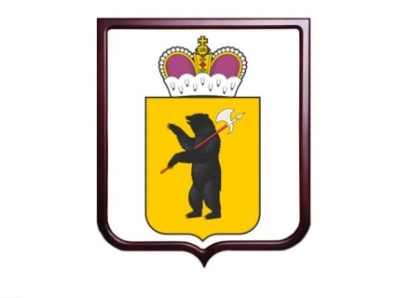 ДЕПАРТАМЕНТ  ОБРАЗОВАНИЯ 
ЯРОСЛАВСКОЙ  ОБЛАСТИПеречень профессиональных образовательных организаций, функционально подчиненных департаменту образования Ярославской области (по состоянию на 01.10.2020 г.)3Перечень видов  образовательных программ (образовательных услуг), реализуемых в профессиональных образовательных организациях Ярославской области 5Основные сведения о контингенте профессиональных образовательных организаций Ярославской области, осуществляющих профессиональную подготовку по программам СПО, профессионального обучения и основного общего образования в 2019-2020 учебном году (по состоянию на 01.10.2020 г.)6Сведения о распределении контингента профессиональных образовательных организаций Ярославской областипо видам образовательных программ и формам обучения (по состоянию на 01.10.2020 г.)8Сведения о профессиях и контингенте профессиональных образовательных организаций Ярославской области, обучающемся по образовательным программам подготовки квалифицированных рабочих, служащих (по состоянию на 01.10.2020 г.)32Сведения о специальностях и контингенте профессиональных образовательных организаций Ярославской области, обучающемся по образовательным программам подготовки специалистов среднего звена (по состоянию на 01.10.2020 г.)44Сведения о профессиях и контингенте профессиональных образовательных организаций Ярославской области, обучающемся по образовательным программам профессионального обучения (по состоянию на 01.10.2020 г.)57Сведения о контингенте профессиональных образовательных организаций в разрезе укрупненных групп профессий/специальностей СПО (по состоянию на 01.10.2020 г.)60Профессионально-квалификационная структура профессиональных образовательных организаций, осуществляющих обучение по образовательным программам СПО в 2019-2020 учебном году (по состоянию на 01.10.2020 г.)65№ п/пНаименование  профессиональной образовательной организацииСокращенное обозначение ПОО 1ГПОУ ЯО Борисоглебский политехнический колледжБПтК2ГПОУ ЯО Великосельский аграрный колледжВАК3ГПОУ ЯО Гаврилов-Ямский политехнический колледжГЯПтК4ГПОУ ЯО Даниловский политехнический колледжДПтК5ГПОАУ ЯО Заволжский политехнический колледжЗПтК6ГПОАУ ЯО Любимский аграрно-политехнический колледжЛАПтК7ГПОУ ЯО Мышкинский политехнический колледжМПтК8ГПОУ ЯО Переславский колледж им. А. НевскогоПКНевского9ГПОУ ЯО Пошехонский аграрно-политехнический колледжПАПК10ГПОУ ЯО Ростовский педагогический колледжРПедК11ГПОАУ ЯО Ростовский колледж отраслевых технологийРКОТ12ГПОУ  ЯО Рыбинский колледж городской инфраструктурыРбКГИ13ГПОУ ЯО Рыбинский лесотехнический колледжРбЛТК14ГПОУ ЯО Рыбинский полиграфический колледжРбПгК15ГПОАУ  ЯО Рыбинский промышленно-экономический колледжРбПЭК16ГПОАУ ЯО Рыбинский профессионально-педагогический колледжРбППедК17ГПОУ ЯО Рыбинский транспортно-технологический колледжРбТТК18ГПОУ ЯО Тутаевский политехнический техникумТПтТ19ГПОАУ ЯО Угличский аграрно-политехнический колледжУАПтК20ГПОУ ЯО Угличский индустриально-педагогический колледжУИПедК21ГПОУ ЯО «Ярославский автомеханический колледж»ЯАМК22ГПОУ ЯО Ярославский градостроительный колледжЯГК23ГПОУ ЯО Ярославский кадетский колледжЯКК№ п/пНаименование  профессиональной образовательной организацииСокращенное обозначение ПОО 24ГПОАУ ЯО Ярославский колледж гостиничного и строительного сервисаЯКГиСС25ГПОУ ЯО Ярославский колледж индустрии питанияЯКИП26ГПОАУ  ЯО Ярославский  колледж сервиса и дизайнаЯКСиД27ГПОУ ЯО Ярославский колледж управления и профессиональных технологий ЯКУиПТ28ГПОАУ ЯО Ярославский педагогический колледжЯПедК29ГПОУ ЯО Ярославский политехнический колледж № 24ЯПтК2430ГПОАУ  ЯО "Ярославский промышленно-экономический колледж им. Н.П. Пастухова"ЯПЭК31ГПОУ ЯО Ярославский профессиональный колледж № 21ЯПК2132ГПОУ ЯО Ярославский техникум радиоэлектроники и телекоммуникацийЯрТРТ33ГПОУ  ЯО Ярославский торгово-экономический колледжЯТЭК34ГПОУ ЯО Ярославский электровозоремонтный техникумЯЭРТ№ п/пВид образовательной программыСокращенное наименование  образовательной программыПолное наименование образовательной услуги, база обученияОсновные профессиональные образовательные программы СПООсновные профессиональные образовательные программы СПООсновные профессиональные образовательные программы СПООсновные профессиональные образовательные программы СПО1Программы подготовки квалифицированных рабочих, служащихППКРС-9Реализация основной профессиональной образовательной среднего профессионального образования - программы подготовки квалифицированных рабочих, служащих на базе основного  общего образования с получением среднего  общего образования1Программы подготовки квалифицированных рабочих, служащихППКРС-11Реализация основной профессиональной образовательной программы среднего профессионального образования - программы подготовки квалифицированных рабочих, служащих на базе среднего  общего образования2Программы подготовки специалистов среднего звенаППССЗ-9Реализация основной профессиональной образовательной программы среднего профессионального образования - программы подготовки специалистов среднего   звена на базе основного  общего образования с получением среднего  общего образования2Программы подготовки специалистов среднего звенаППССЗ-11Реализация основной профессиональной образовательной программы среднего профессионального образования - программы подготовки специалистов среднего звена на базе среднего  общего образованияОсновные программы профессионального обученияОсновные программы профессионального обученияОсновные программы профессионального обученияОсновные программы профессионального обучения3Программы профессиональной подготовки по профессиям рабочих, должностям служащихПО-1Реализация основной программы профессионального обучения – программы профессиональной подготовки по профессиям рабочих, должностям служащих3Программы профессиональной подготовки по профессиям рабочих, должностям служащихПО-2Реализация основной программы профессионального обучения – программы профессиональной подготовки по профессиям рабочих, должностям служащих с получением основного общего образования3Программы профессиональной подготовки по профессиям рабочих, должностям служащихПО-3Реализация основной программы профессионального обучения – программы профессиональной подготовки по профессиям рабочих, должностям служащих для лиц с ОВЗ (с различными   формами умственной отсталости)Основная общеобразовательная программаОсновная общеобразовательная программаОсновная общеобразовательная программаОсновная общеобразовательная программа4Основная общеобразовательная программа основного общего образованияОООРеализация основной  общеобразовательной программы основного общего образования№ п/пСокращенное наименование ПОО Сокращенное наименование ПОО Кол-во поданных заявленийВсего зачислено на 01.10. 2020Распределение контингента по курсамРаспределение контингента по курсамРаспределение контингента по курсамРаспределение контингента по курсамРаспределение контингента по курсамРаспределение контингента по курсамРаспределение контингента по курсамВсего обучается Всего обучается Обучается по категориям студентовОбучается по категориям студентовОбучается по категориям студентовОбучается по категориям студентовОбучается по категориям студентовОбучается по категориям студентовОбучается по категориям студентовОбучается по категориям студентов№ п/пСокращенное наименование ПОО Сокращенное наименование ПОО Кол-во поданных заявленийВсего зачислено на 01.10. 20201 курс2 курс3 курс4 курс5 курс6 курс6 курсВсего обучается Всего обучается на платной основена платной основесиротысиротысироты, получающие образование повторносироты, получающие образование повторноинвалидыинвалиды12234567891010111112121313141415151БПтКБПтК165124123868487000380380006600112ВАКВАК28019418414011852000494494197197161600443ГЯПтКГЯПтК134134138100351300028628611212155224ДПтКДПтК156122122124114340003943943636363611445ЗПтКЗПтК364364370143101260006406408837375564646ЛАПтКЛАПтК244209209150138640005615610087876611117МПтКМПтК2002002001171101000043743700272700008ПАПКПАПК12212212210695180003413412525484822889ПКНевскогоПКНевского4904904514193751801500144014402892895454557710РбКГИРбКГИ486430430302148000088088010101001004747131311РбЛТКРбЛТК1281091261349760000417417161666002212РбПгКРбПгК68641941433023514600011251125327327181800101013РбППедКРбППедК67545238932136924170606014501450131131898977111114РбПЭКРбПЭК4042102081781985900064364327274444885515РбТТКРбТТК12912712710197230003483480099002216РКОТРКОТ32132132223421315400092392366565611119917РПедКРПедК27818917018316114600066066086863535005518ТПтТТПтТ13813813160610000252252001414442219УАПтКУАПтК2482442511821576200065265224243838113320УИПедКУИПедК264190190118169156140064764740403434003321ЯАМКЯАМК971549549367318203000143714373493492727007722ЯГКЯГК28531090108198174238600031903190129812984646002222№ п/пСокращенное наименование ПОО Сокращенное наименование ПОО Кол-во поданных заявленийВсего зачислено на 01.10. 2020Распределение контингента по курсамРаспределение контингента по курсамРаспределение контингента по курсамРаспределение контингента по курсамРаспределение контингента по курсамРаспределение контингента по курсамРаспределение контингента по курсамВсего обучается Всего обучается Обучается по категориям студентовОбучается по категориям студентовОбучается по категориям студентовОбучается по категориям студентовОбучается по категориям студентовОбучается по категориям студентовОбучается по категориям студентовОбучается по категориям студентов№ п/пСокращенное наименование ПОО Сокращенное наименование ПОО Кол-во поданных заявленийВсего зачислено на 01.10. 20201 курс2 курс3 курс4 курс5 курс6 курс6 курсВсего обучается Всего обучается на платной основена платной основесиротысиротысироты, получающие образование повторносироты, получающие образование повторноинвалидыинвалиды122345678910101111121213131414151523ЯКГиССЯКГиСС4333253251741380000637637001414005524ЯКИПЯКИП609349349273229159000101010101061064747224425ЯККЯКК385295296167137900060960980801717001126ЯКСиДЯКСиД1079353354267193680008828825757404055111127ЯКУиПТЯКУиПТ22667227246794732170002093209385085066663313313328ЯПедКЯПедК11082822822532061420008838834134131616002229ЯПК 21ЯПК 212712222561391243200055155128282727553330ЯПтК 24ЯПтК 24444279280215120000061561500343400121231ЯПЭКЯПЭК172149950058347826140018261826499499262600191932ЯрТРТЯрТРТ22713713713497610004294293388004433ЯТЭКЯТЭК13155105104232494300012251225200200353533111134ЯЭРТЯЭРТ198168167523800002572579912120011ИТОГОИТОГОИТОГО197921056810487823566173112103606028614286145115511511901190120120401401Вид образова-
тельных программ, форм обучения Кол-во поданных заявленийЗачислено на 01.10. 2020Зачислено на 01.10. 2020Зачислено на 01.10. 2020Распределение контингента по курсамРаспределение контингента по курсамРаспределение контингента по курсамРаспределение контингента по курсамРаспределение контингента по курсамРаспределение контингента по курсамВсего обучается Обучается по категориям студентовОбучается по категориям студентовОбучается по категориям студентовОбучается по категориям студентовПланируемый выпуск ВСЕГОПлан выпуска 
сГИА 
в форме ДЭМОЭКЗАМЕНАВид образова-
тельных программ, форм обучения Кол-во поданных заявленийЗачислено на 01.10. 2020Зачислено на 01.10. 2020Зачислено на 01.10. 20201 курс2 курс3 курс4 курс5 курс6 курсВсего обучается на платной основесиротысироты, получающие образование повторноинвалидыПланируемый выпуск ВСЕГОПлан выпуска 
сГИА 
в форме ДЭМОЭКЗАМЕНА1233345678910111213141516а) по видам образовательных программа) по видам образовательных программа) по видам образовательных программа) по видам образовательных программа) по видам образовательных программа) по видам образовательных программа) по видам образовательных программа) по видам образовательных программа) по видам образовательных программа) по видам образовательных программа) по видам образовательных программа) по видам образовательных программа) по видам образовательных программа) по видам образовательных программа) по видам образовательных программа) по видам образовательных программа) по видам образовательных программа) по видам образовательных программВСЕГО197921056810568104871048782356617311210360286145115119012040176381374ППКРС466333953395337133712652211140200853629760688882551543ППССЗ14375641964196312631253044506271010360189954796462271734315831ПО-325725725725725727900005362211251382740ООО49749749754754700000547010024980б) по формам обученияб) по формам обученияб) по формам обученияб) по формам обученияб) по формам обученияб) по формам обученияб) по формам обученияб) по формам обученияб) по формам обученияб) по формам обученияб) по формам обученияб) по формам обученияб) по формам обученияб) по формам обученияб) по формам обученияб) по формам обученияб) по формам обученияб) по формам обученияВСЕГО197921056810487104871048782356617311210360286135115119012040176381374ОЧНАЯ188599745969996999699735958772592140255403912119012039866761208ОЧНО-ЗАОЧНАЯ1891731731731731483240003932500019724ЗАОЧНАЯ744650615615615728708480896026801178003765142Вид образова-
тельных программ, форм обучения Кол-во поданных заявленийЗачислено на 01.10. 2020Распределение контингента по курсамРаспределение контингента по курсамРаспределение контингента по курсамРаспределение контингента по курсамРаспределение контингента по курсамРаспределение контингента по курсамВсего обучается Обучается по категориям студентовОбучается по категориям студентовОбучается по категориям студентовОбучается по категориям студентовПланируемый выпуск ВСЕГОПлан выпуска
 с ГИА в форме ДЭМОЭКЗАМЕНАВид образова-
тельных программ, форм обучения Кол-во поданных заявленийЗачислено на 01.10. 20201 курс2 курс3 курс4 курс5 курс6 курсВсего обучается на платной основесиротысироты, получающие образование повторноинвалидыПланируемый выпуск ВСЕГОПлан выпуска
 с ГИА в форме ДЭМОЭКЗАМЕНА12345678910111213141516КРС6857563242380016805015419ССЗ976767544249002120100490ПО000000000000000ООО000000000000000ВСЕГО16512412386848700380060110319ОЧНАЯ16512412386848700380060110319ОЧНО-ЗАОЧНАЯ000000000000000ЗАОЧНАЯ000000000000000ВСЕГО16512412386848700380060110319Вид образова-тельных программ, форм обучения Кол-во поданных заявленийЗачислено на 01.10. 2020Распределение контингента по курсамРаспределение контингента по курсамРаспределение контингента по курсамРаспределение контингента по курсамРаспределение контингента по курсамРаспределение контингента по курсамВсего обучается Обучается по категориям студентовОбучается по категориям студентовОбучается по категориям студентовОбучается по категориям студентовПланируемый выпуск ВСЕГОПлан выпуска 
с ГИА в форме ДЭМОЭКЗАМЕНАВид образова-тельных программ, форм обучения Кол-во поданных заявленийЗачислено на 01.10. 20201 курс2 курс3курс4 курс5 курс6 курсВсего обучается на платной основесиротысироты, получающие образование повторноинвалидыПланируемый выпуск ВСЕГОПлан выпуска 
с ГИА в форме ДЭМОЭКЗАМЕНА12345678910111213141516КРС000000000000000ССЗ280194184140118520049419716041030ПО000000000000000ООО000000000000000ВСЕГО280194184140118520049419716041030ОЧНАЯ26918317612810741004521761604850ОЧНО-ЗАОЧНАЯ000000000000000ЗАОЧНАЯ11118121111004221000180ВСЕГО280194184140118520049419716041030Вид образова-тельных программ, форм обучения Кол-во поданных заявленийЗачислено на 01.10. 2020Распределение контингента по курсамРаспределение контингента по курсамРаспределение контингента по курсамРаспределение контингента по курсамРаспределение контингента по курсамРаспределение контингента по курсамВсего обучается Обучается по категориям студентовОбучается по категориям студентовОбучается по категориям студентовОбучается по категориям студентовПланируемый выпуск ВСЕГОПлан выпуска 
с ГИА в форме ДЭМОЭКЗАМЕНАВид образова-тельных программ, форм обучения Кол-во поданных заявленийЗачислено на 01.10. 20201 курс2 курс3 курс4 курс5 курс6 курсВсего обучается на платной основесиротысироты, получающие образование повторноинвалидыПланируемый выпуск ВСЕГОПлан выпуска 
с ГИА в форме ДЭМОЭКЗАМЕНА12345678910111213141516КРС9696988035130022611952869ССЗ252525180000430200180ПО000200002000000ООО1313150000015000000ВСЕГО134134138100351300286121521049ОЧНАЯ1341341388035130026612152849ОЧНО-ЗАОЧНАЯ000200000200000200ЗАОЧНАЯ000000000000000ВСЕГО134134138100351300286121521049Вид образова-тельных программ, форм обучения  Вид образова-тельных программ, форм обучения  Кол-во поданных заявленийЗачислено на 01.10. 2020Распределение контингента по курсамРаспределение контингента по курсамРаспределение контингента по курсамРаспределение контингента по курсамРаспределение контингента по курсамРаспределение контингента по курсамВсего обучается Обучается по категориям студентовОбучается по категориям студентовОбучается по категориям студентовОбучается по категориям студентовПланируемый выпуск ВСЕГОПлан выпуска 
с ГИА в форме ДЭМОЭКЗАМЕНАВид образова-тельных программ, форм обучения  Вид образова-тельных программ, форм обучения  Кол-во поданных заявленийЗачислено на 01.10. 20201 курс2 курс3 курс4 курс5 курс6 курсВсего обучается на платной основесиротысироты, получающие образование повторноинвалидыПланируемый выпуск ВСЕГОПлан выпуска 
с ГИА в форме ДЭМОЭКЗАМЕНА112345678910111213141516КРС54545151443100012631701300ССЗ9090595964833400240339025115ПО121212121600002801011160ООО0000000000000000ВСЕГО15615612212212411434003943636149715Вид образова-тельных программ, форм обучения  Кол-во поданных заявленийКол-во поданных заявленийЗачислено на 01.10. 2020Распределение контингента по курсамРаспределение контингента по курсамРаспределение контингента по курсамРаспределение контингента по курсамРаспределение контингента по курсамРаспределение контингента по курсамВсего обучается Обучается по категориям студентовОбучается по категориям студентовОбучается по категориям студентовОбучается по категориям студентовПланируемый выпуск ВСЕГОПлан выпуска 
с ГИА в форме ДЭМОЭКЗАМЕНАВид образова-тельных программ, форм обучения  Кол-во поданных заявленийКол-во поданных заявленийЗачислено на 01.10. 20201 курс2 курс3 курс4 курс5 курс6 курсВсего обучается на платной основесиротысироты, получающие образование повторноинвалидыПланируемый выпуск ВСЕГОПлан выпуска 
с ГИА в форме ДЭМОЭКЗАМЕНА122345678910111213141516ОЧНАЯ156156122122124943400374410119715ОЧНО-ЗАОЧНАЯ0000000000000000ЗАОЧНАЯ000002000020000000ВСЕГО15615612212212411434003943636149715Вид образова-тельных программ, форм обучения  Кол-во поданных заявленийЗачислено на 01.10. 2020Распределение контингента по курсамРаспределение контингента по курсамРаспределение контингента по курсамРаспределение контингента по курсамРаспределение контингента по курсамРаспределение контингента по курсамВсего обучаетсяОбучается по категориям студентовОбучается по категориям студентовОбучается по категориям студентовОбучается по категориям студентовПланируемый выпуск ВСЕГОПлан выпуска 
с ГИА в форме ДЭМОЭКЗАМЕНАВид образова-тельных программ, форм обучения  Кол-во поданных заявленийЗачислено на 01.10. 20201 курс2 курс3 курс4 курс5 курс6 курсВсего обучаетсяна платной основесиротысироты, получающие образование повторноинвалидыПланируемый выпуск ВСЕГОПлан выпуска 
с ГИА в форме ДЭМОЭКЗАМЕНА12345678910111213141516КРС1921921921148413004037191198713ССЗ76767691713001151513130ПО21212120000041011341200ООО75758100000810201810ВСЕГО364364370143101260064083756420113ОЧНАЯ364364370143101260064083756420113ОЧНО-ЗАОЧНАЯ000000000000000ЗАОЧНАЯ000000000000000ВСЕГО364364370143101260064083756420113Вид образова-тельных программ, форм обучения  Вид образова-тельных программ, форм обучения  Кол-во поданных заявленийЗачислено на 01.10. 2020Распределение контингента по курсамРаспределение контингента по курсамРаспределение контингента по курсамРаспределение контингента по курсамРаспределение контингента по курсамРаспределение контингента по курсамВсего обучаетсяОбучается по категориям студентовОбучается по категориям студентовОбучается по категориям студентовОбучается по категориям студентовПланируемый выпуск ВСЕГОПлан выпуска 
с ГИА в форме ДЭМОЭКЗАМЕНАВид образова-тельных программ, форм обучения  Вид образова-тельных программ, форм обучения  Кол-во поданных заявленийЗачислено на 01.10. 20201 курс2 курс3 курс4 курс5 курс6 курсВсего обучаетсяна платной основесиротысироты, получающие образование повторноинвалидыПланируемый выпуск ВСЕГОПлан выпуска 
с ГИА в форме ДЭМОЭКЗАМЕНА112345678910111213141516КРСКРС2031751759789240038506142880ССЗССЗ221515294940001330821600ПОПО1919192400004301808240ОООООО000000000000000ВСЕГОВСЕГО24420920915013864005610876111720ОЧНАЯ24420920915013864005610876111720ОЧНО-ЗАОЧНАЯ000000000000000ЗАОЧНАЯ000000000000000ВСЕГО24420920915013864005610876111720Вид образова-тельных программ, форм обучения  Кол-во поданных заявленийЗачислено на 01.10. 2020Распределение контингента по курсамРаспределение контингента по курсамРаспределение контингента по курсамРаспределение контингента по курсамРаспределение контингента по курсамРаспределение контингента по курсамВсего обучаетсяОбучается по категориям студентовОбучается по категориям студентовОбучается по категориям студентовОбучается по категориям студентовПланируемый выпуск ВСЕГОПлан выпуска 
с ГИА в форме ДЭМОЭКЗАМЕНАВид образова-тельных программ, форм обучения  Кол-во поданных заявленийЗачислено на 01.10. 20201 курс2 курс3 курс4 курс5 курс6 курсВсего обучаетсяна платной основесиротысироты, получающие образование повторноинвалидыПланируемый выпуск ВСЕГОПлан выпуска 
с ГИА в форме ДЭМОЭКЗАМЕНА12345678910111213141516КРС808080654500019001700850ССЗ757575306510001800600400ПО202020220000420400220ООО25252500000250000250ВСЕГО2002002001171101000437027001720Вид образова-тельных программ, форм обучения  Кол-во поданных заявленийЗачислено на 01.10. 2020Распределение контингента по курсамРаспределение контингента по курсамРаспределение контингента по курсамРаспределение контингента по курсамРаспределение контингента по курсамРаспределение контингента по курсамВсего обучаетсяОбучается по категориям студентовОбучается по категориям студентовОбучается по категориям студентовОбучается по категориям студентовПланируемый выпуск ВСЕГОПлан выпуска 
с ГИА в форме ДЭМОЭКЗАМЕНАВид образова-тельных программ, форм обучения  Кол-во поданных заявленийЗачислено на 01.10. 20201 курс2 курс3 курс4 курс5 курс6 курсВсего обучаетсяна платной основесиротысироты, получающие образование повторноинвалидыПланируемый выпуск ВСЕГОПлан выпуска 
с ГИА в форме ДЭМОЭКЗАМЕНА12345678910111213141516ОЧНАЯ200200200117100000417027001620ОЧНО-ЗАОЧНАЯ000000000000000ЗАОЧНАЯ0000101000200000100ВСЕГО2002002001171101000437027001720Вид образова-тельных программ, форм обучения  Кол-во поданных заявленийЗачислено на 01.10. 2020Распределение контингента по курсамРаспределение контингента по курсамРаспределение контингента по курсамРаспределение контингента по курсамРаспределение контингента по курсамРаспределение контингента по курсамВсего обучаетсяОбучается по категориям студентовОбучается по категориям студентовОбучается по категориям студентовОбучается по категориям студентовПланируемый выпуск ВСЕГОПлан выпуска 
с ГИА в форме ДЭМОЭКЗАМЕНАВид образова-тельных программ, форм обучения  Кол-во поданных заявленийЗачислено на 01.10. 20201 курс2 курс3 курс4 курс5 курс6 курсВсего обучаетсяна платной основесиротысироты, получающие образование повторноинвалидыПланируемый выпуск ВСЕГОПлан выпуска 
с ГИА в форме ДЭМОЭКЗАМЕНА12345678910111213141516КРС323232383600010641100360ССЗ797979485918002041624134310ПО1111112000003151315120ООО000000000000000ВСЕГО1221221221069518003412548289110ОЧНАЯ113113113979518003232548289110ОЧНО-ЗАОЧНАЯ000000000000000ЗАОЧНАЯ9999000018000000ВСЕГО1221221221069518003412548289110Вид образова-тельных программ, форм обучения  Кол-во поданных заявленийЗачислено на 01.10. 2020Распределение контингента по курсамРаспределение контингента по курсамРаспределение контингента по курсамРаспределение контингента по курсамРаспределение контингента по курсамРаспределение контингента по курсамВсего обучаетсяОбучается по категориям студентовОбучается по категориям студентовОбучается по категориям студентовОбучается по категориям студентовПланируемый выпуск ВСЕГОПлан выпуска 
с ГИА в форме ДЭМОЭКЗАМЕНАВид образова-тельных программ, форм обучения  Кол-во поданных заявленийЗачислено на 01.10. 20201 курс2 курс3 курс4 курс5 курс6 курсВсего обучаетсяна платной основесиротысироты, получающие образование повторноинвалидыПланируемый выпуск ВСЕГОПлан выпуска 
с ГИА в форме ДЭМОЭКЗАМЕНА12345678910111213141516КРС585856936125002351324518625ССЗ3643643253113141551501120276230634332ПО181818150000330400150ООО50505200000520300520ВСЕГО4904904514193751801501440289545749657ОЧНАЯ402402375323281155001134118545733843ОЧНО-ЗАОЧНАЯ000140000140000140ЗАОЧНАЯ88887682942515029217100014414ВСЕГО4904904514193751801501440289545749657Вид образова-тельных программ, форм обучения  Кол-во поданных заявленийЗачислено на 01.10. 2020Распределение контингента по курсамРаспределение контингента по курсамРаспределение контингента по курсамРаспределение контингента по курсамРаспределение контингента по курсамРаспределение контингента по курсамВсего обучаетсяОбучается по категориям студентовОбучается по категориям студентовОбучается по категориям студентовОбучается по категориям студентовПланируемый выпуск ВСЕГОПлан выпуска 
с ГИА в форме ДЭМОЭКЗАМЕНАВид образова-тельных программ, форм обучения  Кол-во поданных заявленийЗачислено на 01.10. 20201 курс2 курс3 курс4 курс5 курс6 курсВсего обучаетсяна платной основесиротысироты, получающие образование повторноинвалидыПланируемый выпуск ВСЕГОПлан выпуска 
с ГИА в форме ДЭМОЭКЗАМЕНА12345678910111213141516КРС390341341262148000751192461320411ССЗ2821210000021111000ПО434343400000838700450ООО25252500000250000250ВСЕГО48643043030214800088010100471327411Вид образова-тельных программ, форм обучения  Кол-во поданных заявленийЗачислено на 01.10. 2020Распределение контингента по курсамРаспределение контингента по курсамРаспределение контингента по курсамРаспределение контингента по курсамРаспределение контингента по курсамРаспределение контингента по курсамВсего обучаетсяОбучается по категориям студентовОбучается по категориям студентовОбучается по категориям студентовОбучается по категориям студентовПланируемый выпуск ВСЕГОПлан выпуска 
с ГИА в форме ДЭМОЭКЗАМЕНАВид образова-тельных программ, форм обучения  Кол-во поданных заявленийЗачислено на 01.10. 20201 курс2 курс3 курс4 курс5 курс6 курсВсего обучаетсяна платной основесиротысироты, получающие образование повторноинвалидыПланируемый выпуск ВСЕГОПлан выпуска 
с ГИА в форме ДЭМОЭКЗАМЕНА12345678910111213141516ОЧНАЯ44039039027714800081510100471325111ОЧНО-ЗАОЧНАЯ464040250000650000230ЗАОЧНАЯ000000000000000ВСЕГО48643043030214800088010100471327411Вид образова-тельных программ, форм обучения  Кол-во поданных заявленийЗачислено на 01.10. 2020Распределение контингента по курсамРаспределение контингента по курсамРаспределение контингента по курсамРаспределение контингента по курсамРаспределение контингента по курсамРаспределение контингента по курсамВсего обучаетсяОбучается по категориям студентовОбучается по категориям студентовОбучается по категориям студентовОбучается по категориям студентовПланируемый выпуск ВСЕГОПлан выпуска 
с ГИА в форме ДЭМОЭКЗАМЕНАВид образова-тельных программ, форм обучения  Кол-во поданных заявленийЗачислено на 01.10. 20201 курс2 курс3 курс4 курс5 курс6 курсВсего обучаетсяна платной основесиротысироты, получающие образование повторноинвалидыПланируемый выпуск ВСЕГОПлан выпуска 
с ГИА в форме ДЭМОЭКЗАМЕНА12345678910111213141516КРС000000000000000ССЗ12810912613497600041716602840ПО000000000000000ООО000000000000000ВСЕГО12810912613497600041716602840ОЧНАЯ675139494828001640602340ОЧНО-ЗАОЧНАЯ000000000000000ЗАОЧНАЯ6158878549320025316000500ВСЕГО12810912613497600041716602840Вид образова-тельных программ, форм обучения  Кол-во поданных заявленийЗачислено на 01.10. 2020Распределение контингента по курсамРаспределение контингента по курсамРаспределение контингента по курсамРаспределение контингента по курсамРаспределение контингента по курсамРаспределение контингента по курсамВсего обучаетсяОбучается по категориям студентовОбучается по категориям студентовОбучается по категориям студентовОбучается по категориям студентовПланируемый выпуск ВСЕГОПлан выпуска 
с ГИА в форме ДЭМОЭКЗАМЕНАВид образова-тельных программ, форм обучения  Кол-во поданных заявленийЗачислено на 01.10. 20201 курс2 курс3 курс4 курс5 курс6 курсВсего обучаетсяна платной основесиротысироты, получающие образование повторноинвалидыПланируемый выпуск ВСЕГОПлан выпуска 
с ГИА в форме ДЭМОЭКЗАМЕНА12345678910111213141516КРС93575621000077130012020ССЗ593362358309235146001048314180920927ПО000000000000000ООО000000000000000ВСЕГО6864194143302351460011253271801022947ОЧНАЯ603344343282140124008892141801016020ОЧНО-ЗАОЧНАЯ000000000000000ЗАОЧНАЯ837571489522002361130006927ВСЕГО6864194143302351460011253271801022947Вид образова-тельных программ, форм обучения  Кол-во поданных заявленийЗачислено на 01.10. 2020Распределение контингента по курсамРаспределение контингента по курсамРаспределение контингента по курсамРаспределение контингента по курсамРаспределение контингента по курсамРаспределение контингента по курсамВсего обучаетсяОбучается по категориям студентовОбучается по категориям студентовОбучается по категориям студентовОбучается по категориям студентовПланируемый выпуск ВСЕГОПлан выпуска 
с ГИА в форме ДЭМОЭКЗАМЕНАВид образова-тельных программ, форм обучения  Кол-во поданных заявленийЗачислено на 01.10. 20201 курс2 курс3 курс4 курс5 курс6 курсВсего обучаетсяна платной основесиротысироты, получающие образование повторноинвалидыПланируемый выпуск ВСЕГОПлан выпуска 
с ГИА в форме ДЭМОЭКЗАМЕНА12345678910111213141516КРС19515213410713225003985476410725ССЗ480300255214237216706010521264217222198ПО000000000000000ООО000000000000000ВСЕГО6754523893213692417060145013189711329223Вид образова-тельных программ, форм обучения  Кол-во поданных заявленийЗачислено на 01.10. 2020Распределение контингента по курсамРаспределение контингента по курсамРаспределение контингента по курсамРаспределение контингента по курсамРаспределение контингента по курсамРаспределение контингента по курсамВсего обучаетсяОбучается по категориям студентовОбучается по категориям студентовОбучается по категориям студентовОбучается по категориям студентовПланируемый выпуск ВСЕГОПлан выпуска 
с ГИА в форме ДЭМОЭКЗАМЕНАВид образова-тельных программ, форм обучения  Кол-во поданных заявленийЗачислено на 01.10. 20201 курс2 курс3 курс4 курс5 курс6 курсВсего обучаетсяна платной основесиротысироты, получающие образование повторноинвалидыПланируемый выпуск ВСЕГОПлан выпуска 
с ГИА в форме ДЭМОЭКЗАМЕНА12345678910111213141516ОЧНАЯ6123913753213361860012189189711267161ОЧНО-ЗАОЧНАЯ1414140000014000000ЗАОЧНАЯ49470033557060218400006262ВСЕГО6754523893213692417060145013189711329223Вид образова-тельных программ, форм обучения  Кол-во поданных заявленийЗачислено на 01.10. 2020Распределение контингента по курсамРаспределение контингента по курсамРаспределение контингента по курсамРаспределение контингента по курсамРаспределение контингента по курсамРаспределение контингента по курсамВсего обучаетсяОбучается по категориям студентовОбучается по категориям студентовОбучается по категориям студентовОбучается по категориям студентовПланируемый выпуск ВСЕГОПлан выпуска 
с ГИА в форме ДЭМОЭКЗАМЕНАВид образова-тельных программ, форм обучения  Кол-во поданных заявленийЗачислено на 01.10. 20201 курс2 курс3 курс4 курс5 курс6 курсВсего обучаетсяна платной основесиротысироты, получающие образование повторноинвалидыПланируемый выпуск ВСЕГОПлан выпуска 
с ГИА в форме ДЭМОЭКЗАМЕНА12345678910111213141516КРС252130129114117200038013280311446ССЗ152807964813900263141682950ПО000000000000000ООО000000000000000ВСЕГО404210208178198590064327448520946ОЧНАЯ404210208178198590064327448520946ОЧНО-ЗАОЧНАЯ000000000000000ЗАОЧНАЯ000000000000000ВСЕГО404210208178198590064327448520946Вид образова-тельных программ, форм обучения  Кол-во поданных заявленийЗачислено на 01.10. 2020Распределение контингента по курсамРаспределение контингента по курсамРаспределение контингента по курсамРаспределение контингента по курсамРаспределение контингента по курсамРаспределение контингента по курсамВсего обучаетсяОбучается по категориям студентовОбучается по категориям студентовОбучается по категориям студентовОбучается по категориям студентовПланируемый выпуск ВСЕГОПлан выпуска 
с ГИА в форме ДЭМОЭКЗАМЕНАВид образова-тельных программ, форм обучения  Кол-во поданных заявленийЗачислено на 01.10. 20201 курс2 курс3 курс4 курс5 курс6 курсВсего обучаетсяна платной основесиротысироты, получающие образование повторноинвалидыПланируемый выпуск ВСЕГОПлан выпуска 
с ГИА в форме ДЭМОЭКЗАМЕНА12345678910111213141516КРС1131121128397230031509021170ССЗ16151518000033000000ПО000000000000000ООО000000000000000ВСЕГО12912712710197230034809021170ОЧНАЯ12912712710197230034809021170ОЧНО-ЗАОЧНАЯ000000000000000ЗАОЧНАЯ000000000000000ВСЕГО12912712710197230034809021170Вид образова-тельных программ, форм обучения  Кол-во поданных заявленийЗачислено на 01.10. 2020Распределение контингента по курсамРаспределение контингента по курсамРаспределение контингента по курсамРаспределение контингента по курсамРаспределение контингента по курсамРаспределение контингента по курсамВсего обучаетсяОбучается по категориям студентовОбучается по категориям студентовОбучается по категориям студентовОбучается по категориям студентовПланируемый выпуск ВСЕГОПлан выпуска 
с ГИА в форме ДЭМОЭКЗАМЕНАВид образова-тельных программ, форм обучения  Кол-во поданных заявленийЗачислено на 01.10. 20201 курс2 курс3 курс4 курс5 курс6 курсВсего обучаетсяна платной основесиротысироты, получающие образование повторноинвалидыПланируемый выпуск ВСЕГОПлан выпуска 
с ГИА в форме ДЭМОЭКЗАМЕНА12345678910111213141516КРС14514514673581300290130639513ССЗ16316316314915514100608517531680ПО131313120000250903120ООО000000000000000ВСЕГО3213213222342131540092365611927513Вид образова-тельных программ, форм обучения  Кол-во поданных заявленийЗачислено на 01.10. 2020Распределение контингента по курсамРаспределение контингента по курсамРаспределение контингента по курсамРаспределение контингента по курсамРаспределение контингента по курсамРаспределение контингента по курсамВсего обучаетсяОбучается по категориям студентовОбучается по категориям студентовОбучается по категориям студентовОбучается по категориям студентовПланируемый выпуск ВСЕГОПлан выпуска 
с ГИА в форме ДЭМОЭКЗАМЕНАВид образова-тельных программ, форм обучения  Кол-во поданных заявленийЗачислено на 01.10. 20201 курс2 курс3 курс4 курс5 курс6 курсВсего обучаетсяна платной основесиротысироты, получающие образование повторноинвалидыПланируемый выпуск ВСЕГОПлан выпуска 
с ГИА в форме ДЭМОЭКЗАМЕНА12345678910111213141516ОЧНАЯ2822822831981641030074845611922413ОЧНО-ЗАОЧНАЯ1616160000016000000ЗАОЧНАЯ232323364951001592000510ВСЕГО3213213222342131540092365611927513Вид образова-тельных программ, форм обучения  Кол-во поданных заявленийЗачислено на 01.10. 2020Распределение контингента по курсамРаспределение контингента по курсамРаспределение контингента по курсамРаспределение контингента по курсамРаспределение контингента по курсамРаспределение контингента по курсамВсего обучаетсяОбучается по категориям студентовОбучается по категориям студентовОбучается по категориям студентовОбучается по категориям студентовПланируемый выпуск ВСЕГОПлан выпуска 
с ГИА в форме ДЭМОЭКЗАМЕНАВид образова-тельных программ, форм обучения  Кол-во поданных заявленийЗачислено на 01.10. 20201 курс2 курс3 курс4 курс5 курс6 курсВсего обучаетсяна платной основесиротысироты, получающие образование повторноинвалидыПланируемый выпуск ВСЕГОПлан выпуска 
с ГИА в форме ДЭМОЭКЗАМЕНА12345678910111213141516КРС000000000000000ССЗ278189170183161146006608635051430ПО000000000000000ООО000000000000000ВСЕГО278189170183161146006608635051430ОЧНАЯ257168148156126126005566635041230ОЧНО-ЗАОЧНАЯ000000000000000ЗАОЧНАЯ2121222735200010420001200ВСЕГО278189170183161146006608635051430Вид образова
тельных программ, форм обучения  Кол-во поданных заявленийЗачислено на 01.10. 2020Распределение контингента по курсамРаспределение контингента по курсамРаспределение контингента по курсамРаспределение контингента по курсамРаспределение контингента по курсамРаспределение контингента по курсамВсего обучаетсяОбучается по категориям студентовОбучается по категориям студентовОбучается по категориям студентовОбучается по категориям студентовПланируемый выпуск ВСЕГОПлан выпуска 
с ГИА в форме ДЭМОЭКЗАМЕНАВид образова
тельных программ, форм обучения  Кол-во поданных заявленийЗачислено на 01.10. 20201 курс2 курс3 курс4 курс5 курс6 курсВсего обучаетсяна платной основесиротысироты, получающие образование повторноинвалидыПланируемый выпуск ВСЕГОПлан выпуска 
с ГИА в форме ДЭМОЭКЗАМЕНА12345678910111213141516КРС138138131606100025201442490ССЗ000000000000000ПО000000000000000ООО000000000000000ВСЕГО138138131606100025201442490ОЧНАЯ138138131606100025201442490ОЧНО-ЗАОЧНАЯ000000000000000ЗАОЧНАЯ000000000000000ВСЕГО138138131606100025201442490Вид образова-тельных программ, форм обучения  Кол-во поданных заявленийЗачислено на 01.10. 2020Распределение контингента по курсамРаспределение контингента по курсамРаспределение контингента по курсамРаспределение контингента по курсамРаспределение контингента по курсамРаспределение контингента по курсамВсего обучаетсяОбучается по категориям студентовОбучается по категориям студентовОбучается по категориям студентовОбучается по категориям студентовПланируемый выпуск ВСЕГОПлан выпуска 
с ГИА в форме ДЭМОЭКЗАМЕНАВид образова-тельных программ, форм обучения  Кол-во поданных заявленийЗачислено на 01.10. 20201 курс2 курс3 курс4 курс5 курс6 курсВсего обучаетсяна платной основесиротысироты, получающие образование повторноинвалидыПланируемый выпуск ВСЕГОПлан выпуска 
с ГИА в форме ДЭМОЭКЗАМЕНА12345678910111213141516КРС144140142109780003292428111250ССЗ91919173796200305010016920ПО000000000000000ООО13131800000180001180ВСЕГО248244251182157620065224381321220Вид образова-тельных программ, форм обучения  Кол-во поданных заявленийЗачислено на 01.10. 2020Распределение контингента по курсамРаспределение контингента по курсамРаспределение контингента по курсамРаспределение контингента по курсамРаспределение контингента по курсамРаспределение контингента по курсамВсего обучаетсяОбучается по категориям студентовОбучается по категориям студентовОбучается по категориям студентовОбучается по категориям студентовПланируемый выпуск ВСЕГОПлан выпуска 
с ГИА в форме ДЭМОЭКЗАМЕНАВид образова-тельных программ, форм обучения  Кол-во поданных заявленийЗачислено на 01.10. 20201 курс2 курс3 курс4 курс5 курс6 курсВсего обучаетсяна платной основесиротысироты, получающие образование повторноинвалидыПланируемый выпуск ВСЕГОПлан выпуска 
с ГИА в форме ДЭМОЭКЗАМЕНА12345678910111213141516ОЧНАЯ20520321013812936005131381315020ОЧНО-ЗАОЧНАЯ252323251116007523000520ЗАОЧНАЯ18181819171000640000100ВСЕГО248244251182157620065224381321220Вид образова-тельных программ, форм обучения  Кол-во поданных заявленийЗачислено на 01.10. 2020Распределение контингента по курсамРаспределение контингента по курсамРаспределение контингента по курсамРаспределение контингента по курсамРаспределение контингента по курсамРаспределение контингента по курсамВсего обучаетсяОбучается по категориям студентовОбучается по категориям студентовОбучается по категориям студентовОбучается по категориям студентовПланируемый выпуск ВСЕГОПлан выпуска 
с ГИА в форме ДЭМОЭКЗАМЕНАВид образова-тельных программ, форм обучения  Кол-во поданных заявленийЗачислено на 01.10. 20201 курс2 курс3 курс4 курс5 курс6 курсВсего обучаетсяна платной основесиротысироты, получающие образование повторноинвалидыПланируемый выпуск ВСЕГОПлан выпуска 
с ГИА в форме ДЭМОЭКЗАМЕНА12345678910111213141516КРС50454528352100129018003535ССЗ2141451459013413514051840160313230ПО000000000000000ООО000000000000000ВСЕГО26419019011816915614064740340316765ОЧНАЯ26419019010915614214061138340315365ОЧНО-ЗАОЧНАЯ000000000000000ЗАОЧНАЯ0009131400362000140ВСЕГО26419019011816915614064740340316765Вид образова-тельных программ, форм обучения  Кол-во поданных заявленийЗачислено на 01.10. 2020Распределение контингента по курсамРаспределение контингента по курсамРаспределение контингента по курсамРаспределение контингента по курсамРаспределение контингента по курсамРаспределение контингента по курсамВсего обучаетсяОбучается по категориям студентовОбучается по категориям студентовОбучается по категориям студентовОбучается по категориям студентовПланируемый выпуск ВСЕГОПлан выпуска 
с ГИА в форме ДЭМОЭКЗАМЕНАВид образова-тельных программ, форм обучения  Кол-во поданных заявленийЗачислено на 01.10. 20201 курс2 курс3 курс4 курс5 курс6 курсВсего обучаетсяна платной основесиротысироты, получающие образование повторноинвалидыПланируемый выпуск ВСЕГОПлан выпуска 
с ГИА в форме ДЭМОЭКЗАМЕНА12345678910111213141516КРС1931421429371000306241602860ССЗ77840740727424720300113132511052220ПО000000000000000ООО000000000000000ВСЕГО97154954936731820300143734927073080ОЧНАЯ91349149129927015600121630527072460ОЧНО-ЗАОЧНАЯ131313150000280000150ЗАОЧНАЯ4545455348470019344000470ВСЕГО97154954936731820300143734927073080Вид образова-тельных программ, форм обучения  Кол-во поданных заявленийЗачислено на 01.10. 2020Распределение контингента по курсамРаспределение контингента по курсамРаспределение контингента по курсамРаспределение контингента по курсамРаспределение контингента по курсамРаспределение контингента по курсамВсего обучаетсяОбучается по категориям студентовОбучается по категориям студентовОбучается по категориям студентовОбучается по категориям студентовПланируемый выпуск ВСЕГОПлан выпуска 
с ГИА в форме ДЭМОЭКЗАМЕНАВид образова-тельных программ, форм обучения  Кол-во поданных заявленийЗачислено на 01.10. 20201 курс2 курс3 курс4 курс5 курс6 курсВсего обучаетсяна платной основесиротысироты, получающие образование повторноинвалидыПланируемый выпуск ВСЕГОПлан выпуска 
с ГИА в форме ДЭМОЭКЗАМЕНА12345678910111213141516КРС1304545189181660048111130017732ССЗ272310451036792561320002709128733022545118ПО000000000000000ООО000000000000000ВСЕГО285310901081981742386003190129846022722150Вид образова-тельных программ, форм обучения  Кол-во поданных заявленийЗачислено на 01.10. 2020Распределение контингента по курсамРаспределение контингента по курсамРаспределение контингента по курсамРаспределение контингента по курсамРаспределение контингента по курсамРаспределение контингента по курсамВсего обучаетсяОбучается по категориям студентовОбучается по категориям студентовОбучается по категориям студентовОбучается по категориям студентовПланируемый выпуск ВСЕГОПлан выпуска 
с ГИА в форме ДЭМОЭКЗАМЕНАВид образова-тельных программ, форм обучения  Кол-во поданных заявленийЗачислено на 01.10. 20201 курс2 курс3 курс4 курс5 курс6 курсВсего обучаетсяна платной основесиротысироты, получающие образование повторноинвалидыПланируемый выпуск ВСЕГОПлан выпуска 
с ГИА в форме ДЭМОЭКЗАМЕНА12345678910111213141516ОЧНАЯ277610131003924705370003002111046022676136ОЧНО-ЗАОЧНАЯ000000000000000ЗАОЧНАЯ777778573716001881880004614ВСЕГО285310901081981742386003190129846022722150Вид образова-тельных программ, форм обучения  Кол-во поданных заявленийЗачислено на 01.10. 2020Распределение контингента по курсамРаспределение контингента по курсамРаспределение контингента по курсамРаспределение контингента по курсамРаспределение контингента по курсамРаспределение контингента по курсамВсего обучаетсяОбучается по категориям студентовОбучается по категориям студентовОбучается по категориям студентовОбучается по категориям студентовПланируемый выпуск ВСЕГОПлан выпуска 
с ГИА в форме ДЭМОЭКЗАМЕНАВид образова-тельных программ, форм обучения  Кол-во поданных заявленийЗачислено на 01.10. 20201 курс2 курс3 курс4 курс5 курс6 курсВсего обучаетсяна платной основесиротысироты, получающие образование повторноинвалидыПланируемый выпуск ВСЕГОПлан выпуска 
с ГИА в форме ДЭМОЭКЗАМЕНА12345678910111213141516КРС134125125123106000354070510644ССЗ149505051320001330700530ПО000000000000000ООО1501501500000015000001500ВСЕГО4333253251741380006370140530944ОЧНАЯ4333253251741380006370140530944ОЧНО-ЗАОЧНАЯ000000000000000ЗАОЧНАЯ000000000000000ВСЕГО4333253251741380006370140530944Вид образова
тельных программ, форм обученияКол-во поданных заявленийЗачислено на 01.10. 2020Распределение контингента по курсамРаспределение контингента по курсамРаспределение контингента по курсамРаспределение контингента по курсамРаспределение контингента по курсамРаспределение контингента по курсамВсего обучаетсяОбучается по категориям студентовОбучается по категориям студентовОбучается по категориям студентовОбучается по категориям студентовПланируемый выпуск ВСЕГОПлан выпуска 
с ГИА в форме ДЭМОЭКЗАМЕНАВид образова
тельных программ, форм обученияКол-во поданных заявленийЗачислено на 01.10. 20201 курс2 курс3 курс4 курс5 курс6 курсВсего обучаетсяна платной основесиротысироты, получающие образование повторноинвалидыПланируемый выпуск ВСЕГОПлан выпуска 
с ГИА в форме ДЭМОЭКЗАМЕНА12345678910111213141516КРС3242012011441098900543343620142116ССЗ28514814812912070004677211049020ПО000000000000000ООО000000000000000ВСЕГО6093493492732291590010101064724232136ОЧНАЯ6093493492732291590010101064724232136ОЧНО-ЗАОЧНАЯ000000000000000ЗАОЧНАЯ000000000000000ВСЕГО6093493492732291590010101064724232136Вид образова-тельных программ, форм обучения  Кол-во поданных заявленийЗачислено на 01.10. 2020Распределение контингента по курсамРаспределение контингента по курсамРаспределение контингента по курсамРаспределение контингента по курсамРаспределение контингента по курсамРаспределение контингента по курсамВсего обучаетсяОбучается по категориям студентовОбучается по категориям студентовОбучается по категориям студентовОбучается по категориям студентовПланируемый выпуск ВСЕГОПлан выпуска 
с ГИА в форме ДЭМОЭКЗАМЕНАВид образова-тельных программ, форм обучения  Кол-во поданных заявленийЗачислено на 01.10. 20201 курс2 курс3 курс4 курс5 курс6 курсВсего обучаетсяна платной основесиротысироты, получающие образование повторноинвалидыПланируемый выпуск ВСЕГОПлан выпуска 
с ГИА в форме ДЭМОЭКЗАМЕНА12345678910111213141516КРС2472202201671370005245015011370ССЗ113505000900593020090ПО000000000000000ООО25252600000260000260ВСЕГО3852952961671379006098017011720Вид образова-тельных программ, форм обучения  Кол-во поданных заявленийЗачислено на 01.10. 2020Распределение контингента по курсамРаспределение контингента по курсамРаспределение контингента по курсамРаспределение контингента по курсамРаспределение контингента по курсамРаспределение контингента по курсамВсего обучаетсяОбучается по категориям студентовОбучается по категориям студентовОбучается по категориям студентовОбучается по категориям студентовПланируемый выпуск ВСЕГОПлан выпуска 
с ГИА в форме ДЭМОЭКЗАМЕНАВид образова-тельных программ, форм обучения  Кол-во поданных заявленийЗачислено на 01.10. 20201 курс2 курс3 курс4 курс5 курс6 курсВсего обучаетсяна платной основесиротысироты, получающие образование повторноинвалидыПланируемый выпуск ВСЕГОПлан выпуска 
с ГИА в форме ДЭМОЭКЗАМЕНА12345678910111213141516ОЧНАЯ3852952961671379006098017011720ОЧНО-ЗАОЧНАЯ000000000000000ЗАОЧНАЯ000000000000000ВСЕГО3852952961671379006098017011720Вид образова
тельных программ, форм обученияКол-во поданных заявленийЗачислено на 01.10. 2020Распределение контингента по курсамРаспределение контингента по курсамРаспределение контингента по курсамРаспределение контингента по курсамРаспределение контингента по курсамРаспределение контингента по курсамВсего обучаетсяОбучается по категориям студентовОбучается по категориям студентовОбучается по категориям студентовОбучается по категориям студентовПланируемый выпуск ВСЕГОПлан выпуска 
с ГИА в форме ДЭМОЭКЗАМЕНАВид образова
тельных программ, форм обученияКол-во поданных заявленийЗачислено на 01.10. 20201 курс2 курс3 курс4 курс5 курс6 курсВсего обучаетсяна платной основесиротысироты, получающие образование повторноинвалидыПланируемый выпуск ВСЕГОПлан выпуска 
с ГИА в форме ДЭМОЭКЗАМЕНА12345678910111213141516КРС2861321331026100029619212111124ССЗ7932212211651326800586381931011556ПО000000000000000ООО000000000000000ВСЕГО10793533542671936800882574051122680ОЧНАЯ10563363372431936800841554051120256ОЧНО-ЗАОЧНАЯ2317172400004120002424ЗАОЧНАЯ000000000000000ВСЕГО10793533542671936800882574051122680Вид образова-тельных программ, форм обученияКол-во поданных заявленийЗачислено на 01.10. 2020Распределение контингента по курсамРаспределение контингента по курсамРаспределение контингента по курсамРаспределение контингента по курсамРаспределение контингента по курсамРаспределение контингента по курсамВсего обучаетсяОбучается по категориям студентовОбучается по категориям студентовОбучается по категориям студентовОбучается по категориям студентовПланируемый выпуск ВСЕГОПлан выпуска 
с ГИА в форме ДЭМОЭКЗАМЕНАВид образова-тельных программ, форм обученияКол-во поданных заявленийЗачислено на 01.10. 20201 курс2 курс3 курс4 курс5 курс6 курсВсего обучаетсяна платной основесиротысироты, получающие образование повторноинвалидыПланируемый выпуск ВСЕГОПлан выпуска 
с ГИА в форме ДЭМОЭКЗАМЕНА12345678910111213141516КРС3969393814300021738111194020ССЗ181657557753343021700175780334244446113ПО545454650000119921070650ООО000000000000000ВСЕГО2266722724679473217002093850663133551133ОЧНАЯ2161617619552392152001715549663132441119ОЧНО-ЗАОЧНАЯ000000000000000ЗАОЧНАЯ10510510512781650037830100111014ВСЕГО2266722724679473217002093850663133551133Вид образова-тельных программ, форм обученияКол-во поданных заявленийЗачислено на 01.10. 2020Распределение контингента по курсамРаспределение контингента по курсамРаспределение контингента по курсамРаспределение контингента по курсамРаспределение контингента по курсамРаспределение контингента по курсамВсего обучаетсяОбучается по категориям студентовОбучается по категориям студентовОбучается по категориям студентовОбучается по категориям студентовПланируемый выпуск ВСЕГОПлан выпуска 
с ГИА в форме ДЭМОЭКЗАМЕНАВид образова-тельных программ, форм обученияКол-во поданных заявленийЗачислено на 01.10. 20201 курс2 курс3 курс4 курс5 курс6 курсВсего обучаетсяна платной основесиротысироты, получающие образование повторноинвалидыПланируемый выпуск ВСЕГОПлан выпуска 
с ГИА в форме ДЭМОЭКЗАМЕНА12345678910111213141516КРС000000000000000ССЗ110828228225320614200883413160218895ПО000000000000000ООО000000000000000ВСЕГО110828228225320614200883413160218895Вид образова-тельных программ, форм обученияКол-во поданных заявленийЗачислено на 01.10. 2020Распределение контингента по курсамРаспределение контингента по курсамРаспределение контингента по курсамРаспределение контингента по курсамРаспределение контингента по курсамРаспределение контингента по курсамВсего обучаетсяОбучается по категориям студентовОбучается по категориям студентовОбучается по категориям студентовОбучается по категориям студентовПланируемый выпуск ВСЕГОПлан выпуска 
с ГИА в форме ДЭМОЭКЗАМЕНАВид образова-тельных программ, форм обученияКол-во поданных заявленийЗачислено на 01.10. 20201 курс2 курс3 курс4 курс5 курс6 курсВсего обучаетсяна платной основесиротысироты, получающие образование повторноинвалидыПланируемый выпуск ВСЕГОПлан выпуска 
с ГИА в форме ДЭМОЭКЗАМЕНА12345678910111213141516ОЧНАЯ9832152151971678800667304160113595ОЧНО-ЗАОЧНАЯ000000000000000ЗАОЧНАЯ125676756395400216109001530ВСЕГО110828228225320614200883413160218895Вид образова-тельных программ, форм обученияКол-во поданных заявленийЗачислено на 01.10. 2020Распределение контингента по курсамРаспределение контингента по курсамРаспределение контингента по курсамРаспределение контингента по курсамРаспределение контингента по курсамРаспределение контингента по курсамВсего обучаетсяОбучается по категориям студентовОбучается по категориям студентовОбучается по категориям студентовОбучается по категориям студентовПланируемый выпуск ВСЕГОПлан выпуска 
с ГИА в форме ДЭМОЭКЗАМЕНАВид образова-тельных программ, форм обученияКол-во поданных заявленийЗачислено на 01.10. 20201 курс2 курс3 курс4 курс5 курс6 курсВсего обучаетсяна платной основесиротысироты, получающие образование повторноинвалидыПланируемый выпуск ВСЕГОПлан выпуска 
с ГИА в форме ДЭМОЭКЗАМЕНА12345678910111213141516КРС190161161928332003682723509919ССЗ81616147410001491403120ПО000000000000000ООО00340000034000000ВСЕГО271222256139124320055128275311119ОЧНАЯ271222256139124320055128275311119ОЧНО-ЗАОЧНАЯ000000000000000ЗАОЧНАЯ000000000000000ВСЕГО271222256139124320055128275311119Вид образова-тельных программ, форм обученияКол-во поданных заявленийЗачислено на 01.10. 2020Распределение контингента по курсамРаспределение контингента по курсамРаспределение контингента по курсамРаспределение контингента по курсамРаспределение контингента по курсамРаспределение контингента по курсамВсего обучаетсяОбучается по категориям студентовОбучается по категориям студентовОбучается по категориям студентовОбучается по категориям студентовПланируемый выпуск ВСЕГОПлан выпуска 
с ГИА в форме ДЭМОЭКЗАМЕНАВид образова-тельных программ, форм обученияКол-во поданных заявленийЗачислено на 01.10. 20201 курс2 курс3 курс4 курс5 курс6 курсВсего обучаетсяна платной основесиротысироты, получающие образование повторноинвалидыПланируемый выпуск ВСЕГОПлан выпуска 
с ГИА в форме ДЭМОЭКЗАМЕНА12345678910111213141516КРС287155156122950003730140213572ССЗ8350505025000125050000ПО46464643000089015010430ООО28282800000280000280ВСЕГО44427928021512000061503401220672ОЧНАЯ44427928021512000061503401220672ОЧНО-ЗАОЧНАЯ000000000000000ЗАОЧНАЯ000000000000000ВСЕГО44427928021512000061503401220672Вид образова-тельных программ, форм обученияКол-во поданных заявленийЗачислено на 01.10. 2020Распределение контингента по курсамРаспределение контингента по курсамРаспределение контингента по курсамРаспределение контингента по курсамРаспределение контингента по курсамРаспределение контингента по курсамВсего обучаетсяОбучается по категориям студентовОбучается по категориям студентовОбучается по категориям студентовОбучается по категориям студентовПланируемый выпуск ВСЕГОПлан выпуска 
с ГИА в форме ДЭМОЭКЗАМЕНАВид образова-тельных программ, форм обученияКол-во поданных заявленийЗачислено на 01.10. 20201 курс2 курс3 курс4 курс5 курс6 курсВсего обучаетсяна платной основесиротысироты, получающие образование повторноинвалидыПланируемый выпуск ВСЕГОПлан выпуска 
с ГИА в форме ДЭМОЭКЗАМЕНА12345678910111213141516КРС0002422000460300210ССЗ17214995005594562614017804992301939079ПО000000000000000ООО000000000000000ВСЕГО17214995005834782614018264992601941179Вид образова-тельных программ, форм обученияКол-во поданных заявленийЗачислено на 01.10. 2020Распределение контингента по курсамРаспределение контингента по курсамРаспределение контингента по курсамРаспределение контингента по курсамРаспределение контингента по курсамРаспределение контингента по курсамВсего обучаетсяОбучается по категориям студентовОбучается по категориям студентовОбучается по категориям студентовОбучается по категориям студентовПланируемый выпуск ВСЕГОПлан выпуска 
с ГИА в форме ДЭМОЭКЗАМЕНАВид образова-тельных программ, форм обученияКол-во поданных заявленийЗачислено на 01.10. 20201 курс2 курс3 курс4 курс5 курс6 курсВсего обучаетсяна платной основесиротысироты, получающие образование повторноинвалидыПланируемый выпуск ВСЕГОПлан выпуска 
с ГИА в форме ДЭМОЭКЗАМЕНА12345678910111213141516ОЧНАЯ16984995005234232200016664272601937368ОЧНО-ЗАОЧНАЯ000000000000000ЗАОЧНАЯ230060554140160720003811ВСЕГО17214995005834782614018264992601941179Вид образова-тельных программ, форм обученияКол-во поданных заявленийЗачислено на 01.10. 2020Распределение контингента по курсамРаспределение контингента по курсамРаспределение контингента по курсамРаспределение контингента по курсамРаспределение контингента по курсамРаспределение контингента по курсамВсего обучаетсяОбучается по категориям студентовОбучается по категориям студентовОбучается по категориям студентовОбучается по категориям студентовПланируемый выпуск ВСЕГОПлан выпуска 
с ГИА в форме ДЭМОЭКЗАМЕНАВид образова-тельных программ, форм обученияКол-во поданных заявленийЗачислено на 01.10. 20201 курс2 курс3 курс4 курс5 курс6 курсВсего обучаетсяна платной основесиротысироты, получающие образование повторноинвалидыПланируемый выпуск ВСЕГОПлан выпуска 
с ГИА в форме ДЭМОЭКЗАМЕНА12345678910111213141516КРС68454543160001040102410ССЗ15992929181610032537025318ПО000000000000000ООО000000000000000ВСЕГО22713713713497610042938049418ОЧНАЯ17587878476370028438044518ОЧНО-ЗАОЧНАЯ525050252124001200000490ЗАОЧНАЯ00025000025000000ВСЕГО22713713713497610042938049418Вид образова-тельных программ, форм обученияКол-во поданных заявленийЗачислено на 01.10. 2020Распределение контингента по курсамРаспределение контингента по курсамРаспределение контингента по курсамРаспределение контингента по курсамРаспределение контингента по курсамРаспределение контингента по курсамВсего обучаетсяОбучается по категориям студентовОбучается по категориям студентовОбучается по категориям студентовОбучается по категориям студентовПланируемый выпуск ВСЕГОПлан выпуска 
с ГИА в форме ДЭМОЭКЗАМЕНАВид образова-тельных программ, форм обученияКол-во поданных заявленийЗачислено на 01.10. 20201 курс2 курс3 курс4 курс5 курс6 курсВсего обучаетсяна платной основесиротысироты, получающие образование повторноинвалидыПланируемый выпуск ВСЕГОПлан выпуска 
с ГИА в форме ДЭМОЭКЗАМЕНА12345678910111213141516КРС000000000000000ССЗ131551051042324943001225200353113500ПО000000000000000ООО000000000000000ВСЕГО131551051042324943001225200353113500ОЧНАЯ130950450440022736001167141353113270ОЧНО-ЗАОЧНАЯ000000000000000ЗАОЧНАЯ66623227005859000230ВСЕГО131551051042324943001225200353113500Вид образова-тельных программ, форм обученияКол-во поданных заявленийЗачислено на 01.10. 2020Распределение контингента по курсамРаспределение контингента по курсамРаспределение контингента по курсамРаспределение контингента по курсамРаспределение контингента по курсамРаспределение контингента по курсамВсего обучаетсяОбучается по категориям студентовОбучается по категориям студентовОбучается по категориям студентовОбучается по категориям студентовПланируемый выпуск ВСЕГОПлан выпуска 
с ГИА в форме ДЭМОЭКЗАМЕНАВид образова-тельных программ, форм обученияКол-во поданных заявленийЗачислено на 01.10. 20201 курс2 курс3 курс4 курс5 курс6 курсВсего обучаетсяна платной основесиротысироты, получающие образование повторноинвалидыПланируемый выпуск ВСЕГОПлан выпуска 
с ГИА в форме ДЭМОЭКЗАМЕНА12345678910111213141516КРС105757452380001649701380ССЗ000000000000000ПО000000000000000ООО93939300000930500930ВСЕГО1981681675238000257912011310Вид образова-тельных программ, форм обученияКол-во поданных заявленийЗачислено на 01.10. 2020Распределение контингента по курсамРаспределение контингента по курсамРаспределение контингента по курсамРаспределение контингента по курсамРаспределение контингента по курсамРаспределение контингента по курсамВсего обучаетсяОбучается по категориям студентовОбучается по категориям студентовОбучается по категориям студентовОбучается по категориям студентовПланируемый выпуск ВСЕГОПлан выпуска 
с ГИА в форме ДЭМОЭКЗАМЕНАВид образова-тельных программ, форм обученияКол-во поданных заявленийЗачислено на 01.10. 20201 курс2 курс3 курс4 курс5 курс6 курсВсего обучаетсяна платной основесиротысироты, получающие образование повторноинвалидыПланируемый выпуск ВСЕГОПлан выпуска 
с ГИА в форме ДЭМОЭКЗАМЕНА12345678910111213141516ОЧНАЯ1981681675238000257912011310ОЧНО-ЗАОЧНАЯ000000000000000ЗАОЧНАЯ000000000000000ВСЕГО1981681675238000257912011310№ п/пЛотНаименование профессииКвалификацияНаиме-нование ПОО, реализующих ППКРС Код укрупнен-ной группы Код  профес-сииСокращенное наименова-ние образовательной программыВсего обучается Планируе-мый выпуск
 ВСЕГОСдаю-щие ГИА в форме ДЕМО-ЭКЗА-МЕНАВыпуск на платной основе Выпуск сиротВыпуск инвали-довПлани-руется обучить в ресурс-ном центреПлани-руется обучить  по дуаль-ной форме1234567891011121314151614АвтомеханикСлесарь по ремонту автомобилей, водитель автомобиля категории В, С, оператор заправочных станцийДПтКЗПтКМПтКПАПКПКНРбТТКТПтТЯАМКЯККЯПК21ЯПтК2423.00.0023.01.03ППКРС-9ППКРС-1177833000120882821Агент рекламныйАгент рекламныйРбКГИ42.00.0042.01.01ППКРС-95315004315031Графический дизайнерГрафический дизайнерРбПгКЯКУиПТ54.00.0054.01.2054.02.01ППКРС-11ППКРС-9115202010119041ЗакройщикЗакройщик-портной                       ЯКСиД29.00.0029.01.05ППКРС-112424240000051Контролер банкаКонтролер банка КассирРбКГИ38.00.0038.01.03ППКРС-112525000000№ п/пЛотНаименование профессииКвалификацияНаиме-нование ПОО, реализующих ППКРС Код укрупнен-ной группы Код  профес-сии Сокращен-ное наименова-ние образовательной программыВсего обучается Планируе-мый выпуск
 ВСЕГОСдаю-щие ГИА в форме ДЕМО-ЭКЗА-МЕНА Выпуск на платной основе Выпуск сиротВыпуск инвали-довПлани-руется обучить в ресурс-ном центреПлани-руется обучить  по дуаль-ной форме1234567891011121314151665Лаборант 
по контролю качества сырья, реактивов, промежуточных продуктов, готовой продукции, отходов производства
 (по отраслям)Лаборант химического анализа Пробоотбор-щикЯПЭК18.00.00
18.01.33
ППКРС-924000000075Лаборант-аналитикЛаборант-аналитикЯПЭК19.00.0019.01.02ППКРС-9, 2221002010182Мастер жилищно-коммунального хозяйстваЭлектрогазосварщик Слесарь-сантехникДПтК, РбКГИ, ЯКГиСС08.00.0008.01.10ППКРС-9118212100021092Мастер общестрои-тельных работКаменщик Электросварщик ручной сваркиРбКГИ, ЯГК08.00.0008.01.07ППКРС-9681616020160102Мастер отделочных строительных работМаляр строительный ШтукатурМонтажник каркасно-обшивных конструкцийОблицовщик-плиточникГЯПтК,РКОТ,ТПтТ,ЯКГиСС 08.00.0008.01.08ППКРС-9, ППКРС-11149350010128113Мастер 
по обработке цифровой информацииОператор электронно-вычислительных и вычислительных машинЗПтК, ЛАПтК, МПтК,  РКОТ, ЯАМК,  ЯКГиСС ЯКИП, ЯПК 2109.00.0009.01.03ППКРС-9, ППКРС-114001690272240№ п/пЛотНаименование профессииКвалификацияНаиме-нование ПОО, реализующих ППКРС Код укрупнен-ной группы Код  профес-сии Сокращен-ное наименова-ние образовательной программыВсего обучается Планируе-мый выпуск
 ВСЕГОСдаю-щие ГИА в форме ДЕМО-ЭКЗА-МЕНА Выпуск на платной основе Выпуск сиротВыпуск инвали-довПлани-руется обучить в ресурс-ном центреПлани-руется обучить  по дуаль-ной форме12345678910111213141516124Мастер 
по ремонту и обслуживанию автомобилейСлесарь по ремонту автомобилей      Водитель автомобиля ДПтК, РбТТК,УАПтК, ЯГК, ЯКК,ЯПтК 24 23.00.0023.01.17ППКРС-940393930301180132Мастер по ремонту и обслуживанию инженерных систем жилищно-коммунального хозяйстваСлесарь-сантехникЭлектромонтажник по освещению и осветительным сетямЛАПтКДПтК8.00.0008.01.26ППКРС-9400000000146Мастер 
по техническому обслуживанию 
и ремонту машинно-тракторного паркаСлесарь по ремонту сельскохозяйственных машин и оборудованияТракторист          Водитель автомобиляМастер-наладчик по техническому обслуживанию машинно-тракторного паркаБПтК35.00.0035.01.14ППКРС-111616000016015Мастер 
путевых машинСлесарь по ремонту путевых машин и механизмов                     Оператор дефектоскоп-ной тележкиЯГК08.00.0008.01.22ППКРС-94421001000№ п/пЛотНаименование профессииКвалификацияНаиме-нование ПОО, реализующих ППКРС Код укрупнен-ной группы Код  профес-сии Сокращен-ное наименова-ние образовательной программыВсего обучается Планируе-мый выпуск
 ВСЕГОСдаю-щие ГИА в форме ДЕМО-ЭКЗА-МЕНА Выпуск на платной основе Выпуск сиротВыпуск инвали-довПлани-руется обучить в ресурс-ном центреПлани-руется обучить  по дуаль-ной форме12345678910111213141516162Мастер 
садово-паркового и ландшафтного строительстваРабочий зеленого хозяйстваСадовникЦветоводЛАПтК35.00.0035.01.19ППКРС-9200000000176Мастер сельскохозяй-ственного производстваСлесарь по ремонту сельскохозяйственных машин и оборудования Тракторист-машинист сельскохозяйственного производства       Водитель автомобиля Оператор животноводческих комплексов и механизированных фермБПтК, ЛАПтК, РбТТК 35.00.0035.01.11ППКРС-931766009011349182Мастер столярно-плотничных и паркетных работСтолярПлотникСтекольщикРКОТ08.0.0008.01.05ППКРС-914140000140192Мастер 
столярно-плотничных, паркетных и стекольных работСтоляр  Плотник                    Стекольщик                      РКОТ08.00.0008.01.24ППКРС-91700010130№ п/пЛотНаименование профессииКвалификацияНаиме-нование ПОО, реализующих ППКРС Код укрупнен-ной группы Код  профес-сии Сокращен-ное наименова-ние образовательной программыВсего обучается Планируе-мый выпуск
 ВСЕГОСдаю-щие ГИА в форме ДЕМО-ЭКЗА-МЕНА Выпуск на платной основе Выпуск сиротВыпуск инвали-довПлани-руется обучить в ресурс-ном центреПлани-руется обучить  по дуаль-ной форме12345678910111213141516202Мастер 
сухого строительстваШтукатур                     Столяр строительный Монтажник каркасно-обшивных конструкцийЯГК           ЯКГиСС08.00.0008.01.06ППКРС-97929290102912214, 6Машинист дорожных и строительных машинМашинист экскаватора одноковшового  ТрактористЗПтК23.00.0023.01.06ППКРС-9, ППКРС-11332000100022Машинист крана (крановщик)Машинист крана автомобиль-ногоВодитель автомобиляМашинист крана (крановщик)ЗПтК,ПКНевского,ЯКК23.00.0023.01.07ППКРС-9157400000230234Машинист локомотиваПомощник машиниста тепловоза                Слесарь по ремонту подвижного  составаЯГК23.00.0023.01.09ППКРС-921666002000№ п/пЛотНаименование профессииКвалификацияНаиме-нование ПОО, реализующих ППКРС Код укрупнен-ной группы Код  профес-сии Сокращен-ное наименова-ние образовательной программыВсего обучается Планируе-мый выпуск
 ВСЕГОСдаю-щие ГИА в форме ДЕМО-ЭКЗА-МЕНА Выпуск на платной основе Выпуск сиротВыпуск инвали-довПлани-руется обучить в ресурс-ном центреПлани-руется обучить  по дуаль-ной форме12345678910111213141516245Монтажник радиоэлектрон-ной аппаратуры
 и приборовКонтролер радиоэлектронной аппаратуры и приборов                     Монтажник радиоэлектронной аппаратуры и приборовРегулировщик    радио-электронной аппаратуры и приборов            Слесарь-сборщик радиоэлек-тронной аппаратуры и приборов             Слесарь-механик по радиоэлек-тронной аппаратуреЯрТРТ11.00.0011.01.01ППКРС-115025000050025Наладчик аппаратного и программного обеспеченияНаладчик технологического оборудованияПКНевского09.00.0009.01.01ППКРС-9140000000265Наладчик сварочного и газоплазморезательного оборудованияНаладчик сварочного и газоплазморезательного оборудования       Электросварщик на автоматических и полуавтоматических машинахЯПК 2115.00.0015.01.04ППКРС-975130000280№ п/пЛотНаименование профессииКвалификацияНаиме-нование ПОО, реализующих ППКРС Код укрупнен-ной группы Код  профес-сии Сокращен-ное наименова-ние образовательной программыВсего обучается Планируе-мый выпуск
 ВСЕГОСдаю-щие ГИА в форме ДЕМО-ЭКЗА-МЕНА Выпуск на платной основе Выпуск сиротВыпуск инвали-довПлани-руется обучить в ресурс-ном центреПлани-руется обучить  по дуаль-ной форме12345678910111213141516275Наладчик станков и оборудования в механообработкеНаладчик станков и оборудования в механообработкеЯАМК15.00.0015.01.23ППКРС-915000000028Обработчик рыбы и морепродуктов Обработчик рыбы и морепродук-товКулинар изделий из рыбы и морепродуктов. Оператор коптильной установкиПАПК35.00.0035.01.17ППКРС-9, 100000000293Оператор связиОператор связиРбКГИ11.00.0011.01.08ППКРС-9,ППКРС-114213010000305Оператор станков с  программным управлениемОператор станков с  программным управлениемРбПЭК,УИПедК15.00.0015.01.32ППКРС-912240400205026311Официант, барменОфициантБарменБуфетчикРбКГИ43.00.0043.01.01ППКРС-1125250020250321ПарикмахерПарикмахерГЯПтК, ДПтК, ЛАПтК,ПКНевского,РбКГИ,  РбПЭК,РКОТ,УАПтК,ЯКСиД,  ЯКУиПТ43.00.0043.01.02ППКРС-9, ППКРС-117072302922213434№ п/пЛотНаименование профессииКвалификацияНаиме-нование ПОО, реализующих ППКРС Код укрупнен-ной группы Код  профес-сии Сокращен-ное наименова-ние образовательной программыВсего обучается Планируе-мый выпуск
 ВСЕГОСдаю-щие ГИА в форме ДЕМО-ЭКЗА-МЕНА Выпуск на платной основе Выпуск сиротВыпуск инвали-довПлани-руется обучить в ресурс-ном центреПлани-руется обучить  по дуаль-ной форме12345678910111213141516331ПекарьПекарьКондитерРбКГИ19.00.0019.01.04ППКРС-9, ППКРС-1175220040220343Печатник плоской печатиПечатник плоской печатиПКНев-ского29.00.0029.01.26ППКРС-9, ППКРС-11301500201511351Повар, кондитерПовар                        КондитерБПтК,ГЯПтК,ЗПтК,  ЛАПтК,ПКНевского,РбКГИ,РбППедКРбПЭК,РКОТ,УИПедКЯКИП,ЯПК 2143.00.0043.01.09ППКРС-9, ППКРС-111475293271444114047361ПожарныйПожарныйЯКК20.00.0020.01.01ППКРС-917146000000371ПортнойПортнойГЯПтК,МПтК,ПКНевского,РбКГИ,   РКОТ,ТПтТЯКСиД29.00.0029.01.07ППКРС-9, ППКРС-111647800102936381Проводник на железнодорожном транспортеПроводник пассажирского вагона  Проводник по сопровождению грузов и спецвагонов              Кассир билетныйРбКГИ,ЯГК43.00.0043.01.06ППКРС-9,141570050038№ п/пЛотНаименование профессииКвалификацияНаиме-нование ПОО, реализующих ППКРС Код укрупнен-ной группы Код  профес-сии Сокращен-ное наименова-ние образовательной программыВсего обучается Планируе-мый выпуск
 ВСЕГОСдаю-щие ГИА в форме ДЕМО-ЭКЗА-МЕНА Выпуск на платной основе Выпуск сиротВыпуск инвали-довПлани-руется обучить в ресурс-ном центреПлани-руется обучить  по дуаль-ной форме12345678910111213141516391Продавец, контролер-кассирПродавец продовольственных товаров.Продавец непродовольственных товаровКассир торгового залаКонтроллер-кассирДПтК,ЛАПтК,РбКГИ ТПтТ38.00.0038.01.02ППКРС-9142170020024405Сварщик (ручной и частично механизированной сварки (наплавки))Сварщик ручной дуговой сварки (не)плавящимся покрытым электродом(в защитном газе)Сварщик частично механизированной сварки  плавлениемГазосварщикСборщик корпусов металлических судовЛАПтК,ПАПК, ПКНевского,РбППедКРбПЭК,РбТТК,РКОТ,УАПтК,ЯКГиСС ЯКК,ЯПК 21,ЯПтК24,ЯЭРТ15.00.0015.01.05ППКРС-9, ППКРС-116602040262637415Слесарь-монтажник судовойСлесарь-монтажник судовойТрубогибщик судовойРбППедК26.00.0026.01.03ППКРС-956220030041№ п/пЛотНаименование профессииКвалификацияНаиме-нование ПОО, реализующих ППКРС Код укрупнен-ной группы Код  профес-сии Сокращен-ное наименова-ние образовательной программыВсего обучается Планируе-мый выпуск
 ВСЕГОСдаю-щие ГИА в форме ДЕМО-ЭКЗА-МЕНА Выпуск на платной основе Выпуск сиротВыпуск инвали-довПлани-руется обучить в ресурс-ном центреПлани-руется обучить  по дуаль-ной форме12345678910111213141516424Слесарь по ремонту строительных машинСлесарь по ремонту автомобилейЭлектрогазо-сварщикГЯПтК,РбКГИ,РКОТ,ЯАМК,ЯГК,ЯПК 21, ЯЭРТ  23.00.0023.01.08ППКРС-9, ППКРС-11315810050280434Слесарь-электрик по ремонту электрооборудования подвижного состава Слесарь-электрик по ремонту электрооборудования ДПтК23.00.0023.01.11ППКРС-9120000000447Социальный работникСоциальный работникУАПтК,ЯКУиПТ39.00.0039.01.01ППКРС-9, ППКРС-11117460302090455Станочник (металлообработка)Оператор станков с  программным управлением           Станочник широкого профиляЯАМК15.00.0015.01.25ППКРС-112815000000464Судоводитель-помощник механика маломерного суднаМатрос                     Моторист (машинист)  Рулевой (кормщик)РбТТК26.00.0026.01.06ППКРС-94912000000475Судостроитель-судоремонтник металлических судовСборщик-достройщик судовойСудостроитель-судомонтажник металлических судовСборщик корпусов металлических судовРбППедКРбТТК26.00.0026.01.01ППКРС-974220000041№ п/пЛотНаименование профессииКвалификацияНаиме-нование ПОО, реализующих ППКРС Код укрупнен-ной группы Код  профес-сии Сокращен-ное наименова-ние образовательной программыВсего обучается Планируе-мый выпуск
 ВСЕГОСдаю-щие ГИА в форме ДЕМО-ЭКЗА-МЕНА Выпуск на платной основе Выпуск сиротВыпуск инвали-довПлани-руется обучить в ресурс-ном центреПлани-руется обучить  по дуаль-ной форме12345678910111213141516486Тракторист-машинист сельскохозяй-ственного производстваСлесарь по ремонту сельскохозяйственных машин и оборудованияТракторист-машинист В, С, ЕВодитель АТС категории СТракторист-машинист сельскохозяйственного производства       Водитель автомобиляЛАПтК,МПтК,ПКНевского,ТПтТ,  УАПтК,ЯКК 35.00.0035.01.13ППКРС-9, ППКРС-11310124010063049Управляющий сельской усадьбойАгент по закупкам             Учетчик  Водитель автомобиляЛАПтК35.00.0035.01.24ППКРС-9500000000501ФотографФотографФотолаборантРетушерРбПгК54.00.0054.01.03ППКРС-9280000000512, 5Электромеханик по торговому и холодильному оборудованиюЭлектромеханик по торговому и холодиль-ному оборудо-ваниюЯрТРТ15.00.0015.01.17ППКРС-1154160001540№ п/пЛотНаименование профессииКвалификацияНаиме-нование ПОО, реализующих ППКРС Код укрупнен-ной группы Код  профес-сии Сокращен-ное наименова-ние образовательной программыВсего обучается Планируе-мый выпуск
 ВСЕГОСдаю-щие ГИА в форме ДЕМО-ЭКЗА-МЕНА Выпуск на платной основе Выпуск сиротВыпуск инвали-довПлани-руется обучить в ресурс-ном центреПлани-руется обучить  по дуаль-ной форме123456789101112131415522Электромонтаж-ник электрических сетей и электрооборудо-ванияЭлектромон-тажник по освещению и осветитель-ным сетям       Электромон-тажник по распредели-тельным устройствам и вторичным цепямЗПтК08.00.0008.01.18ППКРС-946000000053Электромонтер по ремонту и обслуживанию электрооборудования (по отраслям)Электро-монтер по ремонту и обслуживанию электрооборудования ДПтК,  РбКГИ,  РбППедК РбПЭК, ТПтТ, ЯАМК 13.00.0013.01.10ППКРС-93479400150230ИТОГО:8536255154316159131155493№ п/пЛотНаименование профессииКвалифика-цияНаиме-нование ПОО, реализующих ППССЗ Код укрупнен-ной группы Код  специальностиСокращенное наименова-ние образовательной программыВсего обучается Планируе-мый выпуск ВСЕГОСдаю-щие ГИА в форме ДЕМО-ЭКЗА-МЕНА Выпуск на платной основе Выпуск сиротВыпуск инвали-довПлани-руется обучить в ресурс-ном центреПлани-руется обучить  по дуаль-ной форме1234567891011121314151615Автоматизация технологических процессов и производств
 (по отраслям)ТехникПКНевскогоЯПЭК15.00.0015.02.07ППССЗ-9, ППССЗ-11133410110281125Аддитивные технологииТехник-технологЯКУиПТ15.00.0015.02.09ППССЗ-963000000035Аналитический контроль качества химических соединенийТехникЯПЭК18.00.0018.02.01ППССЗ-9, ППССЗ-112626011126341АрхитектураАрхитекторЯГК07.00.0007.02.01ППССЗ-9, ППССЗ-1114142017010051Банковское делоСпециалист банковского делаВАК ПКНевского ЯКУиПТЯПЭК38.00.0038.02.07ППССЗ-9, ППССЗ-113671211104414183165, 6Биохимическое производствоТехник-технологПКНевского ЯПЭК19.00.0019.02.01ППССЗ-9, ППССЗ-1113340061036976ВетеринарияВетеринарный фельдшерВАК36.00.0036.02.01ППССЗ-9,ППССЗ-1117630060000№ п/пЛотНаименование профессииКвалифика-цияНаиме-нование ПОО, реализующих ППССЗ Код укрупнен-ной группы Код  специальностиСокращенное наименова-ние образовательной программы Всего обучается Планируе-мый выпуск ВСЕГОСдаю-щие ГИА в форме ДЕМО-ЭКЗА-МЕНА Выпуск на платной основе Выпуск сиротВыпуск инвали-довПлани-руется обучить в ресурс-ном центреПлани-руется обучить  по дуаль-ной форме1234567891011121314151681Гостиничное делоСпециалист по гостеприимствуЯКСиДЯТЭК43.00.0043.02.14ППССЗ-9ППССЗ-1111717003012091Гостиничный сервисМенеджерРбПЭК РКОТ ЯКГиСС ЯКСиД43.00.0043.02.11ППССЗ-9, ППССЗ-11228108220305628101Декоративно-прикладное искусство и народные промыслы (по видам)Художник-мастер, преподава-тельЯКСиД54.00.0054.02.02ППССЗ-994180010340111, 3Дизайн (по отраслям)ДизайнерДизайнер преподавательПКНевского РбПгКЯГК  ЯКСИДЯКУиПТ54.00.0054.02.01ППССЗ-9, ППССЗ-1152187152621530121Документационное обеспечение управления и архивоведениеСпециалист по документационному обеспечению управления, архивистЯрТРТ ЯТЭК46.00.0046.02.01ППССЗ-911931010100137Дошкольное образованиеВоспитатель детей дошкольного возрастаПАПКРбППедКРПедК УИПедКЯПедК44.00.0044.02.01ППССЗ-9, ППССЗ-11104521991385000№ п/пЛотНаименование профессииКвалифика-цияНаиме-нование ПОО, реализующих ППССЗ Код укрупнен-ной группы Код  специальностиСокращенное наименова-ние образовательной программы Всего обучается Планируе-мый выпуск ВСЕГОСдаю-щие ГИА в форме ДЕМО-ЭКЗА-МЕНА Выпуск на платной основе Выпуск сиротВыпуск инвали-довПлани-руется обучить в ресурс-ном центреПлани-руется обучить  по дуаль-ной форме12345678910111213141516141Защита в чрезвычайных ситуацияхТехник-спасательПожарныйВодитель автомобиляБПтК ПКНевскогоЯКК20.00.0020.02.02ППССЗ-9239460010210152Земельно-имущественные отношенияСпециалист по земельно-имущественным отношениямЯГК21.00.0021.02.05ППССЗ-9, ППССЗ-11150350901810162ЗемлеустройствоТехник-землеустроительВАК   РбЛХК21.00.0021.02.04ППССЗ-9, ППССЗ-1111615002000173Издательское делоРедакторРбПгК42.00.0042.02.02ППССЗ-9, ППССЗ-1181120000110183Инфокоммуникационные сети и системы связиСпециалист по обслужи-ванию телекоммуникацийЯрТРТ11.00.0011.02.15ППССЗ-95100000540195Информацион-ные системы (по отраслям)Техник по информационным системамЛАПтК МПтК  ЯКИП ЯКУиПТ ЯПЭК09.00.0009.02.04ППССЗ-9, ППССЗ-1125995061200201, 3, 5Информацион-ные системы и программиро-ваниеСпециалист по информационным системамПрограммистРбПгКЯГК  ЯКУиПТЯПЭК  09.00.0009.02.07ППССЗ-9, ППССЗ-115894646270011521№ п/пЛотНаименование профессииКвалифика-цияНаиме-нование ПОО, реализующих ППССЗ Код укрупнен-ной группы Код  специальностиСокращенное наименова-ние образовательной программы Всего обучается Планируе-мый выпуск ВСЕГОСдаю-щие ГИА в форме ДЕМО-ЭКЗА-МЕНА Выпуск на платной основе Выпуск сиротВыпуск инвали-довПлани-руется обучить в ресурс-ном центреПлани-руется обучить  по дуаль-ной форме12345678910111213141516212Информационные системы обеспечения градостроительной деятельностиТехник  ЯГК21.00.0021.02.06ППССЗ-9, ППССЗ-1113029050070022Ихтиология и звероводствоТехник-рыбоводПАПК35.00.0035.02.09ППССЗ-9,ППССЗ-1135000000023КинологияКинологВАК35.00.0035.02.15ППССЗ-9, ППССЗ-1112622060100241Коммерция (по отраслям)Менеджер по продажамДПтК  РКОТРбПгКЯКУиПТЯТЭК38.00.0038.02.04ППССЗ-9, ППССЗ-1148015706020717253Компьютерные сетиТехник по компьютерным сетямРбПгК ЯПК  21ЯрТРТ09.00.0009.02.02ППССЗ-9, ППССЗ-118270000290263, 5Компьютерные системы и комплексыТехник по компьютерным системамМПтК УИПедК ЯАМК ЯПЭК09.00.0009.02.01ППССЗ-9, ППССЗ-1137254030062271Конструирова-ние, моделирование и технология швейных изделийТехнолог-конструкторЯКУиПТ29.00.0029.02.04ППССЗ-9, ППССЗ-11143301501000№ п/пЛотНаименование профессииКвалифика-цияНаиме-нование ПОО, реализующих ППССЗ Код укрупнен-ной группы Код  специальностиСокращенное наименова-ние образовательной программы Всего обучается Планируе-мый выпуск ВСЕГОСдаю-щие ГИА в форме ДЕМО-ЭКЗА-МЕНА Выпуск на платной основе Выпуск сиротВыпуск инвали-довПлани-руется обучить в ресурс-ном центреПлани-руется обучить  по дуаль-ной форме12345678910111213141516287Коррекционная педагогика в начальном образованииУчитель начальных классов и начальных классов компенсирующего и коррекциионно-развивающего образованияЯПедК44.00.0044.02.05ППССЗ-111474747220000296Лесное и лесопарковое хозяйствоСпециалист лесного и лесопарко-вого хозяйстваРбЛХТ35.00.0035.02.01ППССЗ-9, ППССЗ-1113828000500306Механизация сельского хозяйстваТехник-механикБПтК   МПтК РКОТ УАПтК35.00.0035.02.07ППССЗ-9, ППССЗ-113968800002463315Монтаж и техническая эксплуатация промышленного оборудования (по отраслям) Техник-механикПКНевского РбПгКУАПтК ЯАМК ЯКУиПТЯПЭК15.00.0015.02.01ППССЗ-9, ППССЗ-116241570420569322Монтаж и эксплуатация внутренних сантехнических устройств, кондиционирования воздуха и вентиляцииТехникЯГК08.00.0008.02.07ППССЗ-9, ППССЗ-11 92236610230№ п/пЛотНаименование профессииКвалифика-цияНаиме-нование ПОО, реализующих ППССЗ Код укрупненной группы Код  специальностиСокращенное наименова-ние образовательной программы Всего обучается Планируе-мый выпуск ВСЕГОСдаю-щие ГИА в форме ДЕМО-ЭКЗА-МЕНА Выпуск на платной основе Выпуск сиротВыпуск инвали-довПлани-руется обучить в ресурс-ном центреПлани-руется обучить  по дуаль-ной форме12345678910111213141516332, 5Монтаж и эксплуатация оборудования и систем газоснабженияТехникЯГК08.00.0008.02.08ППССЗ-92900000290345Монтаж, техническое обслуживание и ремонт промышленного оборудования (по отраслям)Техник-механикРбПгКЯПЭК15.00.0015.02.12ППССЗ-9, ППССЗ-1113222050013035Монтаж, техническое обслуживание 
и ремонт электронных приборов и устройствСпециалист по электронным приборам и устройствамЯрТРТ11.00.0011.02.16ППССЗ-99500000950367Музыкальное образованиеУчитель музыки, музыкальный руководительРПедК53.00.0053.02.01ППССЗ-9329002000373Обеспечение информационной безопасности автоматизированных системТехник по защите информацииПКНевского  ЯГК10.00.0010.02.05ППССЗ-9, ППССЗ-1116800000150385Обработка водных биоресурсовТехник-технологПАПК35.00.0035.02.10ППССЗ-980000000394Операционная деятельность в логистикеОперационный логистЯАМК ЯКУиПТЯТЭК38.00.0038.02.03ППССЗ-9,ППССЗ-11295960272006№ п/пЛотНаименование профессииКвалифика-цияНаиме-нование ПОО, реализующих ППССЗ Код укрупнен-ной группы Код  специальностиСокращенное наименова-ние образовательной программы Всего обучается Планируе-мый выпуск ВСЕГОСдаю-щие ГИА в форме ДЕМО-ЭКЗА-МЕНА Выпуск на платной основе Выпуск сиротВыпуск инвали-довПлани-руется обучить в ресурс-ном центреПлани-руется обучить  по дуаль-ной форме12345678910111213141516401Организация обслуживания в общественном питании МенеджерРбПЭК  ЯКИП   ЯТЭК43.00.0043.02.01ППССЗ-9224550431240414Организация перевозок и управление на транспорте (по видам)ТехникВодитель автомобиляЗПтКЯПтК 2423.00.0023.02.01ППССЗ-9750000000425Оснащение средствами автоматизации технологических процессов и производств (по отраслям)ТехникЯПЭК15.00.0015.02.14ППССЗ-9109000000043Охотоведение и звероводствоОхотоведПАПКРбЛХК35.00.0035.02.14ППССЗ-9, ППССЗ-1112541021000441Парикмахерское искусствоТехнологГЯПтКПКНевского  РбПЭКЯКСиД43.00.0043.02.02ППССЗ-9, ППССЗ-111658019030160457Педагогика дополнительного образованияПедагог дополнительного образования в области музыкальной деятельностихореографииРбППедКРПЕдК44.00.0044.02.03ППССЗ-9, ППССЗ-11168411913000465Переработка нефти и газаТехник-технологЯПЭК18.00.0018.02.09ППССЗ-9, ППССЗ-11230670171000473Печатное делоТехник-технологРбПгК29.00.0029.02.09ППССЗ-9, ППССЗ-11101121200090№ п/пЛотНаименование профессииКвалифика-цияНаиме-нование ПОО, реализующих ППССЗ Код укрупнен-ной группы Код  специальностиСокращенное наименова-ние образовательной программы Всего обучается Планируе-мый выпуск ВСЕГОСдаю-щие ГИА в форме ДЕМО-ЭКЗА-МЕНА Выпуск на платной основе Выпуск сиротВыпуск инвали-довПлани-руется обучить в ресурс-ном центреПлани-руется обучить  по дуаль-ной форме12345678910111213141516481Поварское и кондитерское делоСпециалист по поварс-кому и кондитер-скому делуДПтКЯТЭК43.00.0043.02.15ППССЗ-9, ППССЗ-1157151520000493Полиграфичес-кое производствоТехник-технологРбПгК29.00.0029.02.06ППССЗ-9, ППССЗ-1113120100110507Право и организация социального обеспеченияЮристВАК ПКНевского  ЯГК  ЯПЭК40.00.0040.02.01ППССЗ-9, ППССЗ-1166215501060000517Правоохрани-тельная деятельностьЮристПКНевского ЯКУИПТ40.00.0040.02.02ППССЗ-9, ППССЗ-1167315501141000527Преподавание в начальных классахУчитель начальных классов РбППедКРПедК УИПедКЯПедК44.00.0044.02.02ППССЗ-9, ППССЗ-1157211950186000533Прикладная информатика (по отраслям)Техник-программистРПедК09.00.0009.02.05ППССЗ-912223000100541Прикладная эстетикаТехнолог-эстетистЯКСиД43.00.0043.02.04ППССЗ-9, ППССЗ-1115627001080551, 3, 5Программирование в компьютерных системахТехник-программистРбПгК ЯАМК09.00.0009.02.03ППССЗ-9, ППССЗ-11185390500110561РекламаСпециалист по рекламеРбПгКЯГКЯКУиПТ42.00.0042.02.01ППССЗ-9, ППССЗ-114397203011180№ п/пЛотНаименование профессииКвалифика-цияНаиме-нование ПОО, реализующих ППССЗ Код укрупнен-ной группы Код  специальностиСокращенное наименова-ние образовательной программы Всего обучается Планируе-мый выпуск ВСЕГОСдаю-щие ГИА в форме ДЕМО-ЭКЗА-МЕНА Выпуск на платной основе Выпуск сиротВыпуск инвали-довПлани-руется обучить в ресурс-ном центреПлани-руется обучить  по дуаль-ной форме12345678910111213141516572Садово-парковое и ландшафтное строительствоТехникВАК  ПАПК РбЛХК 35.00.0035.02.12ППССЗ-9, ППССЗ-11197490134200585Сварочное производствоТехникРбПЭК ЯПК2122.00.0022.02.03ППССЗ-9, ППССЗ-1173250000340592Сервис домашнего и коммунального хозяйстваСпециалист домашнего и коммунального хозяйстваРбКГИ43.00.0043.02.08ППССЗ-11210000000603Сетевое и системное администрирование Сетевой и системный администра-торДПтК  РбПгКЯГК09.00.0009.02.06ППССЗ-9, ППССЗ-1120226267001313613Сети связи и системы коммутацииТехник по компьютерным сетямЯрТРТ11.00.0011.02.11ППССЗ-9181818000180627Социальная работаСпециалист по социальной работеДПтК РПедК  УАПтК39.00.0039.02.01ППССЗ-9, ППССЗ-11122250010011637Специальное дошкольное образованиеВоспитатель детей дошкольного возраста с отклонениями в развитии и с сохранным развитиемРбППедК  ЯПедК44.00.0044.02.04ППССЗ-9, ППССЗ-1114246254010064Страховое дело (по отраслям)Специалист страхового делаПАПКЯКУиПТЯПЭКЯТЭК38.00.0038.02.02ППССЗ-9, ППССЗ-1121162036300652, 5Строительство и эксплуатация  зданий и сооруженийТехникРКОТ  ЯГК08.00.0008.02.01ППССЗ-9, ППССЗ-1166014827371038427№ п/пЛотНаименование профессииКвалифика-цияНаиме-нование ПОО, реализующих ППССЗ Код укрупнен-ной группы Код  специальностиСокращенное наименова-ние образовательной программы Всего обучается Планируе-мый выпуск ВСЕГОСдаю-щие ГИА в форме ДЕМО-ЭКЗА-МЕНА Выпуск на платной основе Выпуск сиротВыпуск инвали-довПлани-руется обучить в ресурс-ном центреПлани-руется обучить  по дуаль-ной форме12345678910111213141516662Строительство и эксплуатация автомобильных дорог и аэродромовТехникРКОТ08.00.0008.02.05ППССЗ-9762000013333675СудостроениеТехникРбППедК26.00.0026.02.02ППССЗ-9109240000095685Теплоснабжение и теплотехничес-кое оборудованиеТехник-теплотехникЯГК13.00.0013.02.02ППССЗ-9ППССЗ-11100210000460692Техническая эксплуатация и обслуживание электрического и электромеха-нического оборудования (по отраслям)ТехникЯАМК13.00.0013.02.11ППССЗ-9, ППССЗ-1120140021000704Техническая эксплуатация подвижного состава железных дорогТехникДПтК23.00.0023.02.06ППССЗ-9, ППССЗ-1185120010030714Техническое обслуживание и ремонт автомобильного транспортаТехникДПтК ЛАПтК  ПКНевского РбПЭК ЯАМК ЯКК23.00.0023.02.03ППССЗ-9, ППССЗ-1159015305504117724Техническое обслуживание и ремонт двигателей, систем и агрегатов автомобилейСпециалист по техническ. обслуживанию и ремонту двигателей, систем и агрегатов автомобилей. Водитель автомобиляРбТТКЯПтК 2423.00.0023.02.07ППССЗ-91080000000№ п/пЛотНаименование профессииКвалифика-цияНаиме-нование ПОО, реализующих ППССЗ Код укрупнен-ной группы Код  специальностиСокращенное наименова-ние образовательной программы Всего обучается Планируе-мый выпуск ВСЕГОСдаю-щие ГИА в форме ДЕМО-ЭКЗА-МЕНА Выпуск на платной основе Выпуск сиротВыпуск инвали-довПлани-руется обучить в ресурс-ном центреПлани-руется обучить  по дуаль-ной форме12345678910111213141516735Техническое обслуживание и ремонт радиоэлектронной техники (по отраслям)ТехникЯрТРТ11.00.0011.02.02ППССЗ-1195240000990745Технология аналитического контроля химических соединенийТехникЯПЭК18.00.0018.02.12ППССЗ-9, ППССЗ-111130000003755Технология машиностроенияТехникЯАМК15.00.0015.02.08ППССЗ-9, ППССЗ-11150300100202765, 6Технология молока и молочных продуктовТехник-технологУАПтК19.00.0019.02.07ППССЗ-1190000000771Технология парикмахерского искусстваПарикмахер-модельерЯКСиД43.00.0043.02.13ППССЗ-9520000070781Технология продукции общественного питанияТехник-технологПоварБПтК  ГЯПтКЗПтК  ЛАПтК ПКНевского РбПЭКЯКИП ЯПК21 ЯТЭК19.00.0019.02.10ППССЗ-9, ППССЗ-1163815005361229795Технология производства и переработки пластических масс и эластомеровТехник-технологЯПЭК18.00.0018.02.07ППССЗ-11220000000№ п/пЛотНаименование профессииКвалифика-цияНаиме-нование ПОО, реализующих ППССЗ Код укрупнен-ной группы Код  специальностиСокращенное наименова-ние образовательной программы Всего обучается Планируе-мый выпуск ВСЕГОСдаю-щие ГИА в форме ДЕМО-ЭКЗА-МЕНА Выпуск на платной основе Выпуск сиротВыпуск инвали-довПлани-руется обучить в ресурс-ном центреПлани-руется обучить  по дуаль-ной форме12345678910111213141516801, 6Технология хлеба, кондитерских и макаронных изделийТехник-технологПекарьЗПтК19.00.0019.02.03ППССЗ-9260000000811Товароведение 
и экспертиза качества потребительских товаровТоваровед-экспертЛАПтК ПКНевского РбПгК УАПтКЯТЭК38.00.0038.02.05ППССЗ-9, ППССЗ-113101040642310821ТуризмСпециалист по туризмуПКНевского РбПгК УИПедК ЯГК ЯКУиПТ ЯТЭК43.00.0043.02.10ППССЗ-9, ППССЗ-11505143243114190832Управление, эксплуатация и обслуживание многоквартирного домаТехникЛАПтКРКОТЯГК08.00.0008.02.11ППССЗ-9,ППССЗ-112577900212811847Физическая культураУчитель физической культурыПедагог по физической культуре и спортуРбППедК УИПедКЯПедК49.00.0049.02.01ППССЗ-9, ППССЗ-115931239141100085ФинансыФинансистЯТЭК38.00.0038.02.06ППССЗ-11290000000№ п/пЛотНаименование профессииКвалифика-цияНаиме-нование ПОО, реализующих ППССЗ Код укрупнен-ной группы Код  специальностиСокращенное наименова-ние образовательной программы Всего обучается Планируе-мый выпуск ВСЕГОСдаю-щие ГИА в форме ДЕМО-ЭКЗА-МЕНА Выпуск на платной основе Выпуск сиротВыпуск инвали-довПлани-руется обучить в ресурс-ном центреПлани-руется обучить  по дуаль-ной форме12345678910111213141516861Экономика и бухгалтерский учет (по отраслям)БухгалтерДПтК ПАПК ПКНевского РбПгК УАПтК ЯГК ЯКИП ЯКУиПТЯПЭК ЯТЭК38.00.0038.02.01ППССЗ-9, ППССЗ-118552611535844170876Эксплуатация и ремонт сельскохозяйст-венной техники и оборудованияТехник-механикЛАПтКУАПтК35.00.0035.02.16ППССЗ-9, ППССЗ-118400000258886Электрификация и автоматизация сельского хозяйстваТехник-электрикРКОТ35.00.0035.02.08ППССЗ-994210100044ИТОГО:18995431583187088791846503№ п/пНаименование профессииНаиме-нование ПОО, реализующих ПО Код  профессииСокращенное наименование образователь-ной программы Всего обучается Планируемый выпуск ВСЕГОВыпуск на платной основе Выпуск сиротВыпуск инвалидов Планируется обучить в ресурсном центреПланируется обучить  по дуальной форме1234567891011121Кухонный рабочийЗПтК, ЛАПтК, МПтК, РбКГИ, РКОТ, ЯКУиПТЯПтК2413249ПО-31598031528002МалярГЯПтК,ПАПК, ПКНевского,РКОТ, ЯПтК2413450ПО-362393110703ОвощеводДПтК15415ПО-355021004ПереплетчикЯКУиПТ16519ПО-335251420005Плетельщик мебелиЯКУиПТ16665ПО-325130011006ПоварРбКГИ16675ПО-377700007Подготовитель белья для глаженияПКНевского16711ПО-388010808Рабочий зеленого строительстваПАПК, РбКГИ, ЯКУиПТ17530ПО-3562819700№ п/пНаименование профессии Наиме-нование ПОО, реализующих ПО Код  профессииСокращенное наименование образователь-ной программы  Всего обучается Планируемый выпуск ВСЕГОВыпуск на платной основе Выпуск сиротВыпуск инвалидов Планируется обучить в ресурсном центреПланируется обучить  по дуальной форме1234567891011129Рабочий по комплексному  обслуживанию и ремонту зданийДПтК, ЛАПтК, ПАПК, ПКНевского,РбКГИ, ЯПтК2417544ПО-31506901620010СадовникПКНевского18103ПО-3900000011Штукатур, малярМПтК19727, 13450ПО-320000000ИТОГО:536274155869150№ п/пКод укруп-ненной группы Наименование укрупненной группы профессий/специальностей СПО Обуча-ется по программам СПОКол-во поданных заяв-ленийЗачислено на 01.10. 2020Распределение  контингента по курсамРаспределение  контингента по курсамРаспределение  контингента по курсамРаспределение  контингента по курсамРаспределение  контингента по курсамРаспределение  контингента по курсамВсего обуча-етсяКол-во обучаю-щихсяна платной основеКол-во обучающихся-   сиротКол-во обучающихся инвали-довПлани-
руемый выпуск ВСЕГОПлани-
руется обучить в ресур-
сном центреПлани-руется обучить  по дуаль-ной форме№ п/пКод укруп-ненной группы Наименование укрупненной группы профессий/специальностей СПО Обуча-ется по программам СПОКол-во поданных заяв-ленийЗачислено на 01.10. 20201 
курс2 
курс3 курс4 курс5 курс6 курсВсего обуча-етсяКол-во обучаю-щихсяна платной основеКол-во обучающихся-   сиротКол-во обучающихся инвали-довПлани-
руемый выпуск ВСЕГОПлани-
руется обучить в ресур-
сном центреПлани-руется обучить  по дуаль-ной форме12345678910111213141516171819107.00.00АРХИТЕКТУРАКРС000000000000000107.00.00АРХИТЕКТУРАССЗ13438383928360014146214200107.00.00АРХИТЕКТУРАВСЕГО13438383928360014146214200208.00.00ТЕХНИКА И ТЕХНОЛОГИИ СТРОИТЕЛЬСТВАКРС257254254191130000575041913610520208.00.00ТЕХНИКА И ТЕХНОЛОГИИ СТРОИТЕЛЬСТВАССЗ69735635228124423700111424725727049771208.00.00ТЕХНИКА И ТЕХНОЛОГИИ СТРОИТЕЛЬСТВАВСЕГО954610606472374237001689247661640660291309.00.00ИНФОРМАТИКА И ВЫЧИСЛИТЕЛЬНАЯ ТЕХНИКАКРС2021921921051170004148305169240309.00.00ИНФОРМАТИКА И ВЫЧИСЛИТЕЛЬНАЯ ТЕХНИКАССЗ19206706694654282351401811589272829017436309.00.00ИНФОРМАТИКА И ВЫЧИСЛИТЕЛЬНАЯ ТЕХНИКАВСЕГО21228628615705452351402225597573345919836410.00.00ИНФОРМАЦИОН-НАЯ БЕЗОПАСНОСТЬКРС000000000000000410.00.00ИНФОРМАЦИОН-НАЯ БЕЗОПАСНОСТЬССЗ1376865653800016861400150410.00.00ИНФОРМАЦИОН-НАЯ БЕЗОПАСНОСТЬВСЕГО1376865653800016861400150511.00.00ЭЛЕКТРОНИКА, РАДИОТЕХНИКА И СИСТЕМЫ СВЯЗИКРС5151514100009217238500511.00.00ЭЛЕКТРОНИКА, РАДИОТЕХНИКА И СИСТЕМЫ СВЯЗИССЗ126767676466100259231422660511.00.00ЭЛЕКТРОНИКА, РАДИОТЕХНИКА И СИСТЕМЫ СВЯЗИВСЕГО1771271271174661003513103803160№ п/пКод укруп-ненной группы Наименование укрупненной группы профессий/специальностей СПО Обуча-ется по программам СПОКол-во поданных заяв-ленийЗачислено на 01.10. 2020Распределение  контингента по курсамРаспределение  контингента по курсамРаспределение  контингента по курсамРаспределение  контингента по курсамРаспределение  контингента по курсамРаспределение  контингента по курсамВсего обуча-етсяКол-во обучаю-щихсяна платной основеКол-во обучающихся-   сиротКол-во обучающихся- инвали-довПлани-
руемый выпуск ВСЕГОПлани-
руется обучить в ресур-
сном центреПлани--руется обучить  по дуаль-ной форме№ п/пКод укруп-ненной группы Наименование укрупненной группы профессий/специальностей СПО Обуча-ется по программам СПОКол-во поданных заяв-ленийЗачислено на 01.10. 20201 
курс2 
курс3 курс4 курс5 курс6 курсВсего обуча-етсяКол-во обучаю-щихсяна платной основеКол-во обучающихся-   сиротКол-во обучающихся- инвали-довПлани-
руемый выпуск ВСЕГОПлани-
руется обучить в ресур-
сном центреПлани--руется обучить  по дуаль-ной форме12345678910111213141516171819613.00.00ЭЛЕКТРО- И ТЕПЛОЭНЕРГЕТИКАКРС17714513811198000347240094230613.00.00ЭЛЕКТРО- И ТЕПЛОЭНЕРГЕТИКАССЗ160919083676100301332161460613.00.00ЭЛЕКТРО- И ТЕПЛОЭНЕРГЕТИКАВСЕГО337236228194165610064835421155690715.00.00МАШИНОСТРОЕ-НИЕКРС49636035832825513009541937828819533715.00.00МАШИНОСТРОЕ-НИЕССЗ48931831336027824317012118712525011722715.00.00МАШИНОСТРОЕ-НИЕВСЕГО9856786716885332561702165106491353831255818.00.00ХИМИЧЕСКИЕ ТЕХНОЛОГИИКРС00024000024010000818.00.00ХИМИЧЕСКИЕ ТЕХНОЛОГИИССЗ4351161171011056620391746393266818.00.00ХИМИЧЕСКИЕ ТЕХНОЛОГИИВСЕГО4351161171251056620415747393266919.00.00ПРОМЫШЛЕННАЯ ЭКОЛОГИЯ И БИОТЕХНОЛОГИИКРС5350500470009709143321919.00.00ПРОМЫШЛЕННАЯ ЭКОЛОГИЯ И БИОТЕХНОЛОГИИССЗ40428728721020810100806983571905818919.00.00ПРОМЫШЛЕННАЯ ЭКОЛОГИЯ И БИОТЕХНОЛОГИИВСЕГО457337337210255101009039844823390191020.00.00ТЕХНОСФЕРНАЯ БЕЗОПАСНОСТЬ И ПРИРОДООБУСТ-РОЙСТВОКРС8875755046000171504046001020.00.00ТЕХНОСФЕРНАЯ БЕЗОПАСНОСТЬ И ПРИРОДООБУСТ-РОЙСТВОССЗ186101101474546002393520462101020.00.00ТЕХНОСФЕРНАЯ БЕЗОПАСНОСТЬ И ПРИРОДООБУСТ-РОЙСТВОВСЕГО274176176979146004108560922101121.00.00ПРИКЛАДНАЯ ГЕОЛОГИЯ, ГОРНОЕ ДЕЛО, НЕФТЕГАЗОВОЕ ДЕЛО И ГЕОДЕЗИЯКРС0000000000000001121.00.00ПРИКЛАДНАЯ ГЕОЛОГИЯ, ГОРНОЕ ДЕЛО, НЕФТЕГАЗОВОЕ ДЕЛО И ГЕОДЕЗИЯССЗ332149141137803800396112787915101121.00.00ПРИКЛАДНАЯ ГЕОЛОГИЯ, ГОРНОЕ ДЕЛО, НЕФТЕГАЗОВОЕ ДЕЛО И ГЕОДЕЗИЯВСЕГО33214914113780380039611278791510№ п/пКод укруп-ненной группы Наименование укрупненной группы профессий/специальностей СПО Обуча-ется по программам СПОКол-во поданных заяв-ленийЗачис-лено на 01.10. 2020Распределение  контингента по курсамРаспределение  контингента по курсамРаспределение  контингента по курсамРаспределение  контингента по курсамРаспределение  контингента по курсамРаспределение  контингента по курсамВсего обуча-етсяКол-во обучаю-щихсяна платной основеКол-во обучающихся-   сиротКол-во обучающихся- инвали-довПлани-
руемый выпуск ВСЕГОПлани-
руется обучить в ресур-
сном центреПлани-руется обучить  по дуаль-ной форме№ п/пКод укруп-ненной группы Наименование укрупненной группы профессий/специальностей СПО Обуча-ется по программам СПОКол-во поданных заяв-ленийЗачис-лено на 01.10. 20201 
курс2 
курс3 курс4 курс5 курс6 курсВсего обуча-етсяКол-во обучаю-щихсяна платной основеКол-во обучающихся-   сиротКол-во обучающихся- инвали-довПлани-
руемый выпуск ВСЕГОПлани-
руется обучить в ресур-
сном центреПлани-руется обучить  по дуаль-ной форме123456789101112131415161718191222.00.00ТЕХНОЛОГИИ МАТЕРИАЛОВКРС0000000000000001222.00.00ТЕХНОЛОГИИ МАТЕРИАЛОВССЗ362626222500073110253401222.00.00ТЕХНОЛОГИИ МАТЕРИАЛОВВСЕГО362626222500073110253401323.00.00ТЕХНИКА И ТЕХНОЛОГИИ НАЗЕМНОГО ТРАНСПОРТАКРС99272172358554066001914658912630257281323.00.00ТЕХНИКА И ТЕХНОЛОГИИ НАЗЕМНОГО ТРАНСПОРТАССЗ4582872842181931630085820818516541471323.00.00ТЕХНИКА И ТЕХНОЛОГИИ НАЗЕМНОГО ТРАНСПОРТАВСЕГО14501008100780373322900277227310717795298751426.00.00ТЕХНИКА И ТЕХНОЛОГИИ КОРАБЛЕСТРОЕНИЯ И ВОДНОГО ТРАНСПОРТАКРС86836855560001790161560821426.00.00ТЕХНИКА И ТЕХНОЛОГИИ КОРАБЛЕСТРОЕНИЯ И ВОДНОГО ТРАНСПОРТАССЗ45393923232400109040240951426.00.00ТЕХНИКА И ТЕХНОЛОГИИ КОРАБЛЕСТРОЕНИЯ И ВОДНОГО ТРАНСПОРТАВСЕГО1311221077879240028802018001771529.00.00ТЕХНОЛОГИИ ЛЕГКОЙ ПРОМЫШЛЕН-НОСТИКРС10899999821000218211011744471529.00.00ТЕХНОЛОГИИ ЛЕГКОЙ ПРОМЫШЛЕН-НОСТИССЗ1239392665643002571762542001529.00.00ТЕХНОЛОГИИ ЛЕГКОЙ ПРОМЫШЛЕН-НОСТИВСЕГО2311921911647743004751917217164471635.00.00СЕЛЬСКОЕ, ЛЕСНОЕ И РЫБНОЕ ХОЗЯЙСТВОКРС34131331017916866007231515206192491635.00.00СЕЛЬСКОЕ, ЛЕСНОЕ И РЫБНОЕ ХОЗЯЙСТВОССЗ43135536730631821200120375395249491151635.00.00СЕЛЬСКОЕ, ЛЕСНОЕ И РЫБНОЕ ХОЗЯЙСТВОВСЕГО7726686774854862780019267690104552411641736.00.00ВЕТЕРИНАРИЯ И ЗООТЕХНИЯКРС0000000000000001736.00.00ВЕТЕРИНАРИЯ И ЗООТЕХНИЯССЗ85515145493100176753030001736.00.00ВЕТЕРИНАРИЯ И ЗООТЕХНИЯВСЕГО85515145493100176753030001838.00.00ЭКОНОМИКА И УПРАВЛЕНИЕКРС124979750200001671182420241838.00.00ЭКОНОМИКА И УПРАВЛЕНИЕССЗ229292291190564388002547798613480173541838.00.00ЭКОНОМИКА И УПРАВЛЕНИЕВСЕГО2416101910089556638800271479979368437378№ п/пКод укруп-ненной группы Наименование укрупненной группы профессий/специальностей СПО Обуча-ется по программам СПОКол-во поданных заявленийЗачислено на 01.10. 2020Распределение  контингента по курсамРаспределение  контингента по курсамРаспределение  контингента по курсамРаспределение  контингента по курсамРаспределение  контингента по курсамРаспределение  контингента по курсамВсего обуча-етсяКол-во обучаю-щихсяна платной основеКол-во обучающихся-   сиротКол-во обучающихся–инвали-довПлани-
руемый выпуск ВСЕГОПлани-
руется обучить в ресур-
сном центреПлани-руется обучить  по дуаль-ной форме№ п/пКод укруп-ненной группы Наименование укрупненной группы профессий/специальностей СПО Обуча-ется по программам СПОКол-во поданных заявленийЗачислено на 01.10. 20201 
курс2 
курс3 курс4 курс5 курс6 курсВсего обуча-етсяКол-во обучаю-щихсяна платной основеКол-во обучающихся-   сиротКол-во обучающихся–инвали-довПлани-
руемый выпуск ВСЕГОПлани-
руется обучить в ресур-
сном центреПлани-руется обучить  по дуаль-ной форме123456789101112131415161718191939.00.00СОЦИОЛОГИЯ И СОЦИАЛЬНАЯ РАБОТАКРС95505044230001173264460901939.00.00СОЦИОЛОГИЯ И СОЦИАЛЬНАЯ РАБОТАССЗ504137274216001221380250111939.00.00СОЦИОЛОГИЯ И СОЦИАЛЬНАЯ РАБОТАВСЕГО145918771651600239451447101012040.00.00ЮРИСПРУДЕНЦИЯКРС0000000000000002040.00.00ЮРИСПРУДЕНЦИЯССЗ1263490476390306163001335955168310002040.00.00ЮРИСПРУДЕНЦИЯВСЕГО1263490476390306163001335955168310002142.00.00СРЕДСТВА МАССОВОЙ ИНФОРМАЦИИ И ИНФОРМАЦИОННО-БИБЛИОТЕЧНОЕ ДЕЛОКРС131313241600053079151502142.00.00СРЕДСТВА МАССОВОЙ ИНФОРМАЦИИ И ИНФОРМАЦИОННО-БИБЛИОТЕЧНОЕ ДЕЛОССЗ410195197148928300520247712842902142.00.00СРЕДСТВА МАССОВОЙ ИНФОРМАЦИИ И ИНФОРМАЦИОННО-БИБЛИОТЕЧНОЕ ДЕЛОВСЕГО42320821017210883005732471421994402243.00.00СЕРВИС И ТУРИЗМКРС127580280471357425700234887238166051991192243.00.00СЕРВИС И ТУРИЗМССЗ16146086054343711150015251985419445142282243.00.00СЕРВИС И ТУРИЗМВСЕГО28891410140911479453720038732852923510503411472344.00.00ОБРАЗОВАНИЕ И ПЕДАГОГИЧЕСКИЕ НАУКИКРС0000000000000002344.00.00ОБРАЗОВАНИЕ И ПЕДАГОГИЧЕСКИЕ НАУКИССЗ1436608555493508428494120744098110472002344.00.00ОБРАЗОВАНИЕ И ПЕДАГОГИЧЕСКИЕ НАУКИВСЕГО1436608555493508428494120744098110472002446.00.00ИСТОРИЯ И АРХЕОЛОГИЯКРС0000000000000002446.00.00ИСТОРИЯ И АРХЕОЛОГИЯССЗ1054545433100011984331002446.00.00ИСТОРИЯ И АРХЕОЛОГИЯВСЕГО1054545433100011984331002549.00.00ФИЗИЧЕСКАЯ КУЛЬТУРА И СПОРТКРС0000000000000002549.00.00ФИЗИЧЕСКАЯ КУЛЬТУРА И СПОРТССЗ4601721711381291152119593230173123002549.00.00ФИЗИЧЕСКАЯ КУЛЬТУРА И СПОРТВСЕГО460172171138129115211959323017312300№ п/пКод укруп-ненной группы Наименование укрупненной группы профессий/специальностей СПО Наименование укрупненной группы профессий/специальностей СПО Обуча-ется по программам СПОКол-во поданных заяв-ленийЗачислено на 01.10. 2020Распределение  контингента по курсамРаспределение  контингента по курсамРаспределение  контингента по курсамРаспределение  контингента по курсамРаспределение  контингента по курсамРаспределение  контингента по курсамВсего обучается Кол-во обучаю-щихсяна платной основеКол-во обучающихся-   сиротКол-во обучающихся- инвалидовПлани
руемый выпуск ВСЕГОПлани-
руется обучить в ресур-
сном центреПлани-руется обучить  по дуаль-ной форме№ п/пКод укруп-ненной группы Наименование укрупненной группы профессий/специальностей СПО Наименование укрупненной группы профессий/специальностей СПО Обуча-ется по программам СПОКол-во поданных заяв-ленийЗачислено на 01.10. 20201 
курс2 
курс3 курс4 курс5 курс6 курсВсего обучается Кол-во обучаю-щихсяна платной основеКол-во обучающихся-   сиротКол-во обучающихся- инвалидовПлани
руемый выпуск ВСЕГОПлани-
руется обучить в ресур-
сном центреПлани-руется обучить  по дуаль-ной форме1233456789101112131415161718192653.00.00МУЗЫКАЛЬНОЕ ИСКУССТВОМУЗЫКАЛЬНОЕ ИСКУССТВОКРС0000000000000002653.00.00МУЗЫКАЛЬНОЕ ИСКУССТВОМУЗЫКАЛЬНОЕ ИСКУССТВОССЗ15139761000320509002653.00.00МУЗЫКАЛЬНОЕ ИСКУССТВОМУЗЫКАЛЬНОЕ ИСКУССТВОВСЕГО15139761000320509002754.00.00ИЗОБРАЗИТЕЛЬ-НОЕ И ПРИКЛАДНЫЕ ВИДЫ ИСКУССТВИЗОБРАЗИТЕЛЬ-НОЕ И ПРИКЛАДНЫЕ ВИДЫ ИСКУССТВКРС305908954000014329114201902754.00.00ИЗОБРАЗИТЕЛЬ-НОЕ И ПРИКЛАДНЫЕ ВИДЫ ИСКУССТВИЗОБРАЗИТЕЛЬ-НОЕ И ПРИКЛАДНЫЕ ВИДЫ ИСКУССТВССЗ532204198175147950061517813111058702754.00.00ИЗОБРАЗИТЕЛЬ-НОЕ И ПРИКЛАДНЫЕ ВИДЫ ИСКУССТВИЗОБРАЗИТЕЛЬ-НОЕ И ПРИКЛАДНЫЕ ВИДЫ ИСКУССТВВСЕГО837294287229147950075820714251251060ИТОГО ПО УКРУПНЕННЫМ ГРУППАМ ПРОФЕССИЙ И СПЕЦИАЛЬНОСТЕЙИТОГО ПО УКРУПНЕННЫМ ГРУППАМ ПРОФЕССИЙ И СПЕЦИАЛЬНОСТЕЙИТОГО ПО УКРУПНЕННЫМ ГРУППАМ ПРОФЕССИЙ И СПЕЦИАЛЬНОСТЕЙИТОГО ПО УКРУПНЕННЫМ ГРУППАМ ПРОФЕССИЙ И СПЕЦИАЛЬНОСТЕЙКРС466333953371265221114020085362976068825511155493ИТОГО ПО УКРУПНЕННЫМ ГРУППАМ ПРОФЕССИЙ И СПЕЦИАЛЬНОСТЕЙИТОГО ПО УКРУПНЕННЫМ ГРУППАМ ПРОФЕССИЙ И СПЕЦИАЛЬНОСТЕЙИТОГО ПО УКРУПНЕННЫМ ГРУППАМ ПРОФЕССИЙ И СПЕЦИАЛЬНОСТЕЙИТОГО ПО УКРУПНЕННЫМ ГРУППАМ ПРОФЕССИЙ И СПЕЦИАЛЬНОСТЕЙССЗ14375641963125304450627101036018995479646217343151846503ИТОГО ПО УКРУПНЕННЫМ ГРУППАМ ПРОФЕССИЙ И СПЕЦИАЛЬНОСТЕЙИТОГО ПО УКРУПНЕННЫМ ГРУППАМ ПРОФЕССИЙ И СПЕЦИАЛЬНОСТЕЙИТОГО ПО УКРУПНЕННЫМ ГРУППАМ ПРОФЕССИЙ И СПЕЦИАЛЬНОСТЕЙИТОГО ПО УКРУПНЕННЫМ ГРУППАМ ПРОФЕССИЙ И СПЕЦИАЛЬНОСТЕЙВСЕГО190389814968379566617311210360275315093106826168663002996Форма обученияЛот№ п/пНазвание профессии/специальности, для получения которой реализуется образовательная программаКод укруп-ненной группы Код  профес-сии, специальностиСокращен-ное наименова-ние образова-тельной программ-мы Срок обученияКол-во подан-ных заяв-ле-нийВсего зачислено на 01.10. 2020Распределение контингента по курсамРаспределение контингента по курсамРаспределение контингента по курсамРаспределение контингента по курсамРаспределение контингента по курсамРаспределение контингента по курсамВсего обуча-етсяПлани-руемый выпуск 
ВСЕГОФорма обученияЛот№ п/пНазвание профессии/специальности, для получения которой реализуется образовательная программаКод укруп-ненной группы Код  профес-сии, специальностиСокращен-ное наименова-ние образова-тельной программ-мы Срок обученияКол-во подан-ных заяв-ле-нийВсего зачислено на 01.10. 20201 курс2 курс3 курс4 курс5 курс6 курсВсего обуча-етсяПлани-руемый выпуск 
ВСЕГО123456789101112131415161718ОЧ11Технология продукции общественного питания19.00.0019.02.10ППССЗ-113г.10м.17171700000170ОЧ12Технология продукции общественного питания19.00.0019.02.10ППССЗ-112г.10м.000100000100ОЧ13Защита в чрезвычайных ситуациях20.00.0020.02.02ППССЗ-93г.10м.482525242425009825ОЧ64Мастер сельскохозяйственного производства35.00.0035.01.11ППКРС-93г.10м.272525152519008419ОЧ65Мастер по техническому обслуживанию и ремонту машинно-тракторного парка35.00.0035.01.14ППКРС-1110м.181616000001616ОЧ66Механизация сельского хозяйства35.00.0035.02.07ППССЗ-93г.10м.322525201824008724ОЧ17Повар, кондитер43.00.0043.01.09ППКРС-93г.10м.231615171719006819ИТОГО16512412386848700380103Форма обученияЛот№ п/пНазвание профессии/ специальности, 
для получения которой реализуется образовательная программаКод укруп-ненной группы Код  профес-сии, специальностиСокращен-ное наименова-ние образова-тельной программы Срок обученияКол-во поданных заяв-ленийВсего зачис-лено на 01.10. 2020Распределение контингента по курсамРаспределение контингента по курсамРаспределение контингента по курсамРаспределение контингента по курсамРаспределение контингента по курсамРаспределение контингента по курсамВсего обуча-етсяПлани-руемый выпуск ВСЕГОФорма обученияЛот№ п/пНазвание профессии/ специальности, 
для получения которой реализуется образовательная программаКод укруп-ненной группы Код  профес-сии, специальностиСокращен-ное наименова-ние образова-тельной программы Срок обученияКол-во поданных заяв-ленийВсего зачис-лено на 01.10. 20201 курс2 курс3 курс4 курс5 курс6 курсВсего обуча-етсяПлани-руемый выпуск ВСЕГО123456789101112131415161718ОЧ21Землеустройство21.00.0021.02.04ППССЗ-93 г. 6 м.18171250000170ОЧ22Землеустройство21.00.0021.02.04ППССЗ-112 г. 6 м.0005300082ОЧ23Садово-парковое и ландшафтное строительство35.00.0035.02.12ППССЗ-93 г. 10 м.251915710400364ОЧ24Садово-парковое и ландшафтное строительство35.00.0035.02.12ППССЗ-112 г. 10 м.11050600116ОЧ5Кинология35.00.0035.02.15ППССЗ-93 г. 6 м.7239392111000710ОЧ6Кинология35.00.0035.02.15ППССЗ-112 г. 6 м.22131319230005522ОЧ67Ветеринария36.00.0036.02.01ППССЗ-93 г. 10 м.7240404533220014024ОЧ68Ветеринария36.00.0036.02.01ППССЗ-112 г. 10 м.131111016900366ОЧ19Банковское дело38.00.0038.02.07ППССЗ-92 г. 10 м.14111111110003311ОЧ710Право и организация социального обеспечения 40.00.0040.02.01ППССЗ-92 г. 10м.25252500000250ОЧ711Право и организация социального обеспечения40.00.0040.02.01ППСЗ-111г. 10 м.77101000002010ЗАОЧ212Землеустройство21.00.0021.02.04ППССЗ-113 г. 6 м.11064000100ЗАОЧ213Садово-парковое и ландшафтное строительство35.00.0035.02.12ППССЗ-113 г. 10 м.0000011001111ЗАОЧ714Право и организация социального обеспечения40.00.0040.02.01ППССЗ-112 г. 10 м.1010867000217ИТОГ2801941841401185200494103Форма обученияЛот№ п/пНазвание профессии/
специальности, для получения которой реализуется образовательная программаКод укруп-ненной группы Код  профес-сии, специальностиСокращен-ное наименова-ние образова-тельной программы Срок обученияКол-во поданных заяв-ленийВсего зачислено на 01.10. 2020Распределение контингента по курсамРаспределение контингента по курсамРаспределение контингента по курсамРаспределение контингента по курсамРаспределение контингента по курсамРаспределение контингента по курсамВсего обуча-етсяПлани-руемый выпуск ВСЕГОФорма обученияЛот№ п/пНазвание профессии/
специальности, для получения которой реализуется образовательная программаКод укруп-ненной группы Код  профес-сии, специальностиСокращен-ное наименова-ние образова-тельной программы Срок обученияКол-во поданных заяв-ленийВсего зачислено на 01.10. 20201 курс2 курс3 курс4 курс5 курс6 курсВсего обуча-етсяПлани-руемый выпуск ВСЕГО123456789101112131415161718ОЧ21Мастер отделочных строительных работ08.00.0008.01.08ППКРС-92 г. 10 м.141414135000315ОЧ22Мастер отделочных строительных работ08.00.0008.01.08ППКРС-1110 м.111111000001111ОЧ13Технология продукции общественного питания19.00.0019.02.10ППССЗ-112 г. 10 м.25252500000250ОЧ44Слесарь по ремонту строительных машин23.00.0023.01.08ППКРС-92 г. 10 м.16161617140004714ОЧ45Слесарь по ремонту строительных машин23.00.0023.01.08ППКРС-1110 м.4450000055ОЧ16Парикмахер43.00.0043.01.02ППКРС-92 г. 10 м.19191982000292ОЧ17Парикмахер43.00.0043.01.02ППКРС-1110 м.7770000077ОЧ18Повар, кондитер43.00.0043.01.09ППКРС-93 г. 10 м.181818131412005712ОЧ19Повар, кондитер43.00.0043.01.09ППКРС-111 г. 10 м.778901001810ОЧ110Парикмахерское искусство43.00.0043.02.02ППССЗ-111 г. 10 м.0001800001818ОЧ11Маляр, штукатур19727ПО-31 г. 10 м.0002000020ОЧ12Основная общеобразовательная программа основного общего образованияООО10 м. 13131500000150О-З113Портной29.00.0029.01.07ППКРС-111 г. 10 м.0002000002020ИТОГО134134138100351300286104Форма обученияЛотЛот№ п/пНазвание профессии/специальности, для получения которой реализуется образовательная программаКод укруп-ненной группы Код  профес-сии, специальностиСокращен-ное наименова-ние образова-тельной программы Срок обученияКол-во поданных заявленийВсего зачислено на 01.10. 2020Распределение контингента по курсамРаспределение контингента по курсамРаспределение контингента по курсамРаспределение контингента по курсамРаспределение контингента по курсамРаспределение контингента по курсамВсего обуча-етсяПлани-руемый выпуск ВСЕГОФорма обученияЛотЛот№ п/пНазвание профессии/специальности, для получения которой реализуется образовательная программаКод укруп-ненной группы Код  профес-сии, специальностиСокращен-ное наименова-ние образова-тельной программы Срок обученияКол-во поданных заявленийВсего зачислено на 01.10. 20201 курс2 курс3 курс4 курс5 курс6 курсВсего обуча-етсяПлани-руемый выпуск ВСЕГО1223456789101112131415161718ОЧ221Мастер жилищно-коммунального хозяйства08.00.0008.01.10ППКРС-92 г. 10 м.0000100010ОЧ222Мастер по ремонту и обслуживанию инженерных систем жилищно-коммунального хозяйства08.00.0008.01.26ППКРС-92 г. 10 м.15151500000150ОЧ333Сетевое и системное администрирование 09.00.0009.02.06ППССЗ-93 г. 10 м.000130000130ОЧ4Электромонтер по ремонту и обслуживанию электрооборудования (по отраслям)13.00.0013.01.10ППКРС-92 г. 10 м.15151500000150ОЧ445Автомеханик23.00.0023.01.03ППКРС-92 г. 10 м.0000200002020ОЧ446Слесарь-электрик 
по ремонту электрооборудова-ния подвижного состава (электровозов, электропоездов)23.00.0023.01.11ППКРС-92 г. 10 м.000120000120ОЧ447Мастер по ремонту
и обслуживанию автомобилей23.00.0023.01.17ППКРС-92 г. 10 м.000160000160ОЧ448Техническое обслуживание и ремонт автомобильн. транспорта23.00.0023.02.03ППССЗ-93 г. 10 м.341818161312005912ОЧ449Техническое обслуживание и ремонт автомобильн. транспорта23.00.0023.02.03ППССЗ-112 г. 10 м.1114000050Форма обученияЛот№ п/п№ п/пНазвание профессии/специальности, для получения которой реализуется образовательная программаКод укруп-ненной группы Код  профес-сии, специальностиСокращен-ное наименова-ние образова-тельной программы Срок обученияКол-во поданных заяв-ленийВсего зачис-лено на 01.10. 2020Распределение контингента по курсамРаспределение контингента по курсамРаспределение контингента по курсамРаспределение контингента по курсамРаспределение контингента по курсамРаспределение контингента по курсамВсего обуча-етсяПлани-руемый выпуск ВСЕГОФорма обученияЛот№ п/п№ п/пНазвание профессии/специальности, для получения которой реализуется образовательная программаКод укруп-ненной группы Код  профес-сии, специальностиСокращен-ное наименова-ние образова-тельной программы Срок обученияКол-во поданных заяв-ленийВсего зачис-лено на 01.10. 20201 курс2 курс3 курс4 курс5 курс6 курсВсего обуча-етсяПлани-руемый выпуск ВСЕГО1233456789101112131415161718ОЧ41010Техническая эксплуатация подвижного состава железных дорог23.00.0023.02.06ППССЗ-93 г. 10 м.281616122010005810ОЧ41111Техническая эксплуатация подвижного состава железных дорог23.00.0023.02.06ППССЗ-112 г. 10 м.2223200072ОЧ11212Экономика и бухгалтерский учет (по отраслям)38.00.0038.02.01ППССЗ-92 . 10 м.10101000000100ОЧ11313Продавец, контролер-кассир38.00.0038.01.02ППКРС-92 г. 10 м.24212100000210ОЧ11414Коммерция (по отраслям)38.00.0038.02.04ППССЗ-92 г. 10 м.00015120002711ОЧ11515Коммерция (по отраслям)38.00.0038.02.04ППССЗ-111 г. 10 м.1111000021ОЧ71616Социальная работа39.00.0039.02.01ППССЗ-92 г. 10 м.14111100000110ОЧ11717Парикмахер43.00.0043.01.02ППКРС-92 г. 10 м.00016100002610ОЧ11818Поварское и кондитерское дело43.00.0043.02.15ППССЗ-93 г. 10 м.0001216000280ОЧ11919Поварское и кондитерское дело43.00.0043.02.15ППССЗ-112 г. 10 м.0000300033ОЧ2020Овощевод15415ПО-31 г. 10 м.0005000055ОЧ2121Рабочий по комплексному  обслуживанию и ремонту зданий17544ПО-31 г. 10 м.1212121100002311ЗАОЧ42222Техническая эксплуатация подвижного состава железных дорог23.00.0023.02.06ППССЗ-113 г. 10 м.000020000200ИТОГ156122122124114340039497Форма обученияЛот№ п/пНазвание профессии/специальности, для получения которой реализуется образовательная программаКод укруп-ненной группы Код  профес-сии, специальностиСокращен-ное наименова-ние образова-тельной программы Срок обученияКол-во поданных заяв-ленийВсего зачис-лено на 01.10. 2020Распределение контингента по курсамРаспределение контингента по курсамРаспределение контингента по курсамРаспределение контингента по курсамРаспределение контингента по курсамРаспределение контингента по курсамВсего обуча-етсяПлани-руемый выпуск ВСЕГОФорма обученияЛот№ п/пНазвание профессии/специальности, для получения которой реализуется образовательная программаКод укруп-ненной группы Код  профес-сии, специальностиСокращен-ное наименова-ние образова-тельной программы Срок обученияКол-во поданных заяв-ленийВсего зачис-лено на 01.10. 20201 курс2 курс3 курс4 курс5 курс6 курсВсего обуча-етсяПлани-руемый выпуск ВСЕГО123456789101112131415161718ОЧ21Электромонтажник электрических сетей  и электрооборудования08.00.0008.01.18ППКРС-92 г. 10 м.252525210000460ОЧ3, 52Мастер по обработке цифровой информации09.00.0009.01.03ППКРС-92 г. 10 м.25252500000250ОЧ1, 63Технология хлеба, кондитерских и макаронных изделий19.00.0019.02.03ППССЗ-93 г. 10 м.26262600000260ОЧ14Технология продукции общественного питания19.00.0019.02.10ППССЗ-93 г. 10 м.25252591713006413ОЧ45Автомеханик23.00.0023.01.03ППКРС-92 г. 10 м.717171473700015537ОЧ4, 66Машинист дорожных и строительных машин23.00.0023.01.06ППКРС-92 г. 10 м.13131308000218ОЧ4, 67Машинист дорожных и строительных машин23.00.0023.01.06ППКРС-1110 м.121212000001212ОЧ8Машинист крана (крановщик)23.00.0023.01.07ППКРС-92 г. 10 м.26262622170006517ОЧ49Организация перевозок и управление на транспорте (по видам)23.00.0023.02.01ППССЗ-93 г. 10 м.25252500000250ОЧ110Повар, кондитер43.00.0043.01.09ППКРС-93 г. 10 м.202020242213007913ОЧ11Кухонный рабочий13249ПО-31 г. 10 м.2121212000004120ОЧ12Основная общеобразовательная программа основного общего образованияООО10 м.757581000008181ИТОГ3643643701431012600640201Форма обученияЛот№ п/пНазвание профессии/специальности, для получения которой реализуется образовательная программаКод укруп-ненной группы Код  профес-сии, специальностиСокращен-ное наименова-ние образова-тельной программы Срок обученияКол-во поданных заяв-ленийВсего зачислено на 01.10. 2020Распределение контингента по курсамРаспределение контингента по курсамРаспределение контингента по курсамРаспределение контингента по курсамРаспределение контингента по курсамРаспределение контингента по курсамВсего обуча-етсяПлани-руемый выпуск ВСЕГОФорма обученияЛот№ п/пНазвание профессии/специальности, для получения которой реализуется образовательная программаКод укруп-ненной группы Код  профес-сии, специальностиСокращен-ное наименова-ние образова-тельной программы Срок обученияКол-во поданных заяв-ленийВсего зачислено на 01.10. 20201 курс2 курс3 курс4 курс5 курс6 курсВсего обуча-етсяПлани-руемый выпуск ВСЕГО123456789101112131415161718ОЧ21Мастер по ремонту и обслуживанию инженерных систем ЖКХ08.00.0008.01.26ППКРС-92 г. 10 м.25252500000250ОЧ22Управление, эксплуатация и обслуживание многоквартирного дома08.00.0008.02.11ППССЗ-93 г. 10 м.0000025002525ОЧ3, 53Мастер по обработке цифровой информации09.00.0009.01.03ППКРС-92 г. 10 м.1110100240003424ОЧ54Информационные системы (по отраслям)09.00.0009.02.04ППССЗ-93 г. 10 м.000024000240ОЧ55Сварщик (ручной и частично механизированной сварки (наплавки))15.00.0015.01.05ППКРС-92 г. 10 м.000100000100ОЧ16Технология продукции общественного питания19.00.0019.02.10ППССЗ-93 г. 10 м.0009000090ОЧ47Техническое обслуживание и ремонт автомобильн. транспорта23.00.0023.02.03ППССЗ-93 г. 10 м.0000015001515ОЧ68Эксплуатация и ремонт с/х техники и оборудования35.00.0035.02.16ППССЗ-93 г. 10 м.000025000250ОЧ69Эксплуатация и ремонт с/х техники и оборудования35.00.0035.02.16ППССЗ-112 г. 10 м.22151500000150ОЧ610Мастер с/х производства35.00.0035.01.11ППКРС-93 г. 10 м.6550504425240014324ОЧ611Тракторист-машинист с/х производства35.00.0035.01.13ППКРС-910 м.262525000002525ОЧ212Мастер садово-паркового и ландшафтного строительства35.00.0035.01.19ППКРС-92 г. 10 м.21202000000200Форма обученияЛот№ п/пНазвание профессии/специальности, для получения которой реализуется образовательная программаКод укруп-ненной группы Код  профес-сии, специальностиСокращенное наименова-ние образовательной программы Срок обученияКол-во поданных заяв-ленийВсего зачислено на 01.10. 2020Распределение контингента по курсамРаспределение контингента по курсамРаспределение контингента по курсамРаспределение контингента по курсамРаспределение контингента по курсамРаспределение контингента по курсамВсего обучается Плани-руемый выпуск ВСЕГОФорма обученияЛот№ п/пНазвание профессии/специальности, для получения которой реализуется образовательная программаКод укруп-ненной группы Код  профес-сии, специальностиСокращенное наименова-ние образовательной программы Срок обученияКол-во поданных заяв-ленийВсего зачислено на 01.10. 20201 курс2 курс3 курс4 курс5 курс6 курсВсего обучается Плани-руемый выпуск ВСЕГО123456789101112131415161718ОЧ13Управляющий сельской усадьбой35.00.0035.01.24ППКРС-93 г. 10 м.322525025000500ОЧ114Продавец, контролер-кассир38.00.0038.01.02ППКРС-92 г. 10 м.000140000140ОЧ115Товароведение и экспертиза качества потребительских товаров38.00.0038.02.05ППССЗ-111 г. 10 м.0002000002020ОЧ116Парикмахер43.00.0043.01.02ППКРС-92 г. 10 м.00014150002915ОЧ117Повар, кондитер43.00.0043.01.09ППКРС-93 г. 10 м.232020150000350ОЧ18Рабочий по комплексному  обслуживанию и ремонту зданий17544ПО-31 г. 10 м.9991200002112ОЧ19Кухонный рабочий13249ПО-31 г. 10 м.1010101200002212ИТОГО2442092091501386400561172Форма обученияЛот№ п/пНазвание профессии/специальности, для получения которой реализуется образовательная программаКод укруп-ненной группы Код  профес-сии, специальностиСокращен-ное наименова-ние образова-тельной программы Срок обученияКол-во поданных заяв-ленийВсего зачислено на 01.10. 2020Распределение контингента по курсамРаспределение контингента по курсамРаспределение контингента по курсамРаспределение контингента по курсамРаспределение контингента по курсамРаспределение контингента по курсамВсего обуча-етсяПлани-руемый выпуск ВСЕГОФорма обученияЛот№ п/пНазвание профессии/специальности, для получения которой реализуется образовательная программаКод укруп-ненной группы Код  профес-сии, специальностиСокращен-ное наименова-ние образова-тельной программы Срок обученияКол-во поданных заяв-ленийВсего зачислено на 01.10. 20201 курс2 курс3 курс4 курс5 курс6 курсВсего обуча-етсяПлани-руемый выпуск ВСЕГО123456789101112131415161718ОЧ3, 51Мастер по ОЦИ09.00.0009.01.03ППКРС-92 г. 10 м.25252525250007525ОЧ3, 52Компьютерные системы и комплексы09.00.0009.02.01ППССЗ-112 г. 10 м.252525100000350ОЧ53Информационные системы 
(по отраслям)09.00.0009.02.04ППССЗ-112 г. 10 м.2525250300005530ОЧ44Автомеханик23.00.0023.01.03ППКРС-92 г. 10 м.15151525200006020ОЧ15Портной29.00.0029.01.07ППКРС-1110 м.151515000001515ОЧ66Тракторист-машинист сельскохозяйственного производства35.00.0035.01.13ППКРС-92 г. 10 м.000150000150ОЧ67Тракторист-машинист сельскохозяйственного производства35.00.0035.01.13ППКРС-1110 м.252525000002525ОЧ68Механизация сельского хозяйства35.00.0035.02.07ППССЗ-93 г. 10 м.2525252025000700ОЧ9Кухонный рабочий13249ПО-31 г. 10 м.0002200002222ОЧ10Штукатур, маляр19727, 13450ПО-31 г. 10 м.20202000000200ОЧ10Основная общеобразовательная программа основного общего образованияООО10 мес.252525000002525ЗАОЧ611Механизация сельского хозяйства35.00.0035.02.07ППССЗ-113 г. 10 м.00001010002010ИТОГО2002002001171101000437172Форма обученияЛот№ п/пНазвание профессии/специальности, для получения которой реализуется образовательная программаКод укруп-ненной группы Код  профес-сии, специальностиСокращен-ное наименова-ние образова-тельной программы Срок обученияКол-во поданных заяв-ленийВсего зачислено на 01.10. 2020Распределение контингента по курсамРаспределение контингента по курсамРаспределение контингента по курсамРаспределение контингента по курсамРаспределение контингента по курсамРаспределение контингента по курсамВсего обуча-етсяПлани-руемый выпуск ВСЕГОФорма обученияЛот№ п/пНазвание профессии/специальности, для получения которой реализуется образовательная программаКод укруп-ненной группы Код  профес-сии, специальностиСокращен-ное наименова-ние образова-тельной программы Срок обученияКол-во поданных заяв-ленийВсего зачислено на 01.10. 20201 курс2 курс3 курс4 курс5 курс6 курсВсего обуча-етсяПлани-руемый выпуск ВСЕГО123456789101112131415161718ОЧ51Сварщик (ручной и частично механизированной сварки(плавки))15.00.0015.01.05ППКРС-92 г. 10 м.1515159140003814ОЧ42Автомеханик23.00.0023.01.03ППКРС-92 г. 10 м.17171719220005822ОЧ3Обработчик рыбы и морепродуктов35.00.0035.01.17ППКРС-92 г. 10 м.000100000100ОЧ4Ихтиология и звероводство35.00.0035.02.09ППССЗ-93 г. 6 м.111111015000260ОЧ55Обработка водных ресурсов35.00.0035.02.10ППССЗ-93 г. 10 м.0008000080ОЧ26Садово-парковое и ландшафтное строительство35.00.0035.02.12ППССЗ-93 г. 10 м.8889011002811ОЧ7Охотоведение и звероводство35.00.0035.02.14ППССЗ-92 г. 10 м.1616167150003815ОЧ18Экономика и бухгалтерский учет (по отраслям)38.00.0038.02.01ППССЗ-92 г. 10 м.1111116100002710ОЧ9Страховое дело (по отраслям)38.00.0038.02.02ППССЗ-92 г. 10 м.10101000000100ОЧ710Дошкольное образование44.00.0044.02.01ППССЗ-93 г. 10 м.141414919700497ОЧ11Маляр13450ПО-31 г. 10 м.0006000066ОЧ12Рабочий зеленого строительства17530ПО-31 г. 10 м.55560000116ОЧ13Рабочий по комплексному обслуживанию и ремонту зданий17544ПО-31г. 10 м.66680000140ЗАОЧ14Ихтиология и звероводство35.00.0035.02.09ППССЗ-113 г. 6 м.0009000090ЗАОЧ715Дошкольное образование44.00.0044.02.01ППССЗ-113 г. 10 м.9990000090ИТОГ12212212210695180034191Форма обученияФорма обученияЛотЛот№ п/п№ п/пНазвание профессии/специальности, для получения которой реализуется образовательная программаНазвание профессии/специальности, для получения которой реализуется образовательная программаКод укруп-ненной группы Код укруп-ненной группы Код  профес-сии, специальностиКод  профес-сии, специальностиСокращенное наименоание образовательной программы Сокращенное наименоание образовательной программы Срок обученияСрок обученияКол-во поданных заяв-ленийКол-во поданных заяв-ленийВсего зачислено на 01.10. 2020Всего зачислено на 01.10. 2020Распределение контингента по курсамРаспределение контингента по курсамРаспределение контингента по курсамРаспределение контингента по курсамРаспределение контингента по курсамРаспределение контингента по курсамРаспределение контингента по курсамРаспределение контингента по курсамРаспределение контингента по курсамРаспределение контингента по курсамРаспределение контингента по курсамРаспределение контингента по курсамРаспределение контингента по курсамРаспределение контингента по курсамВсего обучается Всего обучается Плани-руемый выпуск ВСЕГОФорма обученияФорма обученияЛотЛот№ п/п№ п/пНазвание профессии/специальности, для получения которой реализуется образовательная программаНазвание профессии/специальности, для получения которой реализуется образовательная программаКод укруп-ненной группы Код укруп-ненной группы Код  профес-сии, специальностиКод  профес-сии, специальностиСокращенное наименоание образовательной программы Сокращенное наименоание образовательной программы Срок обученияСрок обученияКол-во поданных заяв-ленийКол-во поданных заяв-ленийВсего зачислено на 01.10. 2020Всего зачислено на 01.10. 20201 курс1 курс1 курс2 курс2 курс2 курс3 курс3 курс4 курс4 курс5 курс5 курс6 курс6 курсВсего обучается Всего обучается Плани-руемый выпуск ВСЕГО11223344556677889910101111111212121313141415151616171718ОЧОЧ11Наладчик аппаратного и программного обеспеченияНаладчик аппаратного и программного обеспечения09.00.0009.00.0009.01.2109.01.21ППКРС-9ППКРС-92 г. 10 м.2 г. 10 м.00000001414140000000014140ОЧОЧ3322Обеспечение безопасности автоматизированных системОбеспечение безопасности автоматизированных систем10.00.0010.00.0010.02.0510.02.05ППССЗ-9ППССЗ-93 г. 10 м.3 г. 10 м.27272727232323262626151500000064640ОЧОЧ5533Сварщик (ручной и частично механизированной сварки( наплавки)) Сварщик (ручной и частично механизированной сварки( наплавки)) 15.00.0015.00.0015.01.0515.01.05ППКРС-9ППКРС-92 г. 10 м.2 г. 10 м.00000001515151616000000313116ОЧОЧ5544Монтаж и техническая эксплуатация промышленного оборудования (по отраслям)Монтаж и техническая эксплуатация промышленного оборудования (по отраслям)15.00.0015.00.0015.02.0115.02.01ППССЗ-9ППССЗ-93 г. 10 м.3 г. 10 м.20202020191919191919202014140000727214ОЧОЧ5555Автоматизация технологических процессов и производств (по отраслям)Автоматизация технологических процессов и производств (по отраслям)15.00.0015.00.0015.02.0715.02.07ППССЗ-9ППССЗ-93 г. 10 м.3 г. 10 м.16161616141414171717101019190000606019ОЧОЧ5, 65, 666Биохимическое производствоБиохимическое производство19.00.0019.00.0019.02.0119.02.01ППССЗ-9ППССЗ-93 г. 10 м.3 г. 10 м.00000000000013130000131313ОЧОЧ1177Технология продукции обществ. питанияТехнология продукции обществ. питания19.00.0019.00.0019.02.1019.02.10ППССЗ-9ППССЗ-93 г. 10 м.3 г. 10 м.25252525252525101010141400000049490ОЧОЧ1188Защита в чрезвычайных ситуацияхЗащита в чрезвычайных ситуациях20.00.0020.00.0020.02.0220.02.02ППССЗ-9ППССЗ-93 г. 10 м.3 г. 10 м.26262626262626232323212121210000919121ОЧОЧ4499АвтомеханикАвтомеханик23.00.0023.00.0023.01.0323.01.03ППКРС-9ППКРС-92 г. 10 м.2 г. 10 м.22220001919190000000019190ОЧОЧ1010Машинист крана (крановщик)Машинист крана (крановщик)23.00.0023.00.0023.01.0723.01.07ППКРС-9ППКРС-92 г. 10 м.2 г. 10 м.202020202020200000000000020200ОЧОЧ441111Техническое обслуживание и ремонт автомобильного транспортаТехническое обслуживание и ремонт автомобильного транспорта23.00.0023.00.0023.02.0323.02.03ППССЗ-9ППССЗ-93 г. 10 м.3 г. 10 м.22222222191919272727181822220000868622ОЧОЧ331212Печатник плоской печатиПечатник плоской печати29.00.0029.00.0029.01.2629.01.26ППКРС-9ППКРС-92 г. 10 м.2 г. 10 м.151515151515150001515000000303015Форма обученияФорма обученияЛотЛот№ п/п№ п/пНазвание профессии/специальности, для получения которой реализуется образовательная программаНазвание профессии/специальности, для получения которой реализуется образовательная программаКод укруп-ненной группы Код укруп-ненной группы Код  профес-сии, специальностиКод  профес-сии, специальностиСокращенное наименоание образовательной программы Сокращенное наименоание образовательной программы Срок обученияСрок обученияКол-во поданных заяв-ленийКол-во поданных заяв-ленийВсего зачислено на 01.10. 2020Всего зачислено на 01.10. 2020Распределение контингента по курсамРаспределение контингента по курсамРаспределение контингента по курсамРаспределение контингента по курсамРаспределение контингента по курсамРаспределение контингента по курсамРаспределение контингента по курсамРаспределение контингента по курсамРаспределение контингента по курсамРаспределение контингента по курсамРаспределение контингента по курсамРаспределение контингента по курсамРаспределение контингента по курсамРаспределение контингента по курсамВсего обучается Всего обучается Плани-руемый выпуск ВСЕГОФорма обученияФорма обученияЛотЛот№ п/п№ п/пНазвание профессии/специальности, для получения которой реализуется образовательная программаНазвание профессии/специальности, для получения которой реализуется образовательная программаКод укруп-ненной группы Код укруп-ненной группы Код  профес-сии, специальностиКод  профес-сии, специальностиСокращенное наименоание образовательной программы Сокращенное наименоание образовательной программы Срок обученияСрок обученияКол-во поданных заяв-ленийКол-во поданных заяв-ленийВсего зачислено на 01.10. 2020Всего зачислено на 01.10. 20201 курс1 курс2 курс2 курс2 курс3 курс3 курс3 курс4 курс4 курс5 курс5 курс6 курс6 курсВсего обучается Всего обучается Плани-руемый выпуск ВСЕГО11223344556677889910101111121212131313141415151616171718ОЧОЧ661313Тракторист-машинист сельскохозяйственного производстваТракторист-машинист сельскохозяйственного производства35.00.0035.00.0035.01.1335.01.13ППКРС-9ППКРС-92 г 10 м.2 г 10 м.000000000161616000000161616ОЧОЧ111414Товароведение и экспертиза качества потребительских товаровТовароведение и экспертиза качества потребительских товаров38.00.0038.00.0038.02.0538.02.05ППССЗ-9ППССЗ-92 г. 10 м.2 г. 10 м.212121211919202020171717000000565617ОЧОЧ111515Банковское делоБанковское дело38.00.0038.00.0038.02.0738.02.07ППССЗ-9ППССЗ-92 г. 10 м.2 г. 10 м.262626262121292929181818000000686818ОЧОЧ771616Правоохранительная деятельностьПравоохранительная деятельность40.00.0040.00.0040.02.0240.02.02ППССЗ-9ППССЗ-93 г. 6 м.3 г. 6 м.3535353533332727273232322121000011311321ОЧОЧ111717ПарикмахерПарикмахер43.00.0043.00.0043.01.0243.01.02ППКРС-9ППКРС-92 г. 10 м.2 г. 10 м.00000015151500000000015150ОЧОЧ111818Повар, кондитерПовар, кондитер43.00.0043.00.0043.01.0943.01.09ППКРС-9ППКРС-93 г. 10 м.3 г. 10 м.21212121212116161614141425250000767625ОЧОЧ111919Парикмахерское искусствоПарикмахерское искусство43.00.0043.00.0043.02.0243.02.02ППССЗ-9ППССЗ-92 г. 10 м.2 г. 10 м.181818181616000151515000000313115ОЧОЧ112020ТуризмТуризм43.00.0043.00.0043.02.1043.02.10.ППССЗ-9.ППССЗ-92 г. 10 м2 г. 10 м191919191616121212191919000000474719ОЧОЧ1, 31, 32121Дизайн (по отраслям)Дизайн (по отраслям)54.00.0054.00.0054.02.0154.02.01ППКРС-9ППКРС-93 г. 10 м.3 г. 10 м.21212121181819191921212120200000787820ОЧОЧ2222Основное общее образованиеОсновное общее образованиеОООООО10 м.10 м.505050505252000000000000525252ОЧОЧ2323Маляр строительныйМаляр строительный1345013450ПО-3ПО-31 г. 10 м.1 г. 10 м.000000777000000000777ОЧОЧ2424Подготовитель белья для глаженияПодготовитель белья для глажения1671116711ПО-3ПО-31 г. 10 м.1 г. 10 м.000000888000000000888ОЧОЧ2525Рабочий по комплексному обслуживанию зданийРабочий по комплексному обслуживанию зданий1754417544ПО-3ПО-31 г. 10 м.1 г. 10 м.999999000000000000990ОЧОЧ2626СадовникСадовник1810318103ПО-3ПО-31 г. 10 м.1 г. 10 м.999999000000000000990О-ЗО-З112727ПортнойПортной29.00.0029.00.0029.01.0729.01.07ППКРС-11ППКРС-111 г. 10 м.1 г. 10 м.000000141414000000000141414ЗАОЧЗАОЧ552828Монтаж и техническая эксплуатация промышленного оборудования (по отраслям)Монтаж и техническая эксплуатация промышленного оборудования (по отраслям)15.00.0015.00.0015.02.0115.02.01ППССЗ-9ППССЗ-94 г. 10 м.4 г. 10 м.1515151515151313131313131414151500707015Форма обученияЛотЛот№ п/п№ п/пНазвание профессии/специальности, для получения которой реализуется образовательная программаНазвание профессии/специальности, для получения которой реализуется образовательная программаКод укруп-ненной группы Код укруп-ненной группы Код  профес-сии, специальностиКод  профес-сии, специальностиСокращен-ное наименова-ние образовательной программы Сокращен-ное наименова-ние образовательной программы Срок обученияСрок обученияКол-во поданных заяв-ленийКол-во поданных заяв-ленийВсего зачислено на 01.10. 2020Всего зачислено на 01.10. 2020Распределение контингента по курсамРаспределение контингента по курсамРаспределение контингента по курсамРаспределение контингента по курсамРаспределение контингента по курсамРаспределение контингента по курсамРаспределение контингента по курсамРаспределение контингента по курсамРаспределение контингента по курсамРаспределение контингента по курсамРаспределение контингента по курсамРаспределение контингента по курсамРаспределение контингента по курсамРаспределение контингента по курсамВсего обучается Всего обучается Плани-руемый выпуск ВСЕГОПлани-руемый выпуск ВСЕГОФорма обученияЛотЛот№ п/п№ п/пНазвание профессии/специальности, для получения которой реализуется образовательная программаНазвание профессии/специальности, для получения которой реализуется образовательная программаКод укруп-ненной группы Код укруп-ненной группы Код  профес-сии, специальностиКод  профес-сии, специальностиСокращен-ное наименова-ние образовательной программы Сокращен-ное наименова-ние образовательной программы Срок обученияСрок обученияКол-во поданных заяв-ленийКол-во поданных заяв-ленийВсего зачислено на 01.10. 2020Всего зачислено на 01.10. 20201 курс1 курс2 курс2 курс2 курс3 курс3 курс3 курс4 курс4 курс5 курс5 курс6 курс6 курсВсего обучается Всего обучается Плани-руемый выпуск ВСЕГОПлани-руемый выпуск ВСЕГО122334455667788991010111112121213131314141515161617171818ЗАОЧ552929Монтаж и эксплуатация промышленного оборудования (по отраслям)Монтаж и эксплуатация промышленного оборудования (по отраслям)15.00.0015.00.0015.02.0115.02.01ППССЗ-11ППССЗ-113 г. 10 м.3 г. 10 м.1010101010101313131717171111000051511111ЗАОЧ113030Технология продукции общественного питанияТехнология продукции общественного питания19.00.0019.00.0019.02.1019.02.10ППССЗ-11ППССЗ-114 г. 10 м.4 г. 10 м.000000000777000000777272ЗАОЧ443131Техническое обслуживание и ремонт автомобильного транспортаТехническое обслуживание и ремонт автомобильного транспорта23.00.0023.00.0023.02.0323.02.03ППССЗ-9ППССЗ-94 г. 10 м.4 г. 10 м.2222220000000000002200ЗАОЧ443232Техническое обслуживание и ремонт автомобильного транспортаТехническое обслуживание и ремонт автомобильного транспорта23.00.0023.00.0023.02.0323.02.03ППССЗ-11ППССЗ-113 г. 10 м.3 г. 10 м.777777000111111000000181800ЗАОЧ113333Экономика и бухгалтерский учет (по отраслям)Экономика и бухгалтерский учет (по отраслям)38.00.0038.00.0038.02.0138.02.01ППССЗ-9ППССЗ-93 г. 10 м.3 г. 10 м.6666551110000000006600ЗАОЧ113434Экономика и бухгалтерский учет (по отраслям)Экономика и бухгалтерский учет (по отраслям)38.00.0038.00.0038.02.0138.02.01ППССЗ-11ППССЗ-112 г. 10 м.2 г. 10 м.22222214141411111100000027271111ЗАОЧ113535Банковское делоБанковское дело38.00.0038.00.0038.02.0738.02.07ППССЗ-11ППССЗ-112 г. 10 м.2 г. 10 м.0000000003330000003333ЗАОЧ773636Право и организация социального обеспеченияПраво и организация социального обеспечения40.00.0040.00.0040.02.0140.02.01ППССЗ-9ППССЗ-93 г. 10 м.3 г. 10 м.1111111144777000000000111100ЗАОЧ773737Право и организация социального обеспеченияПраво и организация социального обеспечения40.00.0040.00.0040.02.0140.02.01ППССЗ-11ППССЗ-112 г. 10 м.2 г. 10 м.11111111111115151510101000000036361010ЗАОЧ773838Правоохранительная деятельностьПравоохранительная деятельность40.00.0040.00.0040.02.0140.02.01ППССЗ-9ППССЗ-93 г. 10 м.3 г. 10 м.161616161212444000000000161600ЗАОЧ773939Правоохранительная деятельностьПравоохранительная деятельность40.00.0040.00.0040.02.0240.02.02ППССЗ-11ППССЗ-112 г. 10 м.2 г. 10 м.88888815151522222200000045452222ИТОГОИТОГО49049049049045145141941941937537537518018015150014401440496496Форма обученияЛот№ п/пНазвание профессии/специальности, для получения которой реализуется образовательная программаКод укруп-ненной группы Код  профес-сии, специальностиСокращен-ное наименова-ние образовательной программыСрок обученияКол-во поданных заяв-ленийВсего зачислено на 01.10. 2020Распределение контингента по курсамРаспределение контингента по курсамРаспределение контингента по курсамРаспределение контингента по курсамРаспределение контингента по курсамРаспределение контингента по курсамВсего обучается Плани-руемый выпуск ВСЕГОФорма обученияЛот№ п/пНазвание профессии/специальности, для получения которой реализуется образовательная программаКод укруп-ненной группы Код  профес-сии, специальностиСокращен-ное наименова-ние образовательной программыСрок обученияКол-во поданных заяв-ленийВсего зачислено на 01.10. 20201 курс2 курс3 курс4 курс5 курс6 курсВсего обучается Плани-руемый выпуск ВСЕГО123456789101112131415161718ОЧ21Мастер общестроительных работ08.00.0008.01.07ППКРС-92 г. 10 м.25252525130006311ОЧ22Мастер жилищно-коммунального хозяйства08.00.0008.01.10ППКРС-92 г. 10 м.252525240000490ОЧ33Оператор связи11.00.0011.01.08ППКРС-92 г. 10 м.131313160000290ОЧ34Оператор связи11.00.0011.01.08ППКРС-1110 м.131313000001313ОЧ5Электромонтер по ремонту и обслуживанию электрооборудования
 (по отраслям)13.00.0013.01.10ППКРС-92 г. 10 м.25252525240007423ОЧ16Пекарь19.00.0019.01.04ППКРС-92 г. 10 м.2525250250005022ОЧ47Слесарь по ремонту строительных машин23.00.0023.01.08ППКРС-92 г. 10 м.25252525140006414ОЧ18Продавец, контролер-кассир38.00.0038.01.02ППКРС-92 г. 10 м.252525240000490ОЧ19Контролер банка38.00.0038.01.03ППКРС-1110 м.492525000002525ОЧ110Агент рекламный42.00.0042.01.01ППКРС-92 г. 10 м.13131324160005315ОЧ111Официант, бармен43.00.0043.01.01ППКРС-1110 м.252525000002525ОЧ112Парикмахер43.00.0043.01.02ППКРС-92 г. 10 м.31252523280007621ОЧ113Проводник на железнодорожном транспорте43.00.0043.01.06ППКРС-92 г. 10 м.18121225130005012ОЧ114Повар, кондитер43.00.0043.01.09ППКРС-93 г. 10 м.3225252615000660ОЧ215Сервис домашнего и коммунального хозяйства43.00.0043.02.08ППССЗ-112 г. 10 м.28212100000210ОЧ16Кухонный рабочий13246ПО-31 г. 10 м.1212121300002513ОЧ17Рабочий по обслуживанию зданий14544 ПО-31 г. 10 м.1212121800003017ОЧ118Повар16675ПО-3 10 м.7770000077ОЧ19Рабочий зеленого строительства17530ПО-31 г. 10 м.12121290000218Форма обученияЛот№ п/пНазвание профессии/специальности, для получения которой реализуется образовательная программаКод укрупненной группы Код  профес-сии, специальностиСокращен-ное наименова-ние образовательной программыСрок обученияКол-во поданных заяв-ленийВсего зачислено на 01.10. 2020Распределение контингента по курсамРаспределение контингента по курсамРаспределение контингента по курсамРаспределение контингента по курсамРаспределение контингента по курсамРаспределение контингента по курсамВсего обучается Плани-руемый выпуск ВСЕГОФорма обученияЛот№ п/пНазвание профессии/специальности, для получения которой реализуется образовательная программаКод укрупненной группы Код  профес-сии, специальностиСокращен-ное наименова-ние образовательной программыСрок обученияКол-во поданных заяв-ленийВсего зачислено на 01.10. 20201 курс2 курс3 курс4 курс5 курс6 курсВсего обучается Плани-руемый выпуск ВСЕГО123456789101112131415161718ОЧ20Основное общее образованиеООО9 м.252525000002525О-З121Пекарь19.00.0019.01.04ППКРС-111 г. 10 м.28252500000250О-З122Портной29.00.0029.01.07ППКРС-111 г. 10 м.1815152500004023ИТОГО486430430302148000880274Форма обученияЛот№ п/пНазвание профессии/специальности для получения которой реализуется образовательная программаКод укруп-ненной группы Код  профес-сии, специальностиСокращен-ное наименова-ние образова-тельной программы Срок обученияКол-во поданных заяв-ленийВсего зачислено на 01.10. 2020Распределение контингента по курсамРаспределение контингента по курсамРаспределение контингента по курсамРаспределение контингента по курсамРаспределение контингента по курсамРаспределение контингента по курсамВсего обучается Плани-руемый выпуск ВСЕГОФорма обученияЛот№ п/пНазвание профессии/специальности для получения которой реализуется образовательная программаКод укруп-ненной группы Код  профес-сии, специальностиСокращен-ное наименова-ние образова-тельной программы Срок обученияКол-во поданных заяв-ленийВсего зачислено на 01.10. 20201 курс2 курс3 курс4 курс5 курс6 курсВсего обучается Плани-руемый выпуск ВСЕГО123456789101112131415161718ОЧ21Землеустройство21.00.0021.02.04ППССЗ-93 г. 6 м.221715131413005513ОЧ62Лесное и лесопарковое хозяйство35.00.0035.02.01ППССЗ-93 г. 10 м.15129814900407ОЧ23Садово-парковое и ландшафтное строительство35.00.0035.02.12ППССЗ-93 г. 10 м.1612101312600416ОЧ4Охотоведение и звероводство35.00.0035.02.14ППССЗ-92 г. 10 м.14105158000288ЗАОЧ25Землеустройство21.00.0021.02.04ППССЗ-113 г. 6 м.101012140000260ЗАОЧ66Лесное и лесопарковое хозяйство35.00.0035.02.01ППССЗ-113 г. 10 м.191827242621009821ЗАОЧ27Садово-парковое и ландшафтное строительство35.00.0035.02.12ППССЗ-113 г. 10 м.15143024511007011ЗАОЧ8Охотоведение и звероводство35.00.0035.02.14ППССЗ-112 г. 10 м.17161823180005918ИТОГО12810912613497600041784Форма обученияЛот№ п/пНазвание профессии/специальности, для получения которой реализуется образовательная программаКод укруп-ненной группы Код  профес-сии, специальностиСокращен-ное наименова-ние образовательной программы Срок обученияКол-во поданных заяв-ленийВсего зачислено на 01.10. 2020Распределение контингента по курсамРаспределение контингента по курсамРаспределение контингента по курсамРаспределение контингента по курсамРаспределение контингента по курсамРаспределение контингента по курсамВсего обучается Всего обучается Плани-руемый выпуск ВСЕГОФорма обученияЛот№ п/пНазвание профессии/специальности, для получения которой реализуется образовательная программаКод укруп-ненной группы Код  профес-сии, специальностиСокращен-ное наименова-ние образовательной программы Срок обученияКол-во поданных заяв-ленийВсего зачислено на 01.10. 20201 курс2 курс3 курс4 курс5 курс6 курсВсего обучается Всего обучается Плани-руемый выпуск ВСЕГО12345678910111213141516171718ОЧ31Компьютерные сети09.00.0009.02.02ППССЗ-93 г. 10 м.00000800887ОЧ32Компьютерные сети09.00.0009.02.02ППССЗ-112 г. 10 м.00000000000ОЧ1, 3, 53Программирование в компьютерных системах09.00.0009.02.03ППССЗ-93 г. 10 м.000001400141414ОЧ1, 3, 54Программирование в компьютерных системах09.00.0009.02.03ППССЗ-112 г. 10 м.00000200222ОЧ35Сетевое и системное администрирование 09.00.0009.02.06ППССЗ-93 г. 10 м.562625121400051510ОЧ36Сетевое и системное администрирование 09.00.0009.02.06ППССЗ-112 г. 10 м.14776000013130ОЧ1, 3, 57Информационные системы и программирование09.00.0009.02.07ППССЗ-93 г. 10 м.592728221200062620ОЧ1, 3, 58Информационные системы и программирование09.00.0009.02.07ППССЗ-112 г. 10 м.2011115000016160ОЧ59Монтаж и техническая эксплуатация промышленного оборудования 15.00.0015.02.01ППССЗ-93 г. 10 м.0000650011115ОЧ510Монтаж и техническая эксплуатация промышленного оборудования 15.00.0015.02.01ППССЗ-112 г. 10 м.00001300443ОЧ511Монтаж и техническая эксплуатация промышленного оборудования15.00.0015.02.12ППССЗ-93 г. 10 м.31121215000027270ОЧ512Монтаж и техническая эксплуатация промышленного оборудования15.00.0015.02.12ППССЗ-112 г. 10 м.88800000880ОЧ313Полиграфическое производство29.00.0029.02.06ППССЗ-93 г. 10 м.00000900998ОЧ314Полиграфическое производство29.00.0029.02.06ППССЗ-112 г. 10 м.00000000000Форма обученияЛот№ п/пНазвание профессии/специальности, для получения которой реализуется образовательная программаКод укруп-ненной группы Код  профес-сии, специальностиСокращен-ное наименова-ние образова-тельной программы Срок обученияКол-во поданных заяв-ленийВсего зачислено на 01.10. 2020Распределение контингента по курсамРаспределение контингента по курсамРаспределение контингента по курсамРаспределение контингента по курсамРаспределение контингента по курсамРаспределение контингента по курсамПлани-руемый выпуск ВСЕГОФорма обученияЛот№ п/пНазвание профессии/специальности, для получения которой реализуется образовательная программаКод укруп-ненной группы Код  профес-сии, специальностиСокращен-ное наименова-ние образова-тельной программы Срок обученияКол-во поданных заяв-ленийВсего зачислено на 01.10. 20201 курс2 курс3 курс4 курс5 курс6 курс6 курсВсего обучаетсяПлани-руемый выпуск ВСЕГО12345678910111213141516161718ОЧ315Печатное дело29.00.0029.02.09ППССЗ-93 г. 10 м.33212012110000430ОЧ316Печатное дело29.00.0029.02.09ППССЗ-112 г. 10 м.42210000030ОЧ117Экономика и бухгалтерский учет38.00.0038.02.01ППССЗ-93 г. 10 м.331616246170006315ОЧ118Экономика и бухгалтерский учет 38.00.0038.02.01ППССЗ-112 г. 10 м.965802000152ОЧ119Коммерция38.00.0038.02.04ППССЗ-92 г. 10 м.00018120000309ОЧ120Коммерция 38.00.0038.02.04ППССЗ-111 г. 10 м.00001000011ОЧ121Товароведение и экспертиза качества потребительских товаров38.00.0038.02.05ППССЗ-92 г. 10 м.422524171700005816ОЧ122Товароведение и экспертиза качества потребительских товаров38.00.0038.02.05ППССЗ-111 г. 10 м.63342000090ОЧ123Реклама42.00.0042.02.01ППССЗ-93 г. 10 м.3325252619210009118ОЧ124Реклама42.00.0042.02.01ППССЗ-112 г. 10 м.1077302000122ОЧ325Издательское дело42.00.0042.02.02ППССЗ-93 г. 10 м.4624252126000546ОЧ326Издательское дело42.00.0042.02.02ППССЗ-112 г. 10 м.111010719000276ОЧ127Туризм43.00.0043.02.10ППССЗ-93 г. 10 м.29141425100000490ОЧ128Туризм43.00.0043.02.10ППССЗ-112 г. 10 м.1167400000110ОЧ1, 329Дизайн 54.00.0054.02.01ППССЗ-93 г. 10 м.49333429262100011021ОЧ1, 330Дизайн 54.00.0054.02.01ППССЗ-112 г. 10 м.644205000115ОЧ131Графический дизайнер54.00.0054.01.20ППКРС-111 г. 10 м.42292821000004920ОЧ132Фотограф54.00.0054.01.03ППКРС-92 г. 5 м.512828000000280ЗАОЧ533Монтаж и техническая эксплуатация промышленного оборудования 15.00.0015.02.01ППССЗ-93 г. 10 м.000079000169ЗАОЧ534Монтаж и техническая эксплуатация промышленного оборудования 15.00.0015.02.01ППССЗ-112 г. 10 м.00001300001313Форма обученияЛот№ п/пНазвание профессии/специальности, для получения которой реализуется образовательная программаКод укруп-ненной группы Код  профес-сии, специальностиСокращен-ное наименова-ние образова-тельной программы Срок обученияКол-во поданных заяв-ленийВсего зачислено на 01.10. 2020Распределение контингента по курсамРаспределение контингента по курсамРаспределение контингента по курсамРаспределение контингента по курсамРаспределение контингента по курсамРаспределение контингента по курсамВсего обучается Плани-руемый выпуск ВСЕГОФорма обученияЛот№ п/пНазвание профессии/специальности, для получения которой реализуется образовательная программаКод укруп-ненной группы Код  профес-сии, специальностиСокращен-ное наименова-ние образова-тельной программы Срок обученияКол-во поданных заяв-ленийВсего зачислено на 01.10. 20201 курс2 курс3 курс4 курс5 курс6 курсВсего обучается Плани-руемый выпуск ВСЕГО123456789101112131415161718ЗАОЧ535Монтаж, техническое обслуживание и ремонт промышленного оборудования 15.00.0015.02.12ППССЗ-93 г. 10 м.19171546000250ЗАОЧ536Монтаж, техническое обслуживание и ремонт промышленного оборудования 15.00.0015.02.12ППССЗ-112 г. 10 м.111010120000220ЗАОЧ337Полиграфическое производство29.00.0029.02.06ППССЗ-93 г. 10 м.0000040044ЗАОЧ338Полиграфическое производство29.00.0029.02.06ППССЗ-112 г. 10 м.0000000000ЗАОЧ339Печатное дело29.00.0029.02.09ППССЗ-93 г. 10 м.13121159000250ЗАОЧ340Печатное дело29.00.0029.02.09ППССЗ-112 г. 10 м.9999120003012ЗАОЧ141Экономика и бухгалтерский учет 38.00.0038.02.01ППССЗ-93 г. 5 м.121212211200272ЗАОЧ142Экономика и бухгалтерский учет 38.00.0038.02.01ППССЗ-112 г. 5 м.11111011130003413ЗАОЧ143Коммерция38.00.0038.02.04ППССЗ-93 г. 5 м.322010700197ЗАОЧ144Коммерция38.00.0038.02.04ППССЗ-112 г. 5 м.00029000119ЗАОЧ145Туризм43.00.0043.02.10ППССЗ-92 г. 10 м.5220500070ЗАОЧ146Туризм43.00.0043.02.10ППССЗ-112 г. 10 м.0003000030ИТОГО686419414330235146001125229Форма обученияЛот№ п/п№ п/пНазвание профессии/специальности, для получения которой реализуется образовательная программаНазвание профессии/специальности, для получения которой реализуется образовательная программаКод укруп-ненной группы Код  профес-сии, специальностиСокращен-ное наименова-ние образова-тельной программы Срок обученияКол-во поданных заяв-ленийВсего зачислено на 01.10. 2020Распределение контингента по курсамРаспределение контингента по курсамРаспределение контингента по курсамРаспределение контингента по курсамРаспределение контингента по курсамРаспределение контингента по курсамВсего обучается Плани-руемый выпуск ВСЕГОФорма обученияЛот№ п/п№ п/пНазвание профессии/специальности, для получения которой реализуется образовательная программаНазвание профессии/специальности, для получения которой реализуется образовательная программаКод укруп-ненной группы Код  профес-сии, специальностиСокращен-ное наименова-ние образова-тельной программы Срок обученияКол-во поданных заяв-ленийВсего зачислено на 01.10. 20201 курс2 курс3 курс4 курс5 курс6 курсВсего обучается Плани-руемый выпуск ВСЕГО12334456789101112131415161718ОЧ11Электромонтер  по ремонту и обслуживанию электрооборудования (по отраслям)Электромонтер  по ремонту и обслуживанию электрооборудования (по отраслям)13.00.0013.01.10ППКРС-92 г. 10 м.24242120180005918ОЧ522Сварщик (ручной и частично механизированной сварки (наплавки)) / Сварщик (электрогазосварочные и газосварочные работы)Сварщик (ручной и частично механизированной сварки (наплавки)) / Сварщик (электрогазосварочные и газосварочные работы)15.00.0015.01.05ППКРС-92 г. 10 м.30202024200006420ОЧ533Судостроитель-судоремонтник металлических судовСудостроитель-судоремонтник металлических судов26.00.0026.01.01ППКРС-92 г. 10м.26262319220006422ОЧ544СудостроениеСудостроение26.00.0026.02.02ППССЗ-93 г. 10 м.312525232324009524ОЧ555Слесарь-монтажник судовойСлесарь-монтажник судовой26.00.0026.01.03ППКРС-92 г. 10 м.30271519220005622ОЧ166Повар, кондитерПовар, кондитер43.00.0043.01.09ППКРС-93 г. 10 м.8555552550250015525ОЧ777Дошкольное образованиеДошкольное образование44.00.0044.02.01ППССЗ-93 г. 10 м.12959595444250018225ОЧ788Дошкольное образованиеДошкольное образование44.00.0044.02.01ППССЗ-112 г. 10 м.0001100020ОЧ799Преподавание в начальных классахПреподавание в начальных классах44.00.0044.02.02ППССЗ-93 г. 10 м.8860602628260014026ОЧ71010Педагогика дополнительного образованияПедагогика дополнительного образования44.00.0044.02.03ППССЗ-93 г. 10 м.000271920006619ОЧ71111Специальное дошкольное образованиеСпециальное дошкольное образование44.00.0044.02.04ППССЗ-93 г. 10 м.5035362931250012125ОЧ71212Физическая культураФизическая культура49.00.0049.02.01ППССЗ-93 г. 10 м.11960615458410021441О-З51313СудостроениеСудостроение26.00.0026.02.02ППССЗ-914141400000140ЗАОЧ71414Дошкольное образованиеДошкольное образование44.00.0044.02.01ППССЗ-94 г. 10 м.00000038118ЗАОЧ71515Дошкольное образованиеДошкольное образование44.00.0044.02.01ППССЗ-113 г. 10 м.4945003344463315634ЗАОЧ71616Физическая культураФизическая культура49.00.0049.02.01ППССЗ-94 г. 10 м.0000002576ЗАОЧ71717Физическая культураФизическая культура49.00.0049.02.01ППССЗ-113 г. 10 м.020001119144414ИТОГО67545238932136924170601450329Форма обученияЛот№ п/пНазвание профессии/специальности, для получения которой реализуется образовательная программаКод укруп-ненной группы Код  профес-сии, специальностиСокращен-ное наименова-ние образова-тельной программы Срок обученияКол-во поданных заяв-ленийВсего зачислено на 01.10. 2020Распределение контингента по курсамРаспределение контингента по курсамРаспределение контингента по курсамРаспределение контингента по курсамРаспределение контингента по курсамРаспределение контингента по курсамВсего обучается Плани-руемый выпуск ВСЕГОФорма обученияЛот№ п/пНазвание профессии/специальности, для получения которой реализуется образовательная программаКод укруп-ненной группы Код  профес-сии, специальностиСокращен-ное наименова-ние образова-тельной программы Срок обученияКол-во поданных заяв-ленийВсего зачислено на 01.10. 20201 курс2 курс3 курс4 курс5 курс6 курсВсего обучается Плани-руемый выпуск ВСЕГО123456789101112131415161718ОЧ1Электромонтер по ремонту и обслуживанию электрооборудования (по отраслям)13.00.0013.01.10ППКРС-92 г. 10 м.51252525230007323ОЧ52Сварщик (ручной и частично механизированной сварки (наплавки))15.00.0015.01.05ППКРС-92 г. 10 м.47212122190006219ОЧ53Оператор станков с числовым программным управлением15.00.0015.01.32ППКРС-92 г. 10 м.51292824260007826ОЧ14Технология продукции общественного питания19.00.0019.02.10ППССЗ-112 г. 10 м.00010130002313ОЧ55Сварочное производство22.00.0022.02.06ППССЗ-112 г. 10 м.0000130001313ОЧ46Техническое обслуживание и ремонт автомобильного транспорта23.00.0023.02.03ППССЗ-93 г. 10 м.542222231921008521ОЧ17Парикмахер43.00.0043.01.02ППКРС-92 г. 10 м.52303018260007426ОЧ18Повар, кондитер43.00.0043.01.09ППКРС-92 г. 10 м.512525252320009320ОЧ19Организация обслуживания в общественном питании 43.00.0043.02.01ППCCЗ-93 г. 10 м.351817172018007218ОЧ110Парикмахерское искусство43.00.0043.02.02ППССЗ-111 г. 10 м.2020201400003414ОЧ111Гостиничный сервис43.00.0043.02.11ППССЗ-92 г. 10 м.4320200160003616ИТОГО4042102081781985900643209Форма обученияЛот№ п/пНазвание профессии/специальности, для получения которой реализуется образовательная программаКод укруп-ненной группы Код  профес-сии, специальностиСокращен-ное наименова-ние образовательной программы Срок обученияКол-во поданных заяв-ленийВсего зачислено на 01.10. 2020Распределение контингента по курсамРаспределение контингента по курсамРаспределение контингента по курсамРаспределение контингента по курсамРаспределение контингента по курсамРаспределение контингента по курсамВсего обучается Плани-руемый выпуск ВСЕГОФорма обученияЛот№ п/пНазвание профессии/специальности, для получения которой реализуется образовательная программаКод укруп-ненной группы Код  профес-сии, специальностиСокращен-ное наименова-ние образовательной программы Срок обученияКол-во поданных заяв-ленийВсего зачислено на 01.10. 20201 курс2 курс3 курс4 курс5 курс6 курсВсего обучается Плани-руемый выпуск ВСЕГО123456789101112131415161718ОЧ51Сварщик (ручной и частично механизированной сварки (наплавки))15.00.0015.01.05ППКРС-92 г. 10 м.00017180003518ОЧ42Автомеханик23.00.0023.01.03ППКРС-92 г. 10 м.404040284500011364ОЧ43Мастер по ремонту и обслуживанию автомобилей23.00.0023.01.17ППКРС-92 г. 10м.19181800000180ОЧ44Техническое обслуживание и ремонт двигателей, систем и агрегатов автомобилей23.00.0023.02.07ППССЗ-93 г. 10 м.161515180000330ОЧ55Судостроитель-судоремонтник металлических судов26.00.0026.01.01ППКРС-92 г. 10 м.10101000000100ОЧ46Судоводитель-помощник механика маломерного судна26.00.0026.01.06ППКРС-92 г. 10 м.20202017120004912ОЧ67Мастер сельскохозяйственного производства35.00.0035.01.11ППКРС-93 г. 10 м.242424212223009023ИТОГО129127127101972300348117Форма обученияЛот№ п/пНазвание профессии/специальности, для получения которой реализуется образовательная программаКод укруп-ненной группы Код  профес-сии, специальностиСокращен-ное наименова-ние образова-тельной программы Срок обученияКол-во поданных заяв-ленийВсего зачислено на 01.10. 2020Распределение контингента по курсамРаспределение контингента по курсамРаспределение контингента по курсамРаспределение контингента по курсамРаспределение контингента по курсамРаспределение контингента по курсамВсего обучается Плани-руемый выпуск ВСЕГОФорма обученияЛот№ п/пНазвание профессии/специальности, для получения которой реализуется образовательная программаКод укруп-ненной группы Код  профес-сии, специальностиСокращен-ное наименова-ние образова-тельной программы Срок обученияКол-во поданных заяв-ленийВсего зачислено на 01.10. 20201 курс2 курс3 курс4 курс5 курс6 курсВсего обучается Плани-руемый выпуск ВСЕГО123456789101112131415161718ОЧ21Мастер столярно-плотничных и паркетных работ08.00.0008.01.05ППКРС-92 г. 10 м.0000140001414ОЧ22Мастер отделочных строительных работ08.00.0008.01.08ППКРС-92 г. 10 м.10101000000100ОЧ23Мастер столярно-плотничных, паркетных и стекольных работ08.00.0008.01.24ППКРС-92 г. 10 м.444130000170ОЧ2, 54Строительство и эксплуатация  зданий и сооружений08.00.0008.02.01ППССЗ-93 г. 10 м.252525191215007115ОЧ2, 55Строительство и эксплуатация автомобильных дорог и аэродромов08.00.0008.02.05ППССЗ-93 г. 10 м.252525181320007620ОЧ26Управление, эксплуатация и обслуживание многоквартирного дома08.00.0008.02.11ППССЗ-93 г. 10 м.202020191711006711ОЧ3, 57Мастер по обработке цифровой информации09.00.0009.01.03ППКРС-1110 м.262626000002626ОЧ58Сварщик (ручной и частично механизированной сварки (наплавки))15.00.0015.01.05ППКРС-92 г. 10 м.14141400000140ОЧ49Слесарь по ремонту строительных машин23.00.0023.01.08ППКРС-92 г. 10 м.171717197000437ОЧ110Портной29.00.0029.01.07ППКРС-92 г. 10 м.66606000126ОЧ613Механизация сельского хозяйства35.00.0035.02.07ППССЗ-93 г. 10 м.252525222423009423ОЧ614Электрификация и автоматизация сельского хозяйства35.00.0035.02.08ППССЗ-93 г. 10 м.252525252321009421ОЧ115Коммерция (по отраслям)38.00.0038.02.04ППССЗ-111 г. 10 м.0001000001010ОЧ116Парикмахер43.00.0043.01.02ППКРС-92 г. 10 м.88816120003612Форма обученияЛот№ п/пНазвание профессии/специальности, для получения которой реализуется образовательная программаКод укруп-ненной группы Код  профес-сии, специальностиСокращен-ное наименова-ние образова-тельной программы Срок обученияКол-во поданных заяв-ленийВсего зачислено на 01.10. 2020Распределение контингента по курсамРаспределение контингента по курсамРаспределение контингента по курсамРаспределение контингента по курсамРаспределение контингента по курсамРаспределение контингента по курсамВсего обучается Плани-руемый выпуск ВСЕГОФорма обученияЛот№ п/пНазвание профессии/специальности, для получения которой реализуется образовательная программаКод укруп-ненной группы Код  профес-сии, специальностиСокращен-ное наименова-ние образова-тельной программы Срок обученияКол-во поданных заяв-ленийВсего зачислено на 01.10. 20201 курс2 курс3 курс4 курс5 курс6 курсВсего обучается Плани-руемый выпуск ВСЕГО123456789101112131415161718ОЧ117Парикмахер43.00.0043.01.02ППКРС-1110 м.171717000001717ОЧ118Повар, кондитер43.00.0043.01.09ППКРС-93 г. 10 м.272728251913008513ОЧ119Гостиничный сервис43.00.0043.02.11ППССЗ-92 г. 10 м.2020200170003717ОЧ20Кухонный рабочий13249ПО-31 г. 10 м.4440000040ОЧ21Маляр13450ПО-31 г. 10 м.9991200002112О-З122Портной29.00.0029.01.07ППКРС-111 г. 10 м.16161600000160ЗАОЧ2, 521Строительство и эксплуатация зданий и сооружений08.00.0008.02.01ППССЗ-113 г. 10 м.000151414004314ЗАОЧ622Механизация сельского хозяйства35.00.0035.02.07ППССЗ-113 г. 10 м.161616111515005715ЗАОЧ223Управление, эксплуатация и обслуживание многоквартирного дома08.00.0008.02.11ППССЗ-113 г. 10 м.777102022005922ИТОГО32132132223421315400923275Форма обученияЛот№ п/пНазвание профессии/специальности, для получения которой реализуется образовательная программаКод укрупненной группы Код  профес-сии, специальностиСокращен-ное наименова-ние образова-тельной программы Срок обученияКол-во поданных заяв-ленийВсего зачислено на 01.10. 2020Распределение контингента по курсамРаспределение контингента по курсамРаспределение контингента по курсамРаспределение контингента по курсамРаспределение контингента по курсамРаспределение контингента по курсамВсего обучается Плани-руемый выпуск ВСЕГОФорма обученияЛот№ п/пНазвание профессии/специальности, для получения которой реализуется образовательная программаКод укрупненной группы Код  профес-сии, специальностиСокращен-ное наименова-ние образова-тельной программы Срок обученияКол-во поданных заяв-ленийВсего зачислено на 01.10. 20201 курс2 курс3 курс4 курс5 курс6 курсВсего обучается Плани-руемый выпуск ВСЕГО123456789101112131415161718ОЧ71Музыкальное образование53.00.0053.02.01ППССЗ-93 г. 10 м.15139761000329ОЧ72Преподавание в начальных классах44.00.0044.02.02ППССЗ-93 г. 10 м.6533293325260011326ОЧ73Дошкольное образование44.00.0044.02.01ППССЗ-93 г. 10 м.5231302927290011529ОЧ74Социальная работа39.00.0039.02.01ППССЗ-93 г. 10 м.302420262116008314ОЧ35Прикладная информатика (по отраслям)09.00.0009.02.05ППССЗ-93 г. 10 м.5837353529230012223ОЧ76Педагогика дополнительного образования44.00.0044.02.03ППССЗ-93 г. 10 м.373025261822009122ЗАОЧ77Дошкольное образование44.00.0044.02.01ППССЗ-113 г. 10 м.151516152520007620ЗАОЧ78Социальная работа39.00.0039.02.01ППССЗ-113 г. 10 м.666110000170ЗАОЧ79Педагогика дополнительного образования44.00.0044.02.03ППССЗ-113 г. 10 м.000110000110ИТОГО27818917018316114600660143Форма обученияЛот№ п/пНазвание профессии/специальности, для получения которой реализуется образовательная программаКод укруп-ненной группы Код  профес-сии, специальностиСокращен-ное наименование образовательной программы Срок обученияКол-во поданных заяв-ленийВсего зачислено на 01.10. 2020Распределение контингента по курсамРаспределение контингента по курсамРаспределение контингента по курсамРаспределение контингента по курсамРаспределение контингента по курсамРаспределение контингента по курсамВсего обучается Плани-руемый выпуск ВСЕГОФорма обученияЛот№ п/пНазвание профессии/специальности, для получения которой реализуется образовательная программаКод укруп-ненной группы Код  профес-сии, специальностиСокращен-ное наименование образовательной программы Срок обученияКол-во поданных заяв-ленийВсего зачислено на 01.10. 20201 курс2 курс3 курс4 курс5 курс6 курсВсего обучается Плани-руемый выпуск ВСЕГО123456789101112131415161718ОЧ21Мастер отделочных строительных работ08.00.0008.01.08ППКРС-92 г. 10 м.25252509000347ОЧ2Электромонтер по ремонту и обслуживанию электрооборудования (по отраслям)13.00.0013.01.10ППКРС-92 г. 10 м.29292519170006114ОЧ43Автомеханик23.00.0023.01.03ППКРС-92 г. 10 м.15151500000150ОЧ14Портной29.00.0029.01.07ППКРС-92 г. 10 м.151515150000300ОЧ65Тракторист-машинист сельскохозяйственного производства35.00.0035.01.13ППКРС-92 г. 10 м.28282514150005411ОЧ16Продавец, контролер-кассир38.00.0038.01.02ППКРС-92 г. 10 м.26262612200005817ИТОГО138138131606100025249Форма обученияЛот№ п/пНазвание профессии/специальности, для получения которой реализуется образовательная программаКод укруп-ненной группы Код  профес-сии, специальностиСокращен-ное наименова-ние образова-тельной программы Срок обученияКол-во поданных заяв-ленийВсего зачислено на 01.10. 2020Распределение контингента по курсамРаспределение контингента по курсамРаспределение контингента по курсамРаспределение контингента по курсамРаспределение контингента по курсамРаспределение контингента по курсамВсего обучается Плани-руемый выпуск ВСЕГОФорма обученияЛот№ п/пНазвание профессии/специальности, для получения которой реализуется образовательная программаКод укруп-ненной группы Код  профес-сии, специальностиСокращен-ное наименова-ние образова-тельной программы Срок обученияКол-во поданных заяв-ленийВсего зачислено на 01.10. 20201 курс2 курс3 курс4 курс5 курс6 курсВсего обучается Плани-руемый выпуск ВСЕГО123456789101112131415161718ОЧ51Сварщик (ручной и частично механизированной сварки (наплавки))/           Сварщик (электросварочные и газосварочные работы)15.00.0015.00.05ППКРС-92 г. 10 м.0000600065ОЧ52Монтаж и техническая эксплуатация промышленного оборудования 15.01.0015.02.01ППССЗ-93 г. 10 м.88819810004510ОЧ43Автомеханик23.00.0023.01.03ППКРС-92 г. 10 м.0000150001514ОЧ44Автомеханик23.00.0023.01.03ППКРС-1110 м.202021000002120ОЧ45Мастер по ремонту и обслуживанию автомобилей23.00.0023.01.17ППКРС-92 г. 10 м.282627221000500ОЧ66Тракторист-машинист сельскохозяйственного производства35.00.0035.01.13ППКРС-92 г. 10 м.25252518180006116ОЧ67Тракторист-машинист сельскохозяйственного производства35.00.0035.01.13ППКРС-92 г. 10 м.15151520220005721ОЧ68Тракторист-машинист сельскохозяйственного производства35.00.0035.01.13ППКРС-1110 м.101010000001010ОЧ69Механизация сельского хозяйства35.00.0035.02.07ППССЗ-93 г. 10 м.0001602400400ОЧ610Механизация сельского хозяйства35.00.0035.02.07ППССЗ-112 г. 10 м.0000200020ОЧ611Эксплуатация и ремонт сельскохозяйственной техники и оборудования35.00.0035.02.16ППССЗ-93 г. 10 м.252525017000420ОЧ612Эксплуатация и ремонт сельскохозяйственной техники и оборудования35.00.0035.02.16ППССЗ-112 г. 10 м.0000200020Форма обученияЛот№ п/пНазвание профессии/специальности, для получения которой реализуется образовательная программаКод укруп-ненной группы Код  профес-сии, специальностиСокращен-ное наименование образовательной программы Срок обученияКол-во поданных заяв-ленийВсего зачислено на 01.10. 2020Распределение контингента по курсамРаспределение контингента по курсамРаспределение контингента по курсамРаспределение контингента по курсамРаспределение контингента по курсамРаспределение контингента по курсамВсего обучается Плани-руемый выпуск ВСЕГОФорма обученияЛот№ п/пНазвание профессии/специальности, для получения которой реализуется образовательная программаКод укруп-ненной группы Код  профес-сии, специальностиСокращен-ное наименование образовательной программы Срок обученияКол-во поданных заяв-ленийВсего зачислено на 01.10. 20201 курс2 курс3 курс4 курс5 курс6 курсВсего обучается Плани-руемый выпуск ВСЕГО123456789101112131415161718ОЧ113Экономика и бухгалтерский учет (по отраслям)38.00.0038.02.01ППССЗ-92 г. 10 м.15151524200005920ОЧ114Товароведение и экспертиза качества потребительских товаров38.00.0038.02.05ППССЗ-92 г. 10 м.151515140000290ОЧ115Парикмахер43.00.0043.01.02ППКРС-92 г. 10 м.19191924160005912ОЧ116Парикмахер43.00.0043.01.02ППКРС-1110 м.2220000022ОЧ17Реализация основной общеобразовательной программы основного общего образованияООО1 г.131318000001818О-З618Механизация сельского хозяйства35.00.0035.02.07ППССЗ-113 г. 10 м.0000016001616О-З719Социальная работа39.00.0039.02.01ППССЗ-112 г. 10 м.0000110001111О-З720Социальный работник39.00.0039.01.01ППКРС-111 г. 10 м.2523232500004825ЗАОЧ521Монтаж и техническая эксплуатация промышленного оборудования15.00.0015.02.01ППССЗ-113 г. 10 м.88819810004510ЗАОЧ622Механизация сельского хозяйства35.00.0035.02.07ППССЗ-113 г. 10 м.10101000000100ЗАОЧ5, 623Технология молока и молочных продуктов19.00.0019.02.07ППССЗ-113 г. 10 м.0000900090ИТОГ2482442511821576200652212Форма обученияЛот№ п/пНазвание профессии/специальности, для получения которой реализуется образовательная программаКод укруп-ненной группы Код  профес-сии, специальностиСокращен-ное наименова-ние образова-тельной программы Срок обученияКол-во поданных заяв-ленийВсего зачислено на 01.10. 2020Распределение контингента по курсамРаспределение контингента по курсамРаспределение контингента по курсамРаспределение контингента по курсамРаспределение контингента по курсамРаспределение контингента по курсамВсего обучается Плани-руемый выпуск ВСЕГОФорма обученияЛот№ п/пНазвание профессии/специальности, для получения которой реализуется образовательная программаКод укруп-ненной группы Код  профес-сии, специальностиСокращен-ное наименова-ние образова-тельной программы Срок обученияКол-во поданных заяв-ленийВсего зачислено на 01.10. 20201 курс2 курс3 курс4 курс5 курс6 курсВсего обучается Плани-руемый выпуск ВСЕГО123456789101112131415161718ОЧ3, 51Компьютерные системы и комплексы09.00.0009.02.01ППССЗ-94 г. 10 м.2922221819151108511ОЧ3, 52Компьютерные системы и комплексы09.00.0009.02.01ППССЗ-113 г. 10 м.53305230133ОЧ53Оператор станков с числовым программным управлением15.00.0015.01.32ППКРС-92 г. 10 м.21202010140004414ОЧ14Туризм43.00.0043.02.10ППССЗ-93 г. 10 м.16121286700337ОЧ15Туризм43.00.0043.02.10ППССЗ-112 г. 10 м.33301600106ОЧ76Дошкольное образование44.00.0044.02.01ППССЗ-93 г. 10 м.332222151822007722ОЧ77Дошкольное образование44.00.0044.02.01ППССЗ-112 г. 10 м.64404600146ОЧ78Преподавание в начальных классах44.00.0044.02.02ППССЗ-93 г. 10 м.423636182122009722ОЧ79Преподавание в начальных классах44.00.0044.02.02ППССЗ-112 г. 10 м.23141411111003711ОЧ710Физическая культура49.00.0049.02.01ППССЗ-93 г. 10 м.452424152519008319ОЧ711Физическая культура49.00.0049.02.01ППССЗ-112 г. 10 м.125561111003311ОЧ112Повар, кондитер43.00.0043.01.09ППКРС-93 г. 10 м.292525182121008521ЗАОЧ713Дошкольное образование44.00.0044.02.01ППССЗ-113 г. 10 м.00091314003614ИТОГ264190190118169156140647167Форма обученияЛот№ п/пНазвание профессии/специальности, для получения которой реализуется образовательная программаКод укруп-ненной группы Код  профес-сии, специальностиСокращен-ное наименова-ние образова-тельной программы Срок обученияКол-во поданных заяв-ленийВсего зачислено на 01.10. 2020Распределение контингента по курсамРаспределение контингента по курсамРаспределение контингента по курсамРаспределение контингента по курсамРаспределение контингента по курсамРаспределение контингента по курсамВсего обучается Плани-руемый выпуск ВСЕГОФорма обученияЛот№ п/пНазвание профессии/специальности, для получения которой реализуется образовательная программаКод укруп-ненной группы Код  профес-сии, специальностиСокращен-ное наименова-ние образова-тельной программы Срок обученияКол-во поданных заяв-ленийВсего зачислено на 01.10. 20201 курс2 курс3 курс4 курс5 курс6 курсВсего обучается Плани-руемый выпуск ВСЕГО123456789101112131415161718ОЧ3, 51Мастер по обработке цифровой информации09.00.0009.01.03ППКРС-92 г. 10 м.27272720180006518ОЧ3, 52Компьютерные системы и комплексы09.00.0009.02.01ППССЗ-93 г. 10 м.12255553228190013419ОЧ1, 3, 53Программирование в компьютерных системах09.00.0009.02.03ППССЗ-93 г. 10 м.21284843428230016923ОЧ4Электромонтер по ремонту и обслуживанию электрооборудования 13.00.0013.01.10ППКРС-92 г. 10 м.33272722160006516ОЧ25Техническая эксплуатация и обслуживание электрического и электромеханического оборудования (по отраслям)13.00.0013.02.11ППССЗ-93 г. 10 м.7235353026220011322ОЧ56Наладчик станков и оборудования в механообработке15.00.0015.01.23ППКРС-93 г. 10 м.15151500000150ОЧ57Монтаж и техническая эксплуатация промышленного оборудования15.00.0015.02.01ППССЗ-93 г. 10 м.282828202112008112ОЧ58Технология машиностроения15.00.0015.02.08ППССЗ-93 г. 10 м.433131211520008715ОЧ49Автомеханик23.00.0023.01.03ППКРС-92 г. 10 м.71303014250006925ОЧ410Слесарь по ремонту строительных машин23.00.0023.01.08ППКРС-92 г. 10 м.34303022120006412ОЧ411Техническое обслуживание и ремонт автомобильного транспорта23.00.0023.02.03ППССЗ-93 г. 10 м.17296965657600026960ОЧ412Операционная деятельность в логистике38.00.0038.02.03ППССЗ-92 г. 10 м.84333328240008524О-З513Станочник (металлообработка)15.00.0015.01.25ППКРС-111 г. 8 м.1313131500002815Форма обученияЛот№ п/пНазвание профессии/специальности, для получения которой реализуется образовательная программаКод укруп-ненной группы Код  профес-сии, специальностиСокращен-ное наименова-ние образова-тельной программы Срок обученияКол-во поданных заяв-ленийВсего зачислено на 01.10. 2020Распределение контингента по курсамРаспределение контингента по курсамРаспределение контингента по курсамРаспределение контингента по курсамРаспределение контингента по курсамРаспределение контингента по курсамВсего обучается Плани-руемый выпуск ВСЕГОФорма обученияЛот№ п/пНазвание профессии/специальности, для получения которой реализуется образовательная программаКод укруп-ненной группы Код  профес-сии, специальностиСокращен-ное наименова-ние образова-тельной программы Срок обученияКол-во поданных заяв-ленийВсего зачислено на 01.10. 20201 курс2 курс3 курс4 курс5 курс6 курсВсего обучается Плани-руемый выпуск ВСЕГО123456789101112131415161718ЗАОЧ214Техническая эксплуатация и обслуживание электрического и электромеханического оборудования (по отраслям)13.00.0013.02.11ППССЗ-113 г. 10 м.222222252318008818ЗАОЧ515Технология машиностроения15.00.0015.02.08ППССЗ-113 г. 10 м.121212191715006315ЗАОЧ416Техническое обслуживание и ремонт автомобильного транспорта23.00.0023.02.03ППССЗ-113 г. 10 м.1111119814004214ИТОГО971549549367318203001437308Форма обученияЛот№ п/пНазвание профессии/специальности, для получения которой реализуется образовательная программаКод укрупненной группы Код  профес-сии, специальностиСокращен-ное наименова-ние образовательной программы Срок обученияКол-во поданных заяв-ленийВсего зачислено на 01.10. 2020Распределение контингента по курсамРаспределение контингента по курсамРаспределение контингента по курсамРаспределение контингента по курсамРаспределение контингента по курсамРаспределение контингента по курсамВсего обучается Плани-руемый выпуск ВСЕГОФорма обученияЛот№ п/пНазвание профессии/специальности, для получения которой реализуется образовательная программаКод укрупненной группы Код  профес-сии, специальностиСокращен-ное наименова-ние образовательной программы Срок обученияКол-во поданных заяв-ленийВсего зачислено на 01.10. 20201 курс2 курс3 курс4 курс5 курс6 курсВсего обучается Плани-руемый выпуск ВСЕГО123456789101112131415161718ОЧ11Архитектура07.00.0007.02.01ППССЗ-93 г. 10 м.11636363222360012636ОЧ12Архитектура07.00.0007.02.01ППССЗ-112 г. 10 м.182276000156ОЧ23Мастер сухого строительства08.00.0008.01.06ППКРС-92 г. 10 м.0000600066ОЧ24Мастер общестроительных работ08.00.0008.01.07ППКРС-92 г. 10 м.0000500055ОЧ5Мастер путевых машин08.00.0008.01.22ППСКР-92 г. 10 м.00023210004421ОЧ2, 56Строительство и эксплуатация зданий и сооружений08.00.0008.02.01ППССЗ-93 г. 10 м.2481311329076760037476ОЧ2, 57Строительство и эксплуатация зданий и сооружений08.00.0008.02.01ППССЗ-112 г. 10 м.1765351372700011527ОЧ28Монтаж и эксплуатация внутренних сантехнических устройств, кондиционирования воздуха и вентиляции08.00.0008.02.07ППССЗ-93 г. 10 м.61302923017006917ОЧ29Монтаж и эксплуатация внутренних сантехнических устройств, кондиционирования воздуха и вентиляции08.00.0008.02.07ППССЗ-112 г. 10 м.4330000030ОЧ2, 510Монтаж и эксплуатация оборудования и систем газоснабжения08.00.0008.02.08ППССЗ-93 г. 10 м.000029000290ОЧ211Управление, эксплуатация и обслуживание многоквартирного дома08.00.0008.02.11ППССЗ-93 г. 10 м.10435332823210010521ОЧ212Управление, эксплуатация и обслуживание многоквартирного дома08.00.0008.02.11ППССЗ-112 г. 10 м.1110000010ОЧ1, 3, 513Информационные системы и программирование09.00.0009.02.07ППССЗ-93 г. 10 м.3461031036129210021421ОЧ1, 3, 514Информационные системы и программирование09.00.0009.02.07ППССЗ-112 г. 10 м.2591031000141ОЧ315Сетевое и системное администрирование 09.00.0009.02.06ППССЗ-93 г. 10 м.11935343226260011826Форма обученияЛот№ п/пНазвание профессии/специальности, для получения которой реализуется образовательная программаКод укруп-ненной группы Код  профес-сии, специальностиСокращен-ное наименова-ние образова-тельной программы Срок обученияКол-во поданных заяв-ленийВсего зачислено на 01.10. 2020Распределение контингента по курсамРаспределение контингента по курсамРаспределение контингента по курсамРаспределение контингента по курсамРаспределение контингента по курсамРаспределение контингента по курсамВсего обучается Плани-руемый выпуск ВСЕГОФорма обученияЛот№ п/пНазвание профессии/специальности, для получения которой реализуется образовательная программаКод укруп-ненной группы Код  профес-сии, специальностиСокращен-ное наименова-ние образова-тельной программы Срок обученияКол-во поданных заяв-ленийВсего зачислено на 01.10. 20201 курс2 курс3 курс4 курс5 курс6 курсВсего обучается Плани-руемый выпуск ВСЕГО123456789101112131415161718ОЧ316Сетевое и системное администрирование 09.00.0009.02.06ППССЗ-112 г. 10 м.8334000070ОЧ317Обеспечение информационной безопасности автоматизированных систем10.00.0010.02.05ППССЗ-93 г. 10 м.9636363023000890ОЧ318Обеспечение информационной безопасности автоматизированных систем10.00.0010.02.05ППССЗ-112 г. 10 м.145690000150ОЧ519Теплоснабжение и теплотехническое оборудование13.00.0013.02.02ППССЗ-93 г. 10 м.603130281821009721ОЧ520Теплоснабжение и теплотехническое оборудование13.00.0013.02.02ППССЗ-112 г. 10 м.6330000030ОЧ221Информационные системы обеспечения градостроительной деятельности21.00.0021.02.06ППССЗ-93 г. 10 м.8535333428250012025ОЧ222Информационные системы обеспечения градостроительной деятельности21.00.0021.02.06ППССЗ-112 г. 10 м.22244000104ОЧ223Земельно-имущественные отношения21.00.0021.02.05ППССЗ-92 г. 10 м.1654848502500012326ОЧ224Земельно-имущественные отношения21.00.0021.02.05ППССЗ-111 г. 10 м.29191960000257ОЧ425Слесарь по ремонту строительных машин23.00.0023.01.08ППКРС-92 г. 10 м.47202015130004813ОЧ426Машинист локомотива23.00.0023.01.09ППКРС-93 г.10 м.0008070660021666ОЧ427Мастер по ремонту и обслуживанию автомобилей23.00.0023.01.17ППКРС-92 г. 10 м.83252525210007121ОЧ128Экономика и бухгалтерский учет (по отраслям)38.00.0038.02.01ППССЗ-92г. 10 м.114383731260009426Форма обученияЛот№ п/пНазвание профессии/специальности, для получения которой реализуется образовательная программаКод укруп-ненной группы Код  профес-сии, специальностиСокращен-ное наименова-ние образова-тельной программы Срок обученияКол-во поданных заяв-ленийВсего зачислено на 01.10. 2020Распределение контингента по курсамРаспределение контингента по курсамРаспределение контингента по курсамРаспределение контингента по курсамРаспределение контингента по курсамРаспределение контингента по курсамВсего обучается Плани-руемый выпуск ВСЕГОФорма обученияЛот№ п/пНазвание профессии/специальности, для получения которой реализуется образовательная программаКод укруп-ненной группы Код  профес-сии, специальностиСокращен-ное наименова-ние образова-тельной программы Срок обученияКол-во поданных заяв-ленийВсего зачислено на 01.10. 20201 курс2 курс3 курс4 курс5 курс6 курсВсего обучается Плани-руемый выпуск ВСЕГО123456789101112131415161718ОЧ129Экономика и бухгалтерский учет (по отраслям)38.00.0038.02.01ППССЗ111г. 10 м.14554000093ОЧ730Право и организация социального обеспечения40.00.0040.02.01ППССЗ-93 г. 10 м.17734343328270012227ОЧ731Право и организация социального обеспечения40.00.0040.02.01ППССЗ-92 г. 10 м.1046767362600012926ОЧ732Право и организация социального обеспечения40.00.0040.02.01ППССЗ-112 г. 10 м.0000100011ОЧ733Право и организация социального обеспечения40.00.0040.02.01.ППССЗ-111 г. 10 м.6032302000005020ОЧ134Реклама42.00.0042.02.01ППССЗ-93 г. 10 м.15353545138180016118ОЧ135Реклама42.00.0042.02.01ППССЗ-112 г. 10 м.19191987000347ОЧ136Проводник на железнодорожном транспорте43.00.0043.01.06ППКРС-92 г. 10 м.00046450009145ОЧ137Туризм43.00.0043.02.10ППССЗ-93 г. 10 м.1183436250000610ОЧ138Туризм43.00.0043.02.10ППССЗ-92 г. 10 м.0000280002828ОЧ139Туризм43.00.0043.02.10ППССЗ-111 г. 10 м.11663000093ОЧ1, 340Дизайн (по отраслям)54.00.0054.02.01ППССЗ-93 г. 10 м.19158543623160012916ОЧ1, 341Дизайн (по отраслям)54.00.0054.02.01ППССЗ-112 г. 10 м.22210100002210ЗАОЧ2, 542Строительство и эксплуатация зданий и сооружений08.00.0008.02.01ППССЗ-93 г. 10 м.2222220082ЗАОЧ2, 543Строительство и эксплуатация зданий и сооружений08.00.0008.02.01ППССЗ-113 г. 10 м.16161614514004914ЗАОЧ244Монтаж и эксплуатация внутренних сантехнических устройств, кондиционирования воздуха и вентиляции08.00.0008.02.07ППССЗ-92 г. 10 м.0001300043ЗАОЧ245Монтаж и эксплуатация внутренних сантехнических устройств, кондиционирования воздуха и вентиляции08.00.0008.02.07ППССЗ-112 г. 10 м.88853000163ЗАОЧ1, 3, 546Информационные системы и программирование09.00.0009.02.07ППССЗ-93 г. 10 м.0011000020Форма обученияЛот№ п/пНазвание профессии/специальности, для получения которой реализуется образовательная программаКод укруп-ненной группы Код  профес-сии, специальностиСокращен-ное наименова-ние образова-тельной программы Срок обученияКол-во поданных заяв-ленийВсего зачислено на 01.10. 2020Распределение контингента по курсамРаспределение контингента по курсамРаспределение контингента по курсамРаспределение контингента по курсамРаспределение контингента по курсамРаспределение контингента по курсамВсего обучается Плани-руемый выпуск ВСЕГОФорма обученияЛот№ п/пНазвание профессии/специальности, для получения которой реализуется образовательная программаКод укруп-ненной группы Код  профес-сии, специальностиСокращен-ное наименова-ние образова-тельной программы Срок обученияКол-во поданных заяв-ленийВсего зачислено на 01.10. 20201 курс2 курс3 курс4 курс5 курс6 курсВсего обучается Плани-руемый выпуск ВСЕГО123456789101112131415161718ЗАОЧ1, 3, 547Информационные системы и программирование09.00.0009.02.07ППССЗ-112 г. 10 м.171717120000290ЗАОЧ248Земельно-имущественные отношения21.00.0021.02.05ППССЗ-112 г. 10 м.0000200022ЗАОЧ149Экономика и бухгалтерский учет (по отраслям)38.00.0038.02.01ППССЗ-92 г. 10 м.2220000020ЗАОЧ150Экономика и бухгалтерский учет (по отраслям)38.00.0038.02.01ППССЗ-112 г. 10 м.88808000168ЗАОЧ751Право и организация социального обеспечения40.00.0040.02.01ППССЗ-92 г. 10 м.11157000137ЗАОЧ752Право и организация социального обеспечения40.00.0040.02.01ППССЗ-112 г. 10 м.232323177000477ИТОГО285310901081981742386003190722Форма обученияЛот№ п/пНазвание профессии/специальности, для получения которой реализуется образовательная программаКод укруп-ненной группы Код  профес-сии, специальностиСокращен-ное наименова-ние образова-тельной программы Срок обученияКол-во поданных заяв-ленийВсего зачислено на 01.10. 2020Распределение контингента по курсамРаспределение контингента по курсамРаспределение контингента по курсамРаспределение контингента по курсамРаспределение контингента по курсамРаспределение контингента по курсамВсего обучается Плани-руемый выпуск ВСЕГОФорма обученияЛот№ п/пНазвание профессии/специальности, для получения которой реализуется образовательная программаКод укруп-ненной группы Код  профес-сии, специальностиСокращен-ное наименова-ние образова-тельной программы Срок обученияКол-во поданных заяв-ленийВсего зачислено на 01.10. 20201 курс2 курс3 курс4 курс5 курс6 курсВсего обучается Плани-руемый выпуск ВСЕГО123456789101112131415161718ОЧ21Мастер сухого строительства08.00.0008.01.06ППКРС-92 г. 10 м.25252525230007323ОЧ22Мастер отделочных строительных работ08.00.0008.01.08ППКРС-92 г. 10 м.28252525120006212ОЧ23Мастер жилищно-коммунального хозяйства08.00.0008.01.10ППКРС-92 г. 10 м.25252522210006821ОЧ3, 54Мастер по обработке цифровой информации09.00.0009.01.03ППКРС-92 г. 10 м.28252526240007524ОЧ55Сварщик (ручной и частично механизированной сварки  (наплавки))15.00.0015.01.05ППКРС-92 г. 10 м.28252525260007626ОЧ16Гостиничный сервис43.00.0043.02.11ППССЗ-92 г. 10 м.104303030320009232ОЧ17Гостиничный сервис43.00.0043.02.11ППССЗ-111 г. 10 м.4520202100004121ОЧ10Основная общеобразовательная программа основного общего образованияООО10 м.15015015000000150150ИТОГО433325325174138000637309Форма обученияЛот№ п/пНазвание профессии/специальности, для получения которой реализуется образовательная программаКод укруп-ненной группы Код  профес-сии, специальностиСокращен-ное наименова-ние образова-тельной программы Срок обученияКол-во поданных заяв-ленийВсего зачислено на 01.10. 2020Распределение контингента по курсамРаспределение контингента по курсамРаспределение контингента по курсамРаспределение контингента по курсамРаспределение контингента по курсамРаспределение контингента по курсамВсего обучается Плани-руемый выпуск ВСЕГОФорма обученияЛот№ п/пНазвание профессии/специальности, для получения которой реализуется образовательная программаКод укруп-ненной группы Код  профес-сии, специальностиСокращен-ное наименова-ние образова-тельной программы Срок обученияКол-во поданных заяв-ленийВсего зачислено на 01.10. 20201 курс2 курс3 курс4 курс5 курс6 курсВсего обучается Плани-руемый выпуск ВСЕГО123456789101112131415161718ОЧ3, 51Мастер по обработке цифровой информации09.00.0009.01.03ППКРС-1110 м.302626000002626ОЧ52Информационные системы (по отраслям)09.00.0009.02.04ППССЗ-93 г. 10 м.8735352729240011524ОЧ13Технология продукции общественного питания19.00.0019.02.11ППССЗ-93 г. 10 м.8961616457220020422ОЧ14Экономика и бухгалтерский учет (по отраслям)38.00.0038.02.01ППССЗ-92 г. 10 м.58272722200006920ОЧ15Повар, кондитер43.00.0043.01.09ППКРС-93 г. 10 м.246148148117109890046389ОЧ16Повар, кондитер43.00.0043.01.09ППКРС-111 г. 10 м.4827272700005427ОЧ17Организация обслуживания в общественном питании 43.00.0043.02.01ППССЗ-93 г. 10 м.512525161424007924ИТОГО609349349273229159001010232Форма обученияЛот№ п/пНазвание профессии/специальности, для получения которой реализуется образовательная программаКод укруп-ненной группы Код  профес-сии, специальностиСокращен-ное наименова-ние образова-тельной программы Срок обученияКол-во поданных заяв-ленийВсего зачислено на 01.10. 2020Распределение контингента по курсамРаспределение контингента по курсамРаспределение контингента по курсамРаспределение контингента по курсамРаспределение контингента по курсамРаспределение контингента по курсамВсего обучается Плани-руемый выпуск ВСЕГОФорма обученияЛот№ п/пНазвание профессии/специальности, для получения которой реализуется образовательная программаКод укруп-ненной группы Код  профес-сии, специальностиСокращен-ное наименова-ние образова-тельной программы Срок обученияКол-во поданных заяв-ленийВсего зачислено на 01.10. 20201 курс2 курс3 курс4 курс5 курс6 курсВсего обучается Плани-руемый выпуск ВСЕГО123456789101112131415161718ОЧ51Сварщик (ручной  частично механизированной сварки (наплавки))15.00.0015.01.05ППКРС-92 г. 10 м.26202023210006421ОЧ12Защита в чрезвычайных ситуациях20.00.0020.02.02ППССЗ-93 г. 10 м.112505000000500ОЧ13Пожарный20.00.0020.01.01ППКРС-92 г. 10 м.887575504600017146ОЧ44Автомеханик23.00.0023.01.03ППКРС-92 г. 10 м.575050484700014547ОЧ5Машинист крана (крановщик)23.00.0023.01.07ППКРС-92 г. 10 м.26252524230007223ОЧ46Мастер по ремонту и обслуживанию автомобилей23.00.0023.01.17ППКРС-92 г. 10 м.25252500000250ОЧ47Техническое обслуживание и ремонт автомобильного транспорта23.00.0023.02.03ППССЗ-93 г. 10 м.1000090099ОЧ68Тракторист-машинист сельскохозяйственного производства35.00.0035.01.13ППКРС-92 г. 10 м.252525220000470ОЧ9Основная общеобразовательная программа основного общего образованияООО10 м.252526000002626ИТОГО385295296167137900609172Форма обученияЛот№ п/пНазвание профессии/специальности, для получения которой реализуется образовательная программаКод укруп-ненной группы Код  профес-сии, специальностиСокращен-ное наименова-ние образова-тельной программы Срок обученияКол-во поданных заяв-ленийВсего зачислено на 01.10. 2020Распределение контингента по курсамРаспределение контингента по курсамРаспределение контингента по курсамРаспределение контингента по курсамРаспределение контингента по курсамРаспределение контингента по курсамВсего обучается Плани-руемый выпуск ВСЕГОФорма обученияЛот№ п/пНазвание профессии/специальности, для получения которой реализуется образовательная программаКод укруп-ненной группы Код  профес-сии, специальностиСокращен-ное наименова-ние образова-тельной программы Срок обученияКол-во поданных заяв-ленийВсего зачислено на 01.10. 20201 курс2 курс3 курс4 курс5 курс6 курсВсего обучается Плани-руемый выпуск ВСЕГО123456789101112131415161718ОЧ11Парикмахер43.00.0043.01.02ППКРС-92 г. 10 м.2118989786100022860ОЧ12Парикмахер43.00.0043.01.02ППКРС-1110 м.522627000002727ОЧ13Парикмахерское искусство43.00.0043.02.02ППССЗ-93 г. 10 м.00002419004319ОЧ14Парикмахерское искусство43.00.0043.02.02ППССЗ-111 г. 10 м.3825251400003914ОЧ15Прикладная эстетика43.00.0043.02.04ППССЗ-93 г. 10 м.1673030262316009516ОЧ16Прикладная эстетика43.00.0043.02.04ППССЗ-112 г. 10 м.111262623120006111ОЧ17Гостиничный сервис43.00.0043.02.11ППССЗ-92 г. 10 м.0000220002222ОЧ18Технология парикмахерского искусства43.00.0043.02.13ППССЗ-93 г. 10 м.732727250000520ОЧ19Гостиничное дело43.00.0043.02.14ППССЗ-93 г. 10 м.1412727230000500ОЧ1, 310Дизайн54.00.0054.02.01ППССЗ-93 г. 10 м.21158582829150013015ОЧ111Декоративно-прикладное искусство и народные промыслы54.00.0054.02.02ППССЗ-93 г. 10 м.522828262218009418О-З112Закройщик29.00.0029.01.05ППКРС-111 г. 10 м.0002400002424О-З113Портной29.00.0029.01.07ППКРС-111 г. 10 м.23171700000170ИТОГО10793533542671936800882226Форма обученияЛот№ п/пНазвание профессии/специальности, для получения которой реализуется образовательная программаКод укруп-ненной группы Код  профес-сии, специальностиСокращен-ное наименова-ние образова-тельной программы Срок обученияКол-во поданных заяв-ленийВсего зачислено на 01.10. 2020Распределение контингента по курсамРаспределение контингента по курсамРаспределение контингента по курсамРаспределение контингента по курсамРаспределение контингента по курсамРаспределение контингента по курсамВсего обучается Плани-руемый выпуск ВСЕГОФорма обученияЛот№ п/пНазвание профессии/специальности, для получения которой реализуется образовательная программаКод укруп-ненной группы Код  профес-сии, специальностиСокращен-ное наименова-ние образова-тельной программы Срок обученияКол-во поданных заяв-ленийВсего зачислено на 01.10. 20201 курс2 курс3 курс4 курс5 курс6 курсВсего обучается Плани-руемый выпуск ВСЕГО123456789101112131415161718ОЧ51Информационные системы (по отраслям)09.00.0009.02.04ППССЗ-93 г. 10 м.00002420004419ОЧ1, 3, 52Информационные системы и программирование09.00.0009.02.07ППССЗ-93 г. 10м.2513333240000570ОЧ53Монтаж и техническая эксплуатация промышленного оборудования (по отраслям) 15.00.0015.02.01ППССЗ-93 г. 10 м.000212121006321ОЧ54Аддитивные технологии15.00.0015.02.09ППССЗ-93 г. 10 м.1143131320000630ОЧ15Конструирование, моделирование и технология швейных изделий29.00.0029.02.04ППССЗ-93 г. 10 м.432829252415009315ОЧ16Экономика и бухгалтерский учет (по отраслям)38.00.0038.02.01ППССЗ-92 г. 10 м.96323226290008729ОЧ7Страховое дело (по отраслям)38.00.0038.02.02ППССЗ-111 г. 10 м.12829302500005525ОЧ48Операционная деятельность в логистике38.00.0038.02.03ППССЗ-92 г. 10 м.120333330300009330ОЧ19Коммерция (по отраслям)38.00.0038.02.04ППССЗ-92 г. 10 м.10128280240005224ОЧ110Банковское дело38.00.0038.02.07ППССЗ-92 г. 10 м.141313130310009231ОЧ711Социальный работник39.00.0039.01.01ППКРС-92 г. 10 м.70272719230006921ОЧ712Правоохранительная деятельность40.00.0040.02.02ППССЗ-93 г. 6 м.33597978078690032469ОЧ713Правоохранительная деятельность40.00.0040.02.02ППССЗ-112 г. 6 м.116383829230009023ОЧ114Реклама42.00.0042.02.01ППССЗ-93 г. 10 м.13857573225270014127ОЧ115Парикмахер43.00.0043.01.02ППКРС-92 г. 10 м.114333329200008219ОЧ116Туризм43.00.0043.02.10ППССЗ-92 г. 10 м.128333327240008423ОЧ1, 317Дизайн (по отраслям)54.00.0054.02.01ППССЗ-112 г. 10 м.000250000250ОЧ1, 318Дизайн (по отраслям)54.00.0054.02.01ППКРС-93 г. 10 м.000016000160Форма обученияЛот№ п/пНазвание профессии/специальности, для получения которой реализуется образовательная программаКод укруп-ненной группы Код  профес-сии, специальностиСокращен-ное наименова-ние образова-тельной программы Срок обученияКол-во поданных заяв-ленийВсего зачислено на 01.10. 2020Распределение контингента по курсамРаспределение контингента по курсамРаспределение контингента по курсамРаспределение контингента по курсамРаспределение контингента по курсамРаспределение контингента по курсамВсего обучается Плани-руемый выпуск ВСЕГОФорма обученияЛот№ п/пНазвание профессии/специальности, для получения которой реализуется образовательная программаКод укруп-ненной группы Код  профес-сии, специальностиСокращен-ное наименова-ние образова-тельной программы Срок обученияКол-во поданных заяв-ленийВсего зачислено на 01.10. 20201 курс2 курс3 курс4 курс5 курс6 курсВсего обучается Плани-руемый выпуск ВСЕГО123456789101112131415161718ОЧ119Графический дизайнер54.00.0054.02.01ППКРС-93 г. 10 м.2123333330000660ОЧ20Кухонный рабочий13249ПО-31 г. 10 м.2222221300003513ОЧ321Переплетчик16519ПО-31 г. 10 м.1010102500003525ОЧ22Плетельщик мебели16665ПО-31 г. 10 м.1212121300002513ОЧ23Рабочий зеленого строительства17530ПО-31 г. 10 м.1010101400002414ОЧ524Монтаж и техническая эксплуатация промышленного оборудования (по отраслям) 15.00.0015.02.01ППССЗ-113 г. 10 м.00016013002913ЗАОЧ125Конструирование, моделирование и технология швейных изделий29.00.0029.02.01ППССЗ-113 г. 10 м.21212114015005015ЗАОЧ426Операционная деятельность в логистике38.00.0038.02.03ППССЗ-112 г. 10 м.1111118170003617ЗАОЧ127Коммерция (по отраслям)38.00.0038.02.04ППССЗ-93 г. 10 м.313131301817009617ЗАОЧ128Коммерция (по отраслям)38.00.0038.02.04ППССЗ-112 г. 10 м.1114300083ЗАОЧ129Банковское дело38.00.0038.02.07ППССЗ-112 г. 10 м.77716140003714ЗАОЧ730Правоохранительная деятельность40.00.0040.02.02ППССЗ-113 г. 6 м.222222251820008520ЗАОЧ131Туризм43.00.0043.02.10ППССЗ-112 г. 10 м.12121214110003711ИТОГО2266722724679473217002093551Форма обученияЛот№ п/пНазвание профессии/специальности, для получения которой реализуется образовательная программаКод укруп-ненной группы Код  профес-сии, специальностиСокращен-ное наименова-ние образова-тельной программы Срок обученияКол-во поданных заявленийВсего зачислено на 01.10. 2020Распределение контингента по курсамРаспределение контингента по курсамРаспределение контингента по курсамРаспределение контингента по курсамРаспределение контингента по курсамРаспределение контингента по курсамВсего обучается Плани-руемый выпуск ВСЕГОФорма обученияЛот№ п/пНазвание профессии/специальности, для получения которой реализуется образовательная программаКод укруп-ненной группы Код  профес-сии, специальностиСокращен-ное наименова-ние образова-тельной программы Срок обученияКол-во поданных заявленийВсего зачислено на 01.10. 20201 курс2 курс3 курс4 курс5 курс6 курсВсего обучается Плани-руемый выпуск ВСЕГО123456789101112131415161718ОЧ71Дошкольное образование44.00.0044.02.01ППССЗ-93 г. 10 м.26555554847340018434ОЧ72Преподавание в начальных классах44.00.0044.02.02ППССЗ-93 г. 10 м.24653535147340018534ОЧ73Коррекционная педагогика в начальном образовании44.00.0044.02.05ППССЗ-112 г. 10 м.2215252484700014747ОЧ74Физическая культура49.00.0049.02.01ППССЗ-93 г. 10 м.25155555026200015120ЗАОЧ75Дошкольное образование44.00.0044.02.01ППССЗ-113 г. 10 м.9241414330200013420ЗАОЧ76Специальное дошкольное образование44.00.0044.02.04ППССЗ-113 г. 10 м.0000021002121ЗАОЧ77Физическая культура49.00.0049.02.01ППССЗ-113 г. 10 м.33262613913006112ИТОГО110828228225320614200883188Форма обученияЛот№ п/пНазвание профессии/специальности, для получения которой реализуется образовательная программаКод укруп-ненной группы Код  профес-сии, специальностиСокращен-ное наименова-ние образова-тельной программы Срок обученияКол-во поданных заяв-ленийВсего зачислено на 01.10. 2020Распределение контингента по курсамРаспределение контингента по курсамРаспределение контингента по курсамРаспределение контингента по курсамРаспределение контингента по курсамРаспределение контингента по курсамВсего обучается Плани-руемый выпуск ВСЕГОФорма обученияЛот№ п/пНазвание профессии/специальности, для получения которой реализуется образовательная программаКод укруп-ненной группы Код  профес-сии, специальностиСокращен-ное наименова-ние образова-тельной программы Срок обученияКол-во поданных заяв-ленийВсего зачислено на 01.10. 20201 курс2 курс3 курс4 курс5 курс6 курсВсего обучается Плани-руемый выпуск ВСЕГО123456789101112131415161718ОЧ3, 51Мастер по обработке цифровой информации09.00.0009.01.03ППКРС-92 г. 10 м.30282820260007426ОЧ32Компьютерные сети09.00.0009.02.02ППССЗ-93 г. 10 м.1510102515000500ОЧ53Наладчик сварочного и газоплазморезательного оборудования15.00.0015.01.04ППКРС-93 г. 10 м.352929181513007513ОЧ54Сварщик (ручной и частично механизированной сварки (наплавки))15.00.0015.01.05ППКРС-1110 м.252121000002121ОЧ15Технология продукции общественного питания19.00.0019.02.10ППССЗ-93 г. 10 м.302525014000390ОЧ56Сварочное производство22.00.0022.02.06ППССЗ-93 г. 10 м.362626220000480ОЧ57Сварочное производство22.00.0022.02.06ППССЗ-112 г. 10 м.0000120001212ОЧ48Автомеханик23.00.0023.01.03ППКРС-92 г. 10 м.3027270200004720ОЧ49Слесарь по ремонту строительных машин23.00.0023.01.08ППКРС-92 г. 10 м.000100000100ОЧ110Повар, кондитер43.00.0043.01.09ППКРС-93 г. 10 м.7056564422190014119ОЧ11Основная общеобразовательная программа основного общего образованияООО10 м.003400000340ИТОГО2712222561391243200551111Форма обученияЛот№ п/пНазвание профессии/специальности, для получения которой реализуется образовательная программаКод укруп-ненной группы Код  профес-сии, специальностиСокращен-ное наименова-ние образова-тельной программы Срок обученияКол-во поданных заяв-ленийВсего зачислено на 01.10. 2020Распределение контингента по курсамРаспределение контингента по курсамРаспределение контингента по курсамРаспределение контингента по курсамРаспределение контингента по курсамРаспределение контингента по курсамВсего обучается Плани-руемый выпуск ВСЕГОФорма обученияЛот№ п/пНазвание профессии/специальности, для получения которой реализуется образовательная программаКод укруп-ненной группы Код  профес-сии, специальностиСокращен-ное наименова-ние образова-тельной программы Срок обученияКол-во поданных заяв-ленийВсего зачислено на 01.10. 20201 курс2 курс3 курс4 курс5 курс6 курсВсего обучается Плани-руемый выпуск ВСЕГО123456789101112131415161718ОЧ51Сварщик (ручной и частично механизированной сварки (наплавки))15.00.0015.01.05ППКРС-92 г. 10 м.584040472200010922ОЧ42Автомеханик23.00.0023.01.03ППКРС-1110 м.684041000004141ОЧ43Мастер по ремонту и обслуживанию автомобилей23.00.0023.01.17ППКРС-92 г. 10 м.1617575757300022372ОЧ44Организация перевозок и управление на транспорте (по видам)23.00.0023.02.01ППССЗ-93 г. 10 м.302525250000500ОЧ45Техническое обслуживание и ремонт двигателей, систем и агрегатов автомобилей23.00.0023.02.07ППССЗ-93 г. 10 м.5325252525000750ОЧ6Кухонный рабочий13249ПО-31 г. 10 м.10101000000100ОЧ7Маляр13450ПО-31 г. 10 м.1212121400002614ОЧ8Рабочий по комплексному  обслуживанию и ремонту зданий17544ПО-31 г. 10 м.2424242900005329ОЧ9Основная общеобразовательная программа основного общего образованияООО10 м.282828000002828ИТОГО444279280215120000615206Форма обученияЛот№ п/пНазвание профессии/специальности, для получения которой реализуется образовательная программаКод укруп-ненной группы Код  профес-сии, специальностиСокращен-ное наименова-ние образова-тельной программы Срок обученияКол-во поданных заяв-ленийВсего зачислено на 01.10. 2020Распределение контингента по курсамРаспределение контингента по курсамРаспределение контингента по курсамРаспределение контингента по курсамРаспределение контингента по курсамРаспределение контингента по курсамВсего обучается Плани-руемый выпуск ВСЕГОФорма обученияЛот№ п/пНазвание профессии/специальности, для получения которой реализуется образовательная программаКод укруп-ненной группы Код  профес-сии, специальностиСокращен-ное наименова-ние образова-тельной программы Срок обученияКол-во поданных заяв-ленийВсего зачислено на 01.10. 20201 курс2 курс3 курс4 курс5 курс6 курсВсего обучается Плани-руемый выпуск ВСЕГО123456789101112131415161718ОЧ3, 51Компьютерные системы и комплексы09.00.0009.02.01ППССЗ-93 г. 10 м.662929292317009817ОЧ3, 52Компьютерные системы и комплексы09.00.0009.02.01ППССЗ-112 г. 10 м.0003400074ОЧ53Информационные системы (по отраслям) 09.00.0009.02.04ППССЗ-93 г. 10 м.0000021002121ОЧ54Информационные системы (по отраслям)09.00.0009.02.04ППССЗ-112 г. 10 м.0000000001ОЧ1, 3, 55Информационные системы и программирование09.00.0009.02.07ППССЗ-93 г. 10 м.329575745400001420ОЧ1, 3, 56Информационные системы и программирование09.00.0009.02.07ППССЗ-112 г. 10 м.32171712240005324ОЧ57Монтаж и техническая эксплуатация промышленного оборудования (по отраслям) 15.00.0015.02.01ППССЗ-93 г. 10 м.00002020004020ОЧ58Монтаж и техническая эксплуатация промышленного оборудования (по отраслям) 15.00.0015.02.01ППССЗ-112 г. 10 м.0004400084ОЧ59Автоматизация технологических процессов и производств (по отраслям)15.00.0015.02.07ППССЗ-93 г. 10 м.00004219006119ОЧ510Автоматизация технологических процессов и производств (по отраслям)15.00.0015.02.07ППССЗ-112 г. 10 м.00093000123ОЧ511Монтаж, техническое обслуживание и ремонт промышленного оборудования (по отраслям)15.00.0015.02.12ППССЗ-93 г. 10 м.462525260000510ОЧ512Монтаж, техническое обслуживание и ремонт промышленного оборудования (по отраслям)15.00.0015.02.12ППССЗ-112 г. 10 м.19550000050Форма обученияЛот№ п/пНазвание профессии/специальности, для получения которой реализуется образовательная программаКод укруп-ненной группы Код  профес-сии, специальностиСокращен-ное наименова-ние образова-тельной программы Срок обученияКол-во поданных заявленийВсего зачислено на 01.10. 2020Распределение контингента по курсамРаспределение контингента по курсамРаспределение контингента по курсамРаспределение контингента по курсамРаспределение контингента по курсамРаспределение контингента по курсамВсего обучается Плани-руемый выпуск ВСЕГОФорма обученияЛот№ п/пНазвание профессии/специальности, для получения которой реализуется образовательная программаКод укруп-ненной группы Код  профес-сии, специальностиСокращен-ное наименова-ние образова-тельной программы Срок обученияКол-во поданных заявленийВсего зачислено на 01.10. 20201 курс2 курс3 курс4 курс5 курс6 курсВсего обучается Плани-руемый выпуск ВСЕГО123456789101112131415161718ОЧ513Оснащение средствами автоматизации технологических процессов и производств (по отраслям)15.00.0015.02.14ППССЗ-93 г. 10 м.7152525700001090ОЧ514Аналитический контроль качества химических соединений18.00.0018.02.01ППССЗ-93 г. 10 м.0000022002222ОЧ515Лаборант по контролю качества сырья, реактивов, промежуточных продуктов, готовой продукции, отходов производства (по отраслям)18.00.0018.01.33ППКРС-92 г. 10 м.000240000240ОЧ516Аналитический контроль качества химических соединений18.00.0018.02.01ППССЗ-112 г. 10 м.0000400044ОЧ517Переработка нефти и газа18.00.0018.02.09ППССЗ-93 г. 10 м.14337373133310013231ОЧ518Переработка нефти и газа18.00.0018.02.09ППССЗ-112 г. 10 м.188292928260008326ОЧ519Технология аналитического контроля химических соединений18.00.0018.02.12ППССЗ-93 г. 10 м.90505033200001030ОЧ520Технология аналитического контроля химических соединений18.00.0018.02.12ППССЗ-112 г. 10 м.00190000100ОЧ521Лаборант-аналитик19.00.0019.01.02ППКРС-92 г. 10 м.0000220002221ОЧ5, 622Биохимическое производство19.00.0019.02.01ППССЗ-93 г. 10 м.6627273228230011023ОЧ5, 623Биохимическое производство19.00.0019.02.01ППССЗ-112 г. 10 м.00064000104ОЧ124Экономика и бухгалтерский учет (по отраслям)38.00.0038.02.01ППССЗ-93 г. 10 м.9430302924220010522ОЧ125Экономика и бухгалтерский учет (по отраслям)38.00.0038.02.01ППССЗ-112 г. 10 м.0003400074ОЧ26Страховое дело (по отраслям)38.00.0038.02.02ППССЗ-93 г. 10 м.7431313021190010119Форма обученияЛот№ п/пНазвание профессии/специальности, для получения которой реализуется образовательная программаКод укруп-ненной группы Код  профес-сии, специальностиСокращен-ное наименова-ние образова-тельной программы Срок обученияКол-во поданных заяв-ленийВсего зачислено на 01.10. 2020Распределение контингента по курсамРаспределение контингента по курсамРаспределение контингента по курсамРаспределение контингента по курсамРаспределение контингента по курсамРаспределение контингента по курсамВсего обучается Плани-руемый выпуск ВСЕГОФорма обученияЛот№ п/пНазвание профессии/специальности, для получения которой реализуется образовательная программаКод укруп-ненной группы Код  профес-сии, специальностиСокращен-ное наименова-ние образова-тельной программы Срок обученияКол-во поданных заяв-ленийВсего зачислено на 01.10. 20201 курс2 курс3 курс4 курс5 курс6 курсВсего обучается Плани-руемый выпуск ВСЕГО123456789101112131415161718ОЧ27Страховое дело (по отраслям)38.00.0038.02.02ППССЗ-112 г. 10 м.0005000050ОЧ128Банковское дело38.00.0038.02.07ППССЗ-92 г. 10 м.140323233300009530ОЧ129Банковское дело38.00.0038.02.07ППССЗ-111 г. 10 м.3825251400003914ОЧ730Право и организация социального обеспечения40.00.0040.02.01ППССЗ-93 г. 10 м.26640404233260014126ОЧ731Право и организация социального обеспечения40.00.0040.02.01ППССЗ-112 г. 10 м.36131319140004614ЗАОЧ532Монтаж и техническая эксплуатация промышленного оборудования (по отраслям) 15.00.0015.02.01ППССЗ-94 г. 10 м.0000022042ЗАОЧ533Монтаж и техническая эксплуатация промышленного оборудования (по отраслям) 15.00.0015.02.01ППССЗ-113 г. 10 м.000232424007115ЗАОЧ534Переработка нефти и газа18.00.0018.02.09ППССЗ-94 г. 10 м.0000002022ЗАОЧ535Переработка нефти и газа18.00.0018.02.09ППССЗ-113 г. 10 м.1400001300138ЗАОЧ536Технология производства и переработки пластических масс и эластомеров18.00.0018.02.07ППССЗ-113 г. 10 м.000022000220ЗАОЧ137Экономика и бухгалтерский учет (по отраслям)38.00.0038.02.01ППССЗ-93 г. 10 м.000180200202ЗАОЧ138Экономика и бухгалтерский учет (по отраслям)38.00.0038.02.01ППССЗ-112 г. 10 м.900199000289ИТОГО1721499500583478261401826411Форма обученияЛот№ п/пНазвание профессии/специальности, для получения которой реализуется образовательная программаКод укруп-ненной группы Код  профес-сии, специальностиСокращен-ное наименова-ние образова-тельной программы Срок обученияКол-во поданных заяв-ленийВсего зачислено на 01.10. 2020Распределение контингента по курсамРаспределение контингента по курсамРаспределение контингента по курсамРаспределение контингента по курсамРаспределение контингента по курсамРаспределение контингента по курсамВсего обучается Плани-руемый выпуск ВСЕГОФорма обученияЛот№ п/пНазвание профессии/специальности, для получения которой реализуется образовательная программаКод укруп-ненной группы Код  профес-сии, специальностиСокращен-ное наименова-ние образова-тельной программы Срок обученияКол-во поданных заяв-ленийВсего зачислено на 01.10. 20201 курс2 курс3 курс4 курс5 курс6 курсВсего обучается Плани-руемый выпуск ВСЕГО123456789101112131415161718ОЧ31Компьютерные сети09.00.0009.02.02ППССЗ-93 г. 10 м.000024000240ОЧ32Сети связи и системы коммутации11.00.0011.02.11ППССЗ-93 г. 6 м.0000018001818ОЧ33Инфокоммуникационные сети и системы связи11.00.0011.02.15ППССЗ-94 г. 10 м.552525260000510ОЧ4Монтаж, техническое обслуживание и ремонт электронных приборов и устройств11.00.0011.02.16ППССЗ-94 г. 10 м.44262625251900950ОЧ2, 55Электромеханик по торговому и холодильному оборудованию15.00.0015.01.17ППКРС-92 г. 10 м.43202018160005416ОЧ16Документационное обеспечение управления и архивоведение46.00.0046.02.01ППССЗ-92 г. 10 м.33161615110004211О-З57Монтажник радиоэлектронной аппаратуры и приборов11.00.0011.01.01ППКРС-111 г. 10 м.2525252500005025О-З58Техническое обслуживание и ремонт радиоэлектронной техники (по отраслям)11.00.0011.02.02ППССЗ-113 г. 10 м.27252502124007024ЗАОЧ59Техническое обслуживание и ремонт радиоэлектронной техники (по отраслям)11.00.0011.02.02ППССЗ-113 г. 10 м.000250000250ИТОГО22713713713497610042994Форма обученияЛот№ п/пНазвание профессии/специальности, для получения которой реализуется образовательная программаКод укруп-ненной группы Код  профес-сии, специальностиСокращен-ное наименова-ние образова-тельной программы Срок обученияКол-во поданных заяв-ленийВсего зачислено на 01.10. 2020Распределение контингента по курсамРаспределение контингента по курсамРаспределение контингента по курсамРаспределение контингента по курсамРаспределение контингента по курсамРаспределение контингента по курсамВсего обучается Плани-руемый выпуск ВСЕГОФорма обученияЛот№ п/пНазвание профессии/специальности, для получения которой реализуется образовательная программаКод укруп-ненной группы Код  профес-сии, специальностиСокращен-ное наименова-ние образова-тельной программы Срок обученияКол-во поданных заяв-ленийВсего зачислено на 01.10. 20201 курс2 курс3 курс4 курс5 курс6 курсВсего обучается Плани-руемый выпуск ВСЕГО123456789101112131415161718ОЧ11Технология продукции общественного питания19.00.0019.02.10ППССЗ-93 г. 10 м.6530305439230014623ОЧ2Технологи продукции общественного питания19.00.0019.02.10ППССЗ-112 г. 10 м.36262600000260ОЧ13Экономика и бухгалтерский учет (по отраслям)38.00.0038.02.01ППССЗ-92 г. 10 м.101303023230007623ОЧ14Экономика и бухгалтерский учет (по отраслям)38.00.0038.02.01ППССЗ-111 г. 10 м.7832322900006129ОЧ15Экономика и бухгалтерский учет (по отраслям) углубленной подготовки38.00.0038.02.01ППССЗ-112 г. 10 м.0000130001313ОЧ6Страховое дело (по отраслям)38.00.0038.02.02ППССЗ-111 г. 10 м.7022221800004018ОЧ47Операционная деятельность в логистике38.00.0038.02.03ППССЗ-92 г. 10 м.103282828250008125ОЧ18Коммерция (по отраслям)38.00.0038.02.04ППССЗ-92 г. 10 м.1285656562500013725ОЧ19Коммерция (по отраслям)38.00.0038.02.04ППССЗ-111 г. 10 м.6624242400004824ОЧ110Товароведение и экспертиза качества потребительских товаров38.00.0038.02.05ППССЗ-92 г. 10 м.1325858292600011326ОЧ111Товароведение и экспертиза качества потребительских товаров38.00.0038.02.05ППССЗ-111 г. 10 м.0002500002525ОЧ12Финансы38.00.0038.02.06ПССЗ-111 г. 10 м.90292900000290ОЧ113Организация обслуживания в общественном питании 43.00.0043.02.01ППССЗ-93 г. 10582626191513007313ОЧ114Туризм43.00.0043.02.10ППССЗ-92 г. 10 м.101303020240007424ОЧ115Поварское и кондитерское дело43.00.0046.02.15ППССЗ-93 г. 10 м. 78292900000290ОЧ116Документационное обеспечение управления и архивоведение46.00.0046.02.01ППССЗ-92 г. 10 м.72292928200007720ОЧ117Туризм43.00.0043.02.10ППССЗ-111 г. 10 м.7130302200005222ОЧ118Гостиничное дело43.00.0043.02.14ППССЗ-112 г. 10 м.60252525170006717Форма обученияЛот№ п/пНазвание профессии/специальности, для получения которой реализуется образовательная программаКод укруп-ненной группы Код  профес-сии, специальностиСокращен-ное наименова-ние образова-тельной программы Срок обученияКол-во поданных заяв-ленийВсего зачислено на 01.10. 2020Распределение контингента по курсамРаспределение контингента по курсамРаспределение контингента по курсамРаспределение контингента по курсамРаспределение контингента по курсамРаспределение контингента по курсамВсего обучается Плани-руемый выпуск ВСЕГОФорма обученияЛот№ п/пНазвание профессии/специальности, для получения которой реализуется образовательная программаКод укруп-ненной группы Код  профес-сии, специальностиСокращен-ное наименова-ние образова-тельной программы Срок обученияКол-во поданных заяв-ленийВсего зачислено на 01.10. 20201 курс2 курс3 курс4 курс5 курс6 курсВсего обучается Плани-руемый выпуск ВСЕГО123456789101112131415161718ЗАОЧ119Технология продукции общественного питания19.00.0019.02.10ППССЗ-113 г. 10 м.00066700197ЗАОЧ120Коммерция (по отраслям)38.00.0038.02.04ППССЗ-112 г. 10 м.66617160003916ИТОГО131551051042324943001225350Форма обученияЛот№ п/пНазвание профессии/специальности, для получения которой реализуется образовательная программаКод укруп-ненной группы Код  профес-сии, специальностиСокращен-ное наименова-ние образова-тельной программы Срок обученияКол-во поданных заяв-ленийВсего зачислено на 01.10. 2020Распределение контингента по курсамРаспределение контингента по курсамРаспределение контингента по курсамРаспределение контингента по курсамРаспределение контингента по курсамРаспределение контингента по курсамВсего обучается Плани-руемый выпуск ВСЕГОФорма обученияЛот№ п/пНазвание профессии/специальности, для получения которой реализуется образовательная программаКод укруп-ненной группы Код  профес-сии, специальностиСокращен-ное наименова-ние образова-тельной программы Срок обученияКол-во поданных заяв-ленийВсего зачислено на 01.10. 20201 курс2 курс3 курс4 курс5 курс6 курсВсего обучается Плани-руемый выпуск ВСЕГО123456789101112131415161718ОЧ51Сварщик (ручной и частично механизированной сварки (наплавки))15.00.0015.01.05ППКРС-92 г. 10 м.493433250000580ОЧ52Сварщик (ручной и частично механизированной сварки (наплавки))15.00.0015.01.05ППКРС-92 г. 10 м.26242426110006111ОЧ53Сварщик (ручной и частично механизированной сварки (наплавки))15.00.0015.01.05ППКРС-92 г. 10 м.0000110001111ОЧ4Слесарь по ремонту строительных машин23.00.0023.01.08ППКРС-92 г. 10 м.3017171160003416ОЧ5Реализация основной общеобразовательной программы основного общего образованияООО10 м.939393000009393ИТОГО1981681675238000257131